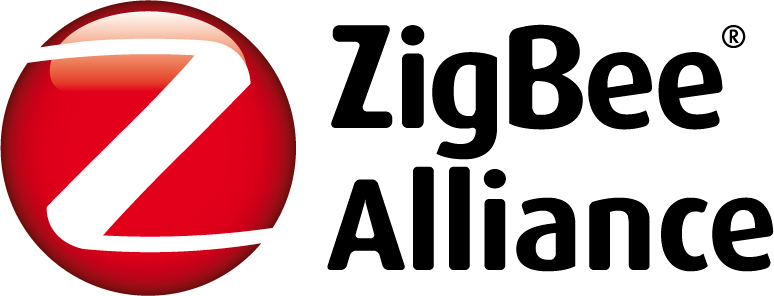 ZigBee Document 08-0006-05ZigBee PRO/2007 Layer PICS and Stack ProfilesRevision 05January 2013Sponsored by:ZigBee AllianceAccepted for release by:ZigBee Alliance Board of Directors.Abstract:Keywords:ZigBee, ZigBee-PRO, Stack profile, Architecture.Copyright © ZigBee Alliance, Inc. (2008-2013).  All rights Reserved.  This information within this document is the property of the ZigBee  and its use and disclosure are restricted.Elements of ZigBee Alliance specifications may be subject to third party intellectual property rights, including without limitation, patent, copyright or trademark rights (such a third party may or may not be a member of ZigBee).  ZigBee is not responsible and shall not be held responsible in any manner for identifying or failing to identify any or all such third party intellectual property rights.This document and the information contained herein are provided on an “AS IS” basis and ZigBee DISCLAIMS ALL WARRANTIES EXPRESS OR IMPLIED, INCLUDING BUT NOT LIMITED TO (A) ANY WARRANTY THAT THE USE OF THE INFORMATION HEREIN WILL NOT INFRINGE ANY RIGHTS OF THIRD PARTIES (INCLUDING WITHOUT LIMITATION ANY INTELLECTUAL PROPERTY RIGHTS INCLUDING PATENT, COPYRIGHT OR TRADEMARK RIGHTS) OR (B) ANY IMPLIED WARRANTIES OF MERCHANTABILITY, FITNESS FOR A PARTICULAR PURPOSE, TITLE OR NON-INFRINGEMENT. IN NO EVENT WILL ZIGBEE BE LIABLE FOR ANY LOSS OF PROFITS, LOSS OF BUSINESS, LOSS OF USE OF DATA, INTERRUPTION OF BUSINESS, OR FOR ANY OTHER DIRECT, INDIRECT, SPECIAL OR EXEMPLARY, INCIDENTIAL, PUNITIVE OR CONSEQUENTIAL DAMAGES OF ANY KIND, IN CONTRACT OR IN TORT, IN CONNECTION WITH THIS DOCUMENT OR THE INFORMATION CONTAINED HEREIN, EVEN IF ADVISED OF THE POSSIBILITY OF SUCH LOSS OR DAMAGE. All Company, brand and product names may be trademarks that are the sole property of their respective owners.The above notice and this paragraph must be included on all copies of this document that are made.ZigBee Alliance, Inc.2400 Camino Ramon, Suite 375Contact informationMuch of the information in this document is preliminary and subject to change. Members of the ZigBee Working Group are encouraged to review and provide inputs for this proposal. For document status updates, please contact:Rob AlexanderSilicon Labsrob.alexander@silabs.comYou can also submit comments using the ZigBee Alliance reflector. Its web site address is:www.zigbee.orgThe information on this page should be removed when this document is accepted.ParticipantsThe following is a list of those who were members of the ZigBee Alliance Core Stack Working Group leadership when this document was released:Don Sturek: ChairDaniel Gavelle: Vice ChairTim Gilman: SecretaryThe editing team was composed of the following members:Rob Alexander: Silicon Labs, Technical Editor ZigBee/ZigBee PROMads Westergreen – Ubilogix, Technical Editor ZigBee/ZigBee PROJoseph Reddy – TI, Technical Editor ZigBee IPRobert Cragie – Grid2Home, Technical Editor ZigBee IPNicolas Cochard – Schneider, Technical Editor GreenpowerBozena Erdmann – Philips, Technical Editor GreenpowerTable of Contents1	Introduction	11.1	Scope	11.2	Purpose	12	References	22.1	ZigBee Alliance documents	22.2	IEEE documents	23	Definitions	34	Acronyms and abbreviations	45	General description	56	Knob settings	66.1	Introduction	66.2	Network settings	66.3	Application settings	66.4	Security settings	77	Functional description	87.1	Device roles	87.2	ZigBee:   Compatibility with Other Feature sets	87.3	ZigBee-PRO:   Compatibility with Other Feature sets	87.4	Binding tables	97.5	Multicast mechanism and groups	97.6	Trust Center Policies and Security Settings	97.7	Battery powered devices	97.8	Mains powered devices	107.9	Persistent storage	107.10	Address Reuse	107.11	Duty cycle limitations and fragmentation	107.11.1	Vulnerability join	107.11.2	Pre-installation	107.12	Security	117.12.1	Security Modes within PRO Networks	118	Instructions for completing the PICS proforma	139	Identification of the implementation	1410	Protocol implementation conformance statement (PICS) proforma	1510.1	Abbreviations and special symbols	1510.2	ZigBee device types	1510.3	IEEE 802.15.4 PICS	1610.3.1	FDT2 and FDT3 network join options	1610.3.2	IEEE 802.15.4 PHY	1710.3.3	IEEE 802.15.4 MAC	1810.4	Network layer PICS	3310.4.1	ZigBee network frame format	3310.4.2	Major capabilities of the ZigBee network layer	3310.5	Security PICS	5410.5.1	ZigBee security roles	5410.5.2	ZigBee trust center capabilities	5510.5.3	Modes of operation	5610.5.4	Security levels	5610.5.5	NWK layer security	5810.5.6	APS layer security	6010.5.7	Application layer security	6510.6	Application layer PICS	7010.6.1	ZigBee security device types	7010.6.2	ZigBee APS frame format	7010.6.3	Major capabilities of the ZigBee application layer	71List of TablesTable 1 – Document revision change history	viiiTable 2 – Network settings for this feature set	6Table 3 – Application settings for this feature set	6Table 4 – Security settings for this feature set	7Change historyTable 1 shows the change history for this specification.Table 1 – Document revision change historyIntroductionTo evaluate conformance of a particular implementation, it is necessary to have a statement of which capabilities and options have been implemented for a given standard. Such a statement is called a protocol implementation conformance statement (PICS).ScopeThis document provides the protocol implementation conformance statement (PICS) proforma for ZigBee specification (05-3474r20) in compliance with the relevant requirements, and in accordance with the relevant guidance, given in ISO/IEC 9646-7.PurposeThe supplier of a protocol implementation claiming to conform to the ZigBee standard shall complete the following PICS proforma and accompany it with the information necessary to identify fully both the supplier and the implementation.The protocol implementation conformance statement (PICS) of a protocol implementation is a statement of which capabilities and options of the protocol have been implemented. The statement is in the form of answers to a set of questions in the PICS proforma. The questions in a proforma consist of a systematic list of protocol capabilities and options as well as their implementation requirements. The implementation requirement indicates whether implementation of a capability is mandatory, optional, or conditional depending on options selected. When a protocol implementer answers questions in a PICS proforma, they would indicate whether an item is implemented or not, and provide explanations if an item is not implemented.ReferencesThe following standards and specifications contain provisions, which through reference in this document constitute provisions of this specification. All the standards and specifications listed are normative references.  At the time of publication, the editions indicated were valid. All standards and specifications are subject to revision, and parties to agreements based on this specification are encouraged to investigate the possibility of applying the most recent editions of the standards and specifications indicated below.ZigBee Alliance documentsZigBee document 05-3474r20, ZigBee specification release 20, ZigBee Core Stack GroupZigBee 04-0140r05, ZigBee Protocol Stack Settable Values (knobs) release 05, ZigBee Architecture Working GroupZigBee document 04-0319r01, ZigBee IEEE 802.15.4 PHY & MAC Layer Test Specification release r01ZigBee document 08-5195r02, ZigBee Trust Centre Best Practices, ZigBee Security Task Group.IEEE documentsIEEE Standards 802, Part 15.4: Wireless Medium Access Control (MAC) and Physical Layer (PHY) specifications for Low Rate Wireless Personal Area Networks (LR-WPANs), IEEE, April 2003. DefinitionsAcronyms and abbreviationsGeneral descriptionThe sections in this document are:Knob settings – details of values to be used for parameters specified in the ZigBee specification for tuning the operation of the ZigBee stack, including network, application and security settings.Functional description – further operational restrictions to be applied to all devices in this feature set where various approaches are otherwise supported by the ZigBee specification.Protocol implementation conformance statement (PICS) – a formal definition of functionality to be implemented in these devices.These requirements aim to allow a designer to make necessary assumptions about what settings, features and safeguards will be in place in the networks in which a device will be deployed. For clarity, settings applied to the ZigBee feature set will be marked with the string ZigBee and settings applied to the ZigBee-PRO feature set will be marked with the string ZigBee-PRO.Knob settingsIntroductionThis section specifies values for parameters specified in the ZigBee specification for tuning the operation of the ZigBee and ZigBee-PRO stack.  This section describes settings for both ZigBee and ZigBee-PRO feature sets applied to the ZigBee-2007 Specification ([R1])Network settingsThe network settings for the ZigBee and ZigBee-PRO feature sets are, for the most part, described in the restricted PICS captured in Section 10.4. Those setting not covered by the PICS are listed in Table 2.Table 2 – Network settings for this feature setApplication settingsThe application settings for the ZigBee and ZigBee-PRO feature sets are, for the most part, described in the restricted PICS captured in Section 10.6. Those setting not covered by the PICS are listed in Table 3.Table 3 – Application settings for this feature setSecurity settingsThe security settings for the ZigBee and ZigBee-PRO feature sets are listed in Table 4.Table 4 – Security settings for this feature setFunctional descriptionFor the most part, the functioning of ZigBee and ZigBee-PRO with respect to the NWK layer, the APS layer and the ZDO is described in [R1]. However, the configuration details and operational requirements for devices operating under the ZigBee and ZigBee-PRO feature sets lead to some special functional considerations, which are detailed here.Device rolesThe basic roles performed by ZigBee devices in ZigBee and ZigBee-PRO networks are determined by their device type:The ZigBee coordinator initiates network formation, choosing the network channel, PAN ID and extended PAN ID in the process, and thereafter should act as a ZigBee router. It may also perform the roles of trust center and Network Channel Manager.   With respect to binding, the ZigBee coordinator is expected to handle end device bind request on behalf of all end devices in the network but is not expected to be a global binding repository for the network.ZigBee routers are called upon to relay traffic on behalf of other devices in the network and, in particular, are required to act as routing agents on behalf of their end device children, which will typically not have the neighbor tables, routing tables, route discovery tables or broadcast transaction tables required to perform routing. Since end devices may sleep, ZigBee routers and ZigBee coordinators in their role of ZigBee routers may cache discovery information on behalf of their sleeping end-device children.  A ZigBee router may perform the role of trust center and Network Channel Manager.ZigBee end devices are joined to and managed by ZigBee routers or the ZigBee coordinator. Because ZigBee-PRO networks are beaconless, there is no built-in synchronization mechanism between sleeping end devices and their router parents. End devices are free to set their own duty cycles within the broad polling limits defined by this feature set.  End devices that wish to have their discovery information cached by their parent or some other device are responsible for using the discovery cache commands to achieve this.Under the ZigBee and ZigBee-PRO feature sets, all devices are expected to manage their own binding tables if they use binding tables.This section is valid for both the ZigBee and ZigBee-PRO feature sets.ZigBee:   Compatibility with Other Feature setsDevices implementing the ZigBee feature set will advertise a feature set identifier of 1 in their beacon payloads as stated below in the additional restrictions for PICS item NLF4. In general, such devices will seek out and join networks in which the ZigBee coordinator and all ZigBee routers implement the ZigBee feature set and advertise this fact by placing a feature set identifier of 1 in their beacon payloads. In order to provide compatibility with devices implemented according to the ZigBee-PRO feature set, ZigBee devices shall additionally be able to join networks which advertise a feature set identifier of 2 in their beacon payloads but the device must join the ZigBee-PRO networks as end devices and only those ZigBee-PRO networks employing standard network security.    This section is valid for the ZigBee feature set.ZigBee-PRO:   Compatibility with Other Feature setsDevices implementing the ZigBee-PRO feature set will advertise a feature set identifier of 2 in their beacon payloads as stated below in the additional restrictions for PICS item NLF4. In general, such devices will seek out and join networks in which the ZigBee coordinator and all ZigBee routers implement the ZigBee-PRO feature set and advertise this fact by placing a feature set identifier of 2 in their beacon payloads. In order to provide compatibility with devices implemented according to the ZigBee feature set, ZigBee-PRO devices shall additionally be able to join networks which advertise a feature set identifier of 1 in their beacon payloads but the device must join the ZigBee networks as end devices.    If a ZigBee PRO network is to allow ZigBee devices to join as end devices, it shall use the standard network security.  If high security is used, ZigBee devices will not be able to be authenticated on the network.This section is valid for the ZigBee-PRO feature set.Binding tablesBinding tables, if used, shall be located on the source device. While binding is optional, devices that choose to use binding tables should allocate enough binding table entries to handle their own communications needs. This suggests that binding table size should be flexible enough that it can be set, at least at compile time, with some awareness of the actual intended usage of the device.This section is valid for both the ZigBee and ZigBee-PRO feature sets.Multicast mechanism and groupsSupport for APS level multicasts is mandatory to support compatibility with ZigBee devices.  The multicast groups are then established using the application level mechanisms.  Support for routing of network level multicasts is mandatory in the ZigBee-PRO feature set.  ZigBee devices do not support network level multicasts.Trust Center Policies and Security SettingsA ZigBee PRO network shall have a trust center uniquely pointed to by each device in the network through apsTrustCenterAddress within each network member device.  It is beyond the scope of the PRO Feature set to describe how this value is set or whether it is changed and the Trust Center relocated to another device during operation.  The only requirement of the PRO Feature set is that all devices in the network point to the one unique Trust Center and that the device pointed to as the Trust Center supplies the security services described by this document.The trust center dictates the security parameters of the network, such as which network key type to use, settings of the service permissions table, when, if at all, to allow devices to use unsecured association to the network, and when, if at all, to allow an application master or link key to be set up between two devices.  For interoperability, there are two distinct security settings that can be used within the ZigBee PRO feature set – a standard and a high security.  Networks can exist for periods without a trust center.  There are some operations where it is necessary for the trust center to be operational in the network.  These include initial network setup, key changes, and when joining and rejoining devices require updated keys. A wide range of implementations are possible, depending on the requirements of the application.  A high security trust center may allow the user to install devices “out-of-band”, keep separate link keys for different devices, optionally ignore Mgmt_Permit_Joining_req commands from other nodes, and configure application trust policies between devices or groups of devices, etc.  A standard security trust center would not offer these advantages, but would not be required to carry the associated costs.Battery powered devicesZigBee-PRO networks may, of course, contain battery-powered devices. ZigBee routers are required to have their receivers enabled whenever they are not transmitting.As mentioned above, ZigBee-PRO networks are beaconless networks and, in the absence of an explicit mechanism for synchronization and indirect transmission, sleeping devices must set their own duty cycles and use polling, under ZDO control, if they expect to receive frames that are directed to them when they are asleep. The feature set provides that parent devices, i.e. ZigBee routers and the ZigBee coordinator, hold frames for 0x01F4 symbols (7.68 seconds on 2.4 GHz) on behalf of sleeping end devices and this is also, roughly speaking, the maximum polling rate prescribed here.  Devices may implement a polling interval longer than 0x01F4 symbols, however the application will then have to handle the potential loss of messages during longer sleep cycles.Mains powered devicesIt is assumed that for most ZigBee-PRO networks, the ZigBee coordinator and ZigBee routers will be mains-powered and always on in order to properly perform their required roles with respect to the operation of the network.Persistent storageThe ZigBee-PRO feature set does not support devices without persistent storage.  Devices have information required to be saved between unintentional restarts and power failures.  See [R1] sections 2.2.8.1 and 3.6.8 for details of persistent data in the application and NWK layers.  Various security material shall additionally be stored across power failures.  All attributes in sections 4.3.3 and 4.4.10 shall be stored, except that it is not mandatory to store those values which can safely be recovered using other stored information, or other methods.  Address ReuseRe-use of previously assigned network short addresses in ZigBee-PRO devices is permitted subject to execution of the address conflict procedure by the device on the re-used address.Duty cycle limitations and fragmentationNo mandatory restrictions are defined for intermittent, low channel usage data, although developers are encouraged to minimise bandwidth usage wherever possible.  Large acknowledged unicast transmissions should generally use the APS fragmentation mechanism, where supported, as this handles retransmissions, duplicate rejection, flow control and congestion control automatically.  Use of the fragmentation mechanism is as specified in the application profile documents.  Vulnerability joinVulnerability join shall be optional for networked devices, but support for it shall be mandatory for trust centers.  The default for networks is permit joining is off.  Permit joining is allowed for established time periods based on application requirements and specific instructions based on the system design.  Devices that join but do not successfully acquire and use the relevant security keys within the specified security timeout period shall disassociate themselves from the network, and their short address may be reused.Pre-installation Pre-installation is acceptable.  Pre-installed devices are not exempt from the other requirements in this document.  For example, a device certified as a trust center for this feature set shall support vulnerability installation of new devices, even if it is initially pre-installed.SecurityThis feature set is designed to allow the efficient deployment of low cost devices, while also supporting the security requirements of highly sensitive applications.  Installation and network maintenance procedures and administration are defined with the goal of satisfying the requirements of a range of applications within a single network infrastructure.To achieve this, two security modes are specified: Standard mode and High Security mode.  By default all applications will use the network key for communications.  However, where confidentiality from other network nodes is required an application shall be permitted to use application link keys.  Where link keys are required by specific application profiles, commands not secured with a link key shall be processed according to the rules established by the application profile.The trust center plays a key role in determining the security settings in use in the network, and can optionally be implemented to apply further restrictions on the network.  It is recommended that the trust center change the network key if it is discovered that any device has been stolen or otherwise compromised, and in order to avoid deadlock if all frame counter records become filled up.  It is an application responsibility within the Trust Center to effect the change to the network key.  There is no expectation that the network key be changed when adding a new device.  All devices may implement a service permissions table, which they may use to determine which devices are authorized to issue which commands.  Unauthorized commands should not be carried out.  The trust center should be implemented to make appropriate choices about when to initiate an application master/link key shared between two devices.  Where restrictions between devices are required it is the responsibility of the system installer/administrator to deploy a suitably intelligent trust center and configure it to make relevant checks before initiating sharing of application link keys between two devices.  For example, it might facilitate policies based on certain times, certain manufacturers or device types, or when the trust center is configured in a certain way, etc.  By default a simple trust center should always allow requests for link keys.  Devices may perform the relevant in or out of band authentication or key exchange before acquiring or using a link key with a new target.Security Modes within PRO NetworksThe feature set shall use two security modes: Standard mode and High Security mode.With the Standard mode, network keys and application link keys are permitted for all devices.  The network key type shall be the “standard” network key. It shall not be required that devices perform entity authentication with their parent on joining nor shall it be required to perform entity authentication between neighbors. If end devices wish to have a trust center link key, this should be requested using the request key command.   Note that it is optional for the trust center to support link keys.With the High Security mode, all three key types are permitted and shall be supported by all devices. The network key type shall be the “high security” network key. It shall be required that devices shall perform entity authentication with their parent on joining and it shall be required to perform entity authentication between neighbors. Frames from devices not in the neighbor table shall not be accepted.When a “standard” type network key is in use, devices shall be permitted to update the network key when requested to do so by a command appropriately secured with the current network key.  When a “high security” type of network key is in use this shall not be permitted.  Additionally, in “high security”, new trust center link keys may be deployed by SKKE only, i.e.: they shall not be sent using key transport. Bit 6 of the capabilities field (security bit) shall be used to indicate whether or not a joining (or rejoining) device supports High Security mode.  It shall be set to 0 if the joining or rejoining device does not support High Security mode (i.e. supports Standard mode), and shall be set to 1 if it does support High Security mode.  The trust center may optionally make use of this information as part of its policy settings, for example when determining whether or not to allow the device onto the network, or when determining whether to initiate SKKE with a new joiner or send a link key and/or network key in the clear to the new device. The above specifications are as currently described in the ZigBee specification.  Standard mode and High Security mode allow implementation of two different strengths of security depending on the application requirements and the specification supports a device indicating its security capabilities as it joins the network, thus giving the Trust Center the means to be able to accept or reject the device based on its policy. Instructions for completing the PICS proformaIf a given implementation is claimed to conform to this standard, the actual PICS proforma to be filled in by a supplier shall be technically equivalent to the text of the PICS proforma in this document, and shall preserve the numbering and naming and the ordering of the PICS proforma.A PICS which conforms to this document shall be a conforming PICS proforma completed in accordance with the instructions for completion given in this section.The main part of the PICS is a fixed-format questionnaire, divided. Answers to the questionnaire are to be provided in the rightmost column, either by simply marking an answer to indicate a restricted choice (such as Yes or No), or by entering a value, set, or range of values.Identification of the implementationSystem under test (SUT) identificationSUT name: Z-Stack 2.6.0.3Software Version: 2.6.0.3Hardware Version:  SmartRF06+CC2538Operating system (optional): _______________________________________________________Specification Version Numbers at time of certificationZigBee PRO Specification Revision:   20Approved Errata Text to the ZigBee PRO Specification (if any):   ______________________ZigBee PRO Test Plan Revision:   06Approved Errata Text to the ZigBee PRO Test Plan (if any):   __________________________Product supplier Contact InformationCompany Name: Texas InstrumentsContact Name: Graham DengAddress: ___9276 Scranton, Suite 450, San Diego, CA Telephone number: 8586384334Facsimile number: ______________________________________________________________Email address: gdeng@ti.comAdditional information: __________________________________________________________Signature __________________________________________________________  Protocol implementation conformance statement (PICS) proformaAbbreviations and special symbolsNotations for requirement status: “item”: Conditional, status dependent upon the support marked for the “item”.For example, if FDT1 and FDT2 are both marked “O.1” this indicates that the status is optional but at least one of the features described in FDT1 and FDT2 is required to be implemented, if this implementation is to follow the standard of which this PICS Proforma is a part.ZigBee device typesIEEE 802.15.4 PICS FDT2 and FDT3 network join optionsIEEE 802.15.4 PHYRadio frequency of operationO3: at least one option must be selected. Clear channel assessmentO4: at least one option must be selected. IEEE 802.15.4 MACChannel accessGuaranteed time slotsScanningPAN identifier conflict resolutionPAN startAssociationDisassociationBeacon synchronizationTransmissionReceptionTransaction handlingO5: At least one of these options must be supported.Acknowledgement serviceMIB managementMAC securityDevice resetNetwork layer PICSZigBee network frame formatMajor capabilities of the ZigBee network layerTables in the following sub-clauses detail the capabilities of NWK layer for ZigBee devices.Network layer functionsNetwork layer framesNetwork command framesSecurity PICSZigBee security rolesZigBee trust center capabilitiesModes of operationSecurity levelsNWK layer securityAPS layer securityApplication layer securityApplication layer PICSZigBee security device typesZigBee APS frame formatMajor capabilities of the ZigBee application layerTables in the following subclauses detail the capabilities of the APL layer for ZigBee devices.Application layer functionsApplication Support Sub-layer functionsApplication layer framesApplication layer command framesApplication acknowledgement framesZigBee Device Objects functionsZigBee Application Framework functionsRevisionDescription00Original version as a merge of 064321r08, 074855r04, 04319r01, 04300r08, 043171r04, 064147r07.01Snapshot version provided to Core Stack and Qualification Working Groups to validate format of the combined document 02Major PICS update following many test events.  Overhaul of the formatting.03Final updates during the June 2008 ZigBee members meeting in .04Update for the ZigBee PRO R20 specification and Sub-ghz PICs items.05Address comments in document 12-0641-00 and CCBs 1039, 1279, 1623, 1624, 1629, 1633.Feature setA collection of parameter values and configuration settings, collectively and loosely referred to as “knobs” in [R2], that determine the specific performance of a ZigBee stack variant and govern interoperability between stacks provided by different vendors.ZigBee coordinatorAn IEEE 802.15.4-2003 PAN coordinator operating in a ZigBee network.ZigBee end deviceAn IEEE 802.15.4-2003 RFD or FFD participating in a ZigBee network, which is neither the ZigBee coordinator nor a ZigBee router.ZigBee routerAn IEEE 802.15.4-2003 FFD participating in a ZigBee network, which is not the ZigBee coordinator but may act as an IEEE 802.15.4-2003 coordinator within its personal operating space, that is capable of routing messages between devices and supporting associations.AODVAd-Hoc On-Demand Distance VectorFFDIEEE 802.15.4 Full Function DeviceIEEEInstitute of Electrical and Electronic EngineersPICSProtocol Implementation Conformance StatementRFDIEEE 802.15.4 Reduced Function DeviceParameter NameSettingCommentsnwkTransactionPersistenceTime0x01f4ZigBeeNote that this value essentially “covers” the MAC attribute of the same name.Note also that, while [R1] implies that this quantity has meaning only in beacon-enabled networks, it may actually be used in beaconless networks as well and, in that case, is a multiplier for aBaseSuperframeDuration. The value here yields a persistence time of 7.68 seconds using the 2.4Ghz symbol rate from [R5] in a non-beaconed network.nwkTransactionPersistenceTime0x01f4ZigBee-
PRONote that this value essentially “covers” the MAC attribute of the same name.Note also that, while [R1] implies that this quantity has meaning only in beacon-enabled networks, it may actually be used in beaconless networks as well and, in that case, is a multiplier for aBaseSuperframeDuration. The value here yields a persistence time of 7.68 seconds using the 2.4Ghz symbol rate from [R5] in a non-beaconed network.nwkReportConstantCostFALSEZigBeeThe NWK layer in PRO shall always calculate routing cost on the basis of neighbor link cost and never report constant cost.nwkReportConstantCostFALSEZigBee-
PROThe NWK layer in PRO shall always calculate routing cost on the basis of neighbor link cost and never report constant cost.Parameter NameSettingCommentsCommentsNumber of active endpoints per sleeping ZigBee end device (maximum)-ZigBeeAs the responsibility to arrange for caching of service discovery information lies with the end device itself, this parameter is not restricted.Number of active endpoints per sleeping ZigBee end device (maximum)-ZigBee-
PROAs the responsibility to arrange for caching of service discovery information lies with the end device itself, this parameter is not restricted.Config_NWK_Leave_removeChildrenFALSEZigBeeConfig_NWK_Leave_removeChildrenFALSEZigBee-
PROParameter NameSettingCommentsCommentsapsSecurityTimeoutPeriodTxDuration * (2*NWK Maximum Depth) + (AES Encrypt/Decrypt times)ZigBeeWhere AES Encrypt/Decrypt times = 200ms, andWhere NWK Maximum Depth is assumed to be 5, meaning every device in the network can be reached in not more than 10 hops , andWhere TxDuration is assumed to be 1562.5 octetDurations (50 msec on 2.4GHz), meaning maximum duration of  transmitting a packet  by a hop,i.e. 700 milliseconds on 2.4 GHz.  Note that this timeout assumes worst case AES engine speeds and is not indicative of expected performance for most devices.apsSecurityTimeoutPeriodTxDuration * (2*NWK Maximum Depth) + (AES Encrypt/Decrypt times)ZigBee-
PROWhere AES Encrypt/Decrypt times = 200ms, andWhere NWK Maximum Depth is assumed to be 15, meaning every device in the network can be reached in not more than 30 hops, andWhere TxDuration is assumed to be 1562.5 octetDurations (50 msec on 2.4GHz), meaning maximum duration of  transmitting a packet  by a hop,i.e. 1.7 seconds on 2.4 GHz.  Note that this timeout assumes worst case AES engine speeds and is not indicative of expected performance for most devices.MMandatoryOOptionalO.nOptional, but support of at least one of the group of options labeled O.n is required.N/ANot applicableXProhibitedItem numberItem descriptionReferenceZigBee StatusFeature set SupportFeature set SupportAdditional ConstraintsPlatform SupportFDT1Is this device capable of acting as a ZigBee coordinator?[R1]/Preface (Definitions)ZigBeeO.1YesFDT1Is this device capable of acting as a ZigBee coordinator?[R1]/Preface (Definitions)ZigBee-
PROO.1 YesFDT2Is this device capable of acting as a ZigBee router?[R1]/ Preface (Definitions)ZigBeeO.1YesFDT2Is this device capable of acting as a ZigBee router?[R1]/ Preface (Definitions)ZigBee-
PROO.1YesFDT3Is this a ZigBee end device?[R1]/ Preface (Definitions)ZigBeeO.1YesFDT3Is this a ZigBee end device?[R1]/ Preface (Definitions)ZigBee-
PROO.1YesItem numberItem descriptionReferenceZigBee StatusFeature set SupportFeature set SupportAdditional ConstraintsPlatform SupportJN1The device joins a network by scanning and then associating (client)[R5] 7.3.1.1FDT1:X
FDT2:O
FDT3:OZigBeeFDT1: X
FDT2: M
FDT3: MNoYesYesJN1The device joins a network by scanning and then associating (client)[R5] 7.3.1.1FDT1:X
FDT2:O
FDT3:OZigBee-
PROFDT1: X
FDT2: M
FDT3: MNoYesYesJN10The device supports joining a network by associating (server)[R5] 7.3.1.1FDT1: O
FDT2: O
FDT3: N/AZigBeeFDT1: M
FDT2: M
FDT3: XYesYesNoJN10The device supports joining a network by associating (server)[R5] 7.3.1.1FDT1: O
FDT2: O
FDT3: N/AZigBee-
PROFDT1: M
FDT2: M
FDT3: XYesYesNoJN2The device joins a network by using an orphan scan (client)[R5] 7.3.2.3FDT1: N/A
FDT2: O
FDT3: OZigBeeFDT1: X
FDT2: O
FDT3: ONoYesYesJN2The device joins a network by using an orphan scan (client)[R5] 7.3.2.3FDT1: N/A
FDT2: O
FDT3: OZigBee-
PROFDT1: X
FDT2: O
FDT3: ONoYesYesJN20The device supports joining a network by using an orphan scan (server)[R5] 7.3.2.3FDT1: O
FDT2: O
FDT3: N/AZigBeeFDT1: M
FDT2: M
FDT3: XYesYesNoJN20The device supports joining a network by using an orphan scan (server)[R5] 7.3.2.3FDT1: O
FDT2: O
FDT3: N/AZigBee-
PROFDT1: M
FDT2: M
FDT3: XYesYesNoItem numberItem descriptionReferenceZigBee StatusFeature set SupportFeature set SupportAdditional ConstraintsPlatform SupportRF1The device operates at a frequency of 868 MHz.[R5] 6.1.1, 6.1.2, 6.6O3ZigBeeO3NoRF1The device operates at a frequency of 868 MHz.[R5] 6.1.1, 6.1.2, 6.6O3ZigBee-
PROO3NoRF2The device operates at a frequency of 915 MHz.[R5] 6.1.1, 6.1.2, 6.6O3ZigBeeO3NoRF2The device operates at a frequency of 915 MHz.[R5] 6.1.1, 6.1.2, 6.6O3ZigBee-
PROO3NoRF3The device operates at a frequency of 2.4 GHz.[R5] 6.1.1, 6.1.2, 6.5O3ZigBeeO3YesRF3The device operates at a frequency of 2.4 GHz.[R5] 6.1.1, 6.1.2, 6.5O3ZigBee-
PROO3YesItem numberItem descriptionReferenceZigBee StatusFeature set SupportFeature set SupportAdditional ConstraintsPlatform SupportCCA1Mode 1: Energy above threshold is supported.[R5] 6.7.9O4ZigBeeO4NoCCA1Mode 1: Energy above threshold is supported.[R5] 6.7.9O4ZigBee-
PROO4NoCCA2Mode 2: Carrier sense only is supported.[R5] 6.7.9O4ZigBeeO4NoCCA2Mode 2: Carrier sense only is supported.[R5] 6.7.9O4ZigBee-
PROO4NoCCA3Mode 3: Carrier sense with energy above threshold is supported.[R5] 6.7.9O4ZigBeeO4YesCCA3Mode 3: Carrier sense with energy above threshold is supported.[R5] 6.7.9O4ZigBee-
PROO4YesItem numberItem descriptionReferenceZigBee StatusFeature set SupportFeature set SupportAdditional ConstraintsPlatform SupportCA1A super-frame structure is supported.[R5] 7.5.1.1OZigBeeXNoCA1A super-frame structure is supported.[R5] 7.5.1.1OZigBee-
PROXNoCA2Un-slotted CSMA-CA is supported.[R5] 7.5.1.1MZigBeeMAll devices shall set their MIB values as follows: macBeaconOrder = 0x0f, macSuperframeOrder = 0x0f.YesCA2Un-slotted CSMA-CA is supported.[R5] 7.5.1.1MZigBee-
PROMAll devices shall set their MIB values as follows: macBeaconOrder = 0x0f, macSuperframeOrder = 0x0f.YesCA3Slotted CSMA-CA is supported.[R5] 7.5.1.1CA1: MZigBeeXNoCA3Slotted CSMA-CA is supported.[R5] 7.5.1.1CA1: MZigBee-
PROXNoCA4Super-frame timing is supported.[R5] 7.5.1.1CA1: MZigBeeXNoCA4Super-frame timing is supported.[R5] 7.5.1.1CA1: MZigBee-
PROXNoItem numberItem descriptionReferenceZigBee StatusFeature set SupportFeature set SupportAdditional ConstraintsPlatform SupportGTS1Guaranteed time slots are supported (server).[R5] 7.5.7FDT1: OZigBeeXNoGTS1Guaranteed time slots are supported (server).[R5] 7.5.7FDT1: OZigBee-
PROXNoGTS2Guaranteed time slots are supported (client).[R5] 7.5.7FDT2: O
FDT3: OZigBeeXNoGTS2Guaranteed time slots are supported (client).[R5] 7.5.7FDT2: O
FDT3: OZigBee-
PROXNoGTS3The client device has the ability to request a GTS.  Operations include:Allocation requestsDe-allocation requests[MLME-GTS.request primitive][MLME-GTS.confirm primitive]Transmission of the GTS request command.[R5] 7.1.7.1, 7.1.7.2, 7.3.3.1, 7.5.7.2, 7.5.7.4GTS2: MZigBeeXNoGTS3The client device has the ability to request a GTS.  Operations include:Allocation requestsDe-allocation requests[MLME-GTS.request primitive][MLME-GTS.confirm primitive]Transmission of the GTS request command.[R5] 7.1.7.1, 7.1.7.2, 7.3.3.1, 7.5.7.2, 7.5.7.4GTS2: MZigBee-
PROXNoGTS4The server has the ability to process GTS requests.  Operations include:Allocation requestsDe-allocation requestsRe-allocation requests[MLME-GTS.indication primitive]Reception and processing of the GTS request command.[R5] 7.1.7.3, 7.3.3.1, 7.5.7.2, 7.5.7.4, 7.5.7.5GTS1: MZigBeeXNoGTS4The server has the ability to process GTS requests.  Operations include:Allocation requestsDe-allocation requestsRe-allocation requests[MLME-GTS.indication primitive]Reception and processing of the GTS request command.[R5] 7.1.7.3, 7.3.3.1, 7.5.7.2, 7.5.7.4, 7.5.7.5GTS1: MZigBee-
PROXNoGTS5The server can manage the GTSs.[R5] 7.5.7GTS1: MZigBeeXNoGTS5The server can manage the GTSs.[R5] 7.5.7GTS1: MZigBee-
PROXNoGTS6The server can perform CAP maintenance.[R5] 7.5.7.1GTS1: MZigBeeXNoGTS6The server can perform CAP maintenance.[R5] 7.5.7.1GTS1: MZigBee-
PROXNoGTS7The device can transmit and/or receive data within a GTS.[R5] 7.5.7.3GTS1: M
GTS2: MZigBeeXNoGTS7The device can transmit and/or receive data within a GTS.[R5] 7.5.7.3GTS1: M
GTS2: MZigBee-
PROXNoItem numberItem descriptionReferenceZigBee StatusFeature set SupportFeature set SupportAdditional ConstraintsPlatform SupportS1The device can perform some form of channel scan.  Operations include:Scanning mechanism[MLME-SCAN.request primitive][MLME-SCAN.confirm primitive][R5] 7.1.11.1, 7.1.11.2, 7.5.2.1MZigBeeMAll devices shall be able to perform at least an active scan.YesS1The device can perform some form of channel scan.  Operations include:Scanning mechanism[MLME-SCAN.request primitive][MLME-SCAN.confirm primitive][R5] 7.1.11.1, 7.1.11.2, 7.5.2.1MZigBee-
PROMAll devices shall be able to perform at least an active scan.YesS2The device can perform an energy detection scan.[R5] 7.5.2.1.1FDT1: MZigBeeFDT1: M
FDT2: M
FDT3: XNetwork devices shall perform an energy detection scan on request from the next higher layer.The coordinator shall perform an energy detection scan on each available channel in the active channel mask before starting a network.YesYesNoS2The device can perform an energy detection scan.[R5] 7.5.2.1.1FDT1: MZigBee-
PROFDT1: M
FDT2: M
FDT3: XNetwork devices shall perform an energy detection scan on request from the next higher layer.The coordinator shall perform an energy detection scan on each available channel in the active channel mask before starting a network.YesYesNoS3The device can perform an active scan.  Operations include:Transmission of the beacon request command.[R5] 7.3.2.4, 7.5.2.1.2FDT1: M
JN1: MZigBeeMAll devices shall perform an active scan on each available channel in the active channel mask.YesS3The device can perform an active scan.  Operations include:Transmission of the beacon request command.[R5] 7.3.2.4, 7.5.2.1.2FDT1: M
JN1: MZigBee-
PROMAll devices shall perform an active scan on each available channel in the active channel mask.YesS4The device can perform a passive scan.[R5] 7.5.2.1.3OZigBeeXNoS4The device can perform a passive scan.[R5] 7.5.2.1.3OZigBee-
PROXNoS5The client can perform an orphan scan.  Operations include:Orphan device realignment.Transmission of the orphan notify command.Reception and processing of the coordinator realignment command.[R5] 7.3.2.3, 7.3.2.5, 7.5.2.1.4JN2: MZigBeeJN2:MYesS5The client can perform an orphan scan.  Operations include:Orphan device realignment.Transmission of the orphan notify command.Reception and processing of the coordinator realignment command.[R5] 7.3.2.3, 7.3.2.5, 7.5.2.1.4JN2: MZigBee-
PROJN2:MYesS6The server can perform orphan scan processing.  Operations include:[MLME-ORPHAN.indicate primitive][MLME-ORPHAN.response primitive]Reception and processing of the orphan notify command.Transmission of the coordinator realignment command.[R5] 7.1.8.1, 7.1.8.2, 7.3.2.3, 7.3.2.5, 7.5.2.1.4FDT1: O FDT2: OZigBeeFDT1: M FDT2: M
FDT3: XNetwork rejoin is the preferred mechanism for devices to use, however, orphan scan may be used and the parent devices shall support orphan scan.YesYesNoS6The server can perform orphan scan processing.  Operations include:[MLME-ORPHAN.indicate primitive][MLME-ORPHAN.response primitive]Reception and processing of the orphan notify command.Transmission of the coordinator realignment command.[R5] 7.1.8.1, 7.1.8.2, 7.3.2.3, 7.3.2.5, 7.5.2.1.4FDT1: O FDT2: OZigBee-
PROFDT1: M FDT2: M
FDT3: XNetwork rejoin is the preferred mechanism for devices to use, however, orphan scan may be used and the parent devices shall support orphan scan.YesYesNoS7The server can receive and process a beacon request command.[R5] 7.3.2.4S3 & FDT1: MZigBeeFDT1: M
FDT2: M
FDT3: XYesYesNoS7The server can receive and process a beacon request command.[R5] 7.3.2.4S3 & FDT1: MZigBee-
PROFDT1: M
FDT2: M
FDT3: XYesYesNoItem numberItem descriptionReferenceZigBee StatusFeature set SupportFeature set SupportAdditional ConstraintsPlatform SupportPICR1PAN identifier conflict resolution is supported (server).  Operations include:Reception and processing of the PAN identifier conflict notification command.Transmission of the coordinator realignment command.[R5] 7.3.2.2, 7.3.2.5, 7.5.2.2FDT1: OZigBeeFDT1: X
FDT2: X
FDT3: XNoNoNoPICR1PAN identifier conflict resolution is supported (server).  Operations include:Reception and processing of the PAN identifier conflict notification command.Transmission of the coordinator realignment command.[R5] 7.3.2.2, 7.3.2.5, 7.5.2.2FDT1: OZigBee-
PROFDT1: X
FDT2: X
FDT3: XNoNoNoPICR2PAN identifier conflict resolution is supported (client).  Operations include:Transmission of the PAN identifier conflict notification command.Reception and processing of the coordinator realignment command.[R5] 7.3.2.2, 7.3.2.5, 7.5.2.2FDT2: O
FDT3: OZigBeeFDT1: X
FDT2: X
FDT3: XNoNoNoPICR2PAN identifier conflict resolution is supported (client).  Operations include:Transmission of the PAN identifier conflict notification command.Reception and processing of the coordinator realignment command.[R5] 7.3.2.2, 7.3.2.5, 7.5.2.2FDT2: O
FDT3: OZigBee-
PROFDT1: X
FDT2: X
FDT3: XNoNoNoItem numberItem descriptionReferenceZigBee StatusFeature set SupportFeature set SupportAdditional ConstraintsPlatform SupportPS1Starting a PAN is supported.  Operations include:[MLME-START.request primitive][MLME-START.confirm primitive][R5] 7.1.14.1, 7.1.14.2, 7.5.2.3FDT1: M
FDT2: M
FDT3: OZigBeeFDT1: M
FDT2: M
FDT3: XYesYesNoPS1Starting a PAN is supported.  Operations include:[MLME-START.request primitive][MLME-START.confirm primitive][R5] 7.1.14.1, 7.1.14.2, 7.5.2.3FDT1: M
FDT2: M
FDT3: OZigBee-
PROFDT1: M
FDT2: M
FDT3: XYesYesNoItem numberItem descriptionReferenceZigBee StatusFeature set SupportFeature set SupportAdditional ConstraintsPlatform SupportA1Association is supported (server).[R5] 7.5.3.1FDT1: O 
FDT2: OZigBeeFDT1: M 
FDT2: M
FDT3: XYesYesNoA1Association is supported (server).[R5] 7.5.3.1FDT1: O 
FDT2: OZigBee-
PROFDT1: M 
FDT2: M
FDT3: XYesYesNoA2Association is supported (client).[R5] 7.5.3.1FDT2: O
FDT3: OZigBeeFDT1: X
FDT2: M
FDT3: MNoYesYesA2Association is supported (client).[R5] 7.5.3.1FDT2: O
FDT3: OZigBee-
PROFDT1: X
FDT2: M
FDT3: MNoYesYesA3The server can process association requests.  Operations include:[MLME-ASSOCIATE.indicate primitive][MLME-ASSOCIATE.response primitive]Reception and processing of the association request command.Transmission of the association response command.[R5] 7.1.3.2, 7.1.3.3, 7.3.1.1, 7.3.1.2A1: MZigBeeFDT1: M 
FDT2: M
FDT3: XYesYesNoA3The server can process association requests.  Operations include:[MLME-ASSOCIATE.indicate primitive][MLME-ASSOCIATE.response primitive]Reception and processing of the association request command.Transmission of the association response command.[R5] 7.1.3.2, 7.1.3.3, 7.3.1.1, 7.3.1.2A1: MZigBee-
PROFDT1: M 
FDT2: M
FDT3: XYesYesNoA4The client can perform association.  Operations include:[MLME-ASSOCIATE.request primitive][MLME-ASSOCIATE.confirm primitive]Transmission of the association request command.Reception and processing of the association response command.[R5] 7.1.3.1, 7.1.3.4, 7.3.1.1, 7.3.1.2A2: MZigBeeFDT1: X
FDT2: M
FDT3: MNoYesYesA4The client can perform association.  Operations include:[MLME-ASSOCIATE.request primitive][MLME-ASSOCIATE.confirm primitive]Transmission of the association request command.Reception and processing of the association response command.[R5] 7.1.3.1, 7.1.3.4, 7.3.1.1, 7.3.1.2A2: MZigBee-
PROFDT1: X
FDT2: M
FDT3: MNoYesYes.Item numberItem descriptionReferenceZigBee StatusFeature set SupportFeature set SupportAdditional ConstraintsPlatform SupportD1The device can request a disassociation.  Operations include:[MLME-DISASSOCIATE.request primitive][MLME-DISASSOCIATE.confirm primitive]Transmission of the disassociation notify command.[R5] 7.1.4.1, 7.1.4.3, 7.3.1.3OZigBeeFDT1: X
FDT2: X
FDT3: XNoNoNoD1The device can request a disassociation.  Operations include:[MLME-DISASSOCIATE.request primitive][MLME-DISASSOCIATE.confirm primitive]Transmission of the disassociation notify command.[R5] 7.1.4.1, 7.1.4.3, 7.3.1.3OZigBee-
PROFDT1: X
FDT2: X
FDT3: XNoNoNoD2The client can react to a disassociation from the server.  Operations include:[MLME-DISASSOCIATE.indicate primitive]Reception and processing of the disassociation notify command.[R5] 7.1.4.2, 7.3.1.3OZigBeeFDT1: X
FDT2: X FDT3: XNoNoNo D2The client can react to a disassociation from the server.  Operations include:[MLME-DISASSOCIATE.indicate primitive]Reception and processing of the disassociation notify command.[R5] 7.1.4.2, 7.3.1.3OZigBee-
PROFDT1: X
FDT2: X FDT3: XNoNoNoD3The server can react to a disassociation from a client device.  Operations include:[MLME-DISASSOCIATE.indicate primitive]Reception and processing of the disassociation notify command.[R5] 7.1.4.2, 7.3.1.3OZigBeeFDT1: X FDT2: X
FDT3: XNoNoNoD3The server can react to a disassociation from a client device.  Operations include:[MLME-DISASSOCIATE.indicate primitive]Reception and processing of the disassociation notify command.[R5] 7.1.4.2, 7.3.1.3OZigBee-
PROFDT1: X FDT2: X
FDT3: XNoNoNoItem numberItem descriptionReferenceZigBee StatusFeature set SupportFeature set SupportAdditional ConstraintsPlatform SupportBS1Beacon notification is supported.  Operations include:[MLME-BEACON-NOTIFY.indication primitive][R5] 7.1.5.1OZigBeeFDT1: M FDT2: M FDT3: MYesYesYesBS1Beacon notification is supported.  Operations include:[MLME-BEACON-NOTIFY.indication primitive][R5] 7.1.5.1OZigBee-
PROFDT1: M FDT2: M FDT3: MYesYesYesBS2The client can synchronize to a beacon.  Operations include:(Tracking only for beacon networks)[MLME-SYNC.request primitive][MLME-SYNC-LOSS.indication primitive][R5] 7.1.15.1, 7.1.15.2, 7.5.4OZigBeeFDT1: X FDT2: X FDT3: XNoNoNoBS2The client can synchronize to a beacon.  Operations include:(Tracking only for beacon networks)[MLME-SYNC.request primitive][MLME-SYNC-LOSS.indication primitive][R5] 7.1.15.1, 7.1.15.2, 7.5.4OZigBee-
PROFDT1: X FDT2: X FDT3: XNoNoNoItem numberItem descriptionReferenceZigBee StatusFeature set SupportFeature set SupportAdditional ConstraintsPlatform SupportT1Frame transmission is supported.  Operations include:Frame construction[MCPS-DATA.request primitive][MCPS-DATA.confirm primitive]Transmission of data frames.[R5] 7.1.1.1, 7.1.1.2, 7.2.1, 7.2.2.2, 7.5.6.1MZigBeeMYesT1Frame transmission is supported.  Operations include:Frame construction[MCPS-DATA.request primitive][MCPS-DATA.confirm primitive]Transmission of data frames.[R5] 7.1.1.1, 7.1.1.2, 7.2.1, 7.2.2.2, 7.5.6.1MZigBee-
PROMYesT2Implicit (command frame) transmission confirmation is supported.  Operations include:[MLME-COMM-STATUS.indication primitive][R5] 7.1.12.1MZigBeeMYesT2Implicit (command frame) transmission confirmation is supported.  Operations include:[MLME-COMM-STATUS.indication primitive][R5] 7.1.12.1MZigBee-
PROMYesItem numberItem descriptionReferenceZigBee StatusFeature set SupportFeature set SupportAdditional ConstraintsPlatform SupportR1Frame reception is supported.  Operations include:Data frame de-construction[MCPS-DATA.indication primitive]Reception of data frames.[R5] 7.1.1.3, 7.2.1, 7.2.2.2MZigBeeMYesR1Frame reception is supported.  Operations include:Data frame de-construction[MCPS-DATA.indication primitive]Reception of data frames.[R5] 7.1.1.3, 7.2.1, 7.2.2.2MZigBee-
PROMYesR2Receiver control is supported.  Operations include:[MLME-RX-ENABLE.request primitive][MLME-RX-ENABLE.confirm primitive][R5] 7.1.10.1, 7.1.10.2OZigBeeOYesR2Receiver control is supported.  Operations include:[MLME-RX-ENABLE.request primitive][MLME-RX-ENABLE.confirm primitive][R5] 7.1.10.1, 7.1.10.2OZigBee-
PROOYesR3Filtering and rejection is supported.[R5] 7.5.6.2MZigBeeMYesR3Filtering and rejection is supported.[R5] 7.5.6.2MZigBee-
PROMYesR4Promiscuous mode is supported.[R5] 7.5.6.6OZigBeeOYesR4Promiscuous mode is supported.[R5] 7.5.6.6OZigBee-
PROOYesItem numberItem descriptionReferenceZigBee StatusFeature set SupportFeature set SupportAdditional ConstraintsPlatform SupportTH1Transaction handling is supported (server).[R5] 7.5.5FDT1: O
FDT2: OZigBeeFDT1: M FDT2: M
FDT3: XThe server shall be able to handle at least one transaction.YesYesNoTH1Transaction handling is supported (server).[R5] 7.5.5FDT1: O
FDT2: OZigBee-
PROFDT1: M FDT2: M
FDT3: XThe server shall be able to handle at least one transaction.YesYesNoTH2Transaction handling is supported (client).[R5] 7.5.5FDT2: O
FDT3: OZigBeeFDT1: X
FDT2: X
FDT3: MNoNoYesTH2Transaction handling is supported (client).[R5] 7.5.5FDT2: O
FDT3: OZigBee-
PROFDT1: X
FDT2: X
FDT3: MNoNoYesTH3The server can manage transactions to its devices.  Operations include:Transaction queuing	Reception and processing of the data request command.[R5] 7.5.5, 7.1.1.4, 7.1.1.5, 7.3.2.1TH1: MZigBeeFDT1: M FDT2: M
FDT3: XYesYesNoTH3The server can manage transactions to its devices.  Operations include:Transaction queuing	Reception and processing of the data request command.[R5] 7.5.5, 7.1.1.4, 7.1.1.5, 7.3.2.1TH1: MZigBee-
PROFDT1: M FDT2: M
FDT3: XYesYesNoTH30The server can manage transaction purging operations:[MCPS-PURGE.request primitive][MCPS-PURGE.confirm primitive][R5] 7.1.1.4, 7.1.1.5, 7.3.2.1TH1: MZigBeeOYesTH30The server can manage transaction purging operations:[MCPS-PURGE.request primitive][MCPS-PURGE.confirm primitive][R5] 7.1.1.4, 7.1.1.5, 7.3.2.1TH1: MZigBee-
PROOYesTH4The client can extract data from the coordinator following an indication of data in a beacon.[R5] 7.5.6.3TH2: O5ZigBeeFDT1: X
FDT2: X
FDT3: XNoNoNoTH4The client can extract data from the coordinator following an indication of data in a beacon.[R5] 7.5.6.3TH2: O5ZigBee-
PROFDT1: X
FDT2: X
FDT3: XNoNoNoTH5The client can poll for data.  Operations include:[MLME-POLL.request primitive][MLME-POLL.confirm primitive]Transmission of the data request command.[R5] 7.1.16.1, 7.1.16.2, 7.3.2.1TH2: O5ZigBeeFDT1: X
FDT2: X
FDT3: MNoNoYesTH5The client can poll for data.  Operations include:[MLME-POLL.request primitive][MLME-POLL.confirm primitive]Transmission of the data request command.[R5] 7.1.16.1, 7.1.16.2, 7.3.2.1TH2: O5ZigBee-
PROFDT1: X
FDT2: X
FDT3: MNoNoYesItem numberItem descriptionReferenceZigBee StatusFeature set SupportFeature set SupportAdditional ConstraintsPlatform SupportAS1The acknowledgement service is supported.[R5] 7.5.6.4OZigBeeMYesAS1The acknowledgement service is supported.[R5] 7.5.6.4OZigBee-
PROMYesAS2The device can transmit, receive and process acknowledgement frames.[R5] 7.2.2.3AS1: MZigBeeMYesAS2The device can transmit, receive and process acknowledgement frames.[R5] 7.2.2.3AS1: MZigBee-
PROMYesAS3Deprecated[R5] 7.5.6.4.2, 7.5.6.5AS1: MZigBeeXNoAS3Deprecated[R5] 7.5.6.4.2, 7.5.6.5AS1: MZigBee-
PROXNoAS4Retransmissions are supported.[R5] 7.5.6.5AS1: MZigBeeMYes AS4Retransmissions are supported.[R5] 7.5.6.5AS1: MZigBee-
PROMYesItem numberItem descriptionReferenceZigBee StatusFeature set SupportFeature set SupportAdditional ConstraintsPlatform SupportMM1MIB management is supported.  Operations include:MIB attribute storage[R5] 7.4.2OZigBeeMYesMM1MIB management is supported.  Operations include:MIB attribute storage[R5] 7.4.2OZigBee-
PROMYesMM2The device supports the reading of MIB attributes.  Operations include:[MLME-GET.request primitive][MLME-GET.confirm primitive][R5] 7.1.6.1, 7.1.6.2, 7.4.2MM1: OZigBeeMYesMM2The device supports the reading of MIB attributes.  Operations include:[MLME-GET.request primitive][MLME-GET.confirm primitive][R5] 7.1.6.1, 7.1.6.2, 7.4.2MM1: OZigBee-
PROMYesMM3The device supports the writing of MIB attributes.  Operations include:MIB attribute verification[MLME-SET.request primitive][MLME-SET.confirm primitive][R5] 7.1.13.1, 7.1.13.2, 7.4.2MM1: OZigBeeMYesMM3The device supports the writing of MIB attributes.  Operations include:MIB attribute verification[MLME-SET.request primitive][MLME-SET.confirm primitive][R5] 7.1.13.1, 7.1.13.2, 7.4.2MM1: OZigBee-
PROMYesItem numberItem descriptionReferenceZigBee StatusFeature set SupportFeature set SupportAdditional ConstraintsPlatform SupportMS1The device supports ACL mode.  Operations include:ACL storageACL mode usage[R5] 7.4.2, 7.5.8.1, 7.5.8.3OZigBeeXNoMS1The device supports ACL mode.  Operations include:ACL storageACL mode usage[R5] 7.4.2, 7.5.8.1, 7.5.8.3OZigBee-
PROXNoMS2The device supports secured mode.[R5] 7.5.8.4OZigBeeXNoMS2The device supports secured mode.[R5] 7.5.8.4OZigBee-
PROXNoItem numberItem descriptionReferenceZigBee StatusFeature set SupportFeature set SupportAdditional ConstraintsPlatform SupportDR1The device is able to reset.  Operations include:[MLME-RESET.request primitive][MLME-RESET.confirm primitive][R5] 7.1.9.1, 7.1.9.2OZigBeeOYesDR1The device is able to reset.  Operations include:[MLME-RESET.request primitive][MLME-RESET.confirm primitive][R5] 7.1.9.1, 7.1.9.2OZigBee-
PROOYesItem numberItem descriptionReferenceZigBee StatusFeature set SupportFeature set SupportAdditional ConstraintsPlatform SupportGFF1Does the device support the general ZigBee network frame format?[R1]/3.3.1ZigBeeMYesGFF1Does the device support the general ZigBee network frame format?[R1]/3.3.1ZigBee-
PROMYesItem numberItem descriptionReferenceZigBee StatusFeature set SupportFeature set SupportAdditional ConstraintsPlatform SupportNLF1Does the network layer support transmission of data by the next higher layer?[R1]/3.2.1.1, 3.2.1.2, 3.6.2.1MZigBeeMYesNLF1Does the network layer support transmission of data by the next higher layer?[R1]/3.2.1.1, 3.2.1.2, 3.6.2.1MZigBee-
PROMYesNLF2Does the network layer support reception of data by the next higher layer?[R1]/3.2.1.3, 3.6.2.2MZigBeeMYesNLF2Does the network layer support reception of data by the next higher layer?[R1]/3.2.1.3, 3.6.2.2MZigBee-
PROMYesNLF3Does the network layer support discovery of existing ZigBee networks?[R1]/3.2.2.1, 3.2.2.2MZigBeeMYesNLF3Does the network layer support discovery of existing ZigBee networks?[R1]/3.2.2.1, 3.2.2.2MZigBee-
PROMYesNLF4Does the network layer support formation of ZigBee networks?[R1]/3.2.2.3, 3.2.2.4, 3.6.1.1FDT1:M, FDT2:X, FDT3:XZigBeeFDT1: M
FDT2: X
FDT3: XDevices using the ZigBee feature set shall set:Feature set = 1
nwkcProtocolVersion = 2and shall advertise these values in their beacon payload in response to MAC beacon requests.Devices using the ZigBee feature set shall also set:nwkSecurityLevel = 5YesNoNoNLF4Does the network layer support formation of ZigBee networks?[R1]/3.2.2.3, 3.2.2.4, 3.6.1.1FDT1:M, FDT2:X, FDT3:XZigBee-
PROFDT1: M
FDT2: X
FDT3: XDevices using the ZigBee-PRO feature set shall set:Feature set = 2
nwkcProtocolVersion = 2and shall advertise these values in their beacon payload in response to MAC beacon requests.Devices using the ZigBee-PRO feature set shall also set:nwkSecurityLevel = 5YesNoNoNLF5Can the network layer permit other devices to join the network of which it is a part (and also deny such permission)? [R1]/3.2.2.5, 3.2.2.6, 3.6.1.2FDT1:M, FDT2:M, FDT3:XZigBeeFDT1: M FDT2: M FDT3: XYesYesNoNLF5Can the network layer permit other devices to join the network of which it is a part (and also deny such permission)? [R1]/3.2.2.5, 3.2.2.6, 3.6.1.2FDT1:M, FDT2:M, FDT3:XZigBee-
PROFDT1: M FDT2: M FDT3: XYesYesNoNLF6Can the device start as a router?[R1]/3.2.2.7, 3.2.2.8FDT1:X, FDT2:M, FDT3:XZigBeeFDT1: X FDT2: M FDT3: XNoYesNoNLF6Can the device start as a router?[R1]/3.2.2.7, 3.2.2.8FDT1:X, FDT2:M, FDT3:XZigBee-
PROFDT1: X FDT2: M FDT3: XNoYesNoNLF60Can the network layer perform energy detection scans at the request of the next higher layer?[R1]/3.2.2.9, 3.2.2.10MZigBeeFDT1: M FDT2: M
FDT3: XNLME-ED-SCAN is mandatory for the coordinator and optional for all routers on a ZigBee network.YesYesNoNLF60Can the network layer perform energy detection scans at the request of the next higher layer?[R1]/3.2.2.9, 3.2.2.10MZigBee-
PROFDT1: M FDT2: M
FDT3: XNLME-ED-SCAN is mandatory for the coordinator and all routers on a PRO network.YesYesNoNLF7Can the device request membership in a ZigBee network?[R1]/3.2.2.11, 3.2.2.13, 3.6.1.4FDT1: N/A
FDT2: M
FDT3: MZigBeeFDT1: X FDT2: M FDT3: MNoYesYesNLF7Can the device request membership in a ZigBee network?[R1]/3.2.2.11, 3.2.2.13, 3.6.1.4FDT1: N/A
FDT2: M
FDT3: MZigBee-
PROFDT1: X FDT2: M FDT3: MNoYesYesNLF70Can the device request to join or rejoin a network using the orphaning procedure?[R1]/3.2.2.14, 3.2.2.15, 3.6.1.4.3.1FDT1: N/A
FDT2: O
FDT3: OZigBeeFDT1: X FDT2: O FDT3: ONoYesYesNLF70Can the device request to join or rejoin a network using the orphaning procedure?[R1]/3.2.2.14, 3.2.2.15, 3.6.1.4.3.1FDT1: N/A
FDT2: O
FDT3: OZigBee-
PROFDT1: X FDT2: O FDT3: ONoYesYesNLF71Can the device request to join / rejoin a network using the rejoin command frame and associated procedure?[R1]/3.2.2.11, 3.2.2.13, 3.6.1.4.2.1FDT1: N/A
FDT2: O
 FDT3: OZigBeeFDT1: X FDT2: M FDT3: MNoYesYesNLF71Can the device request to join / rejoin a network using the rejoin command frame and associated procedure?[R1]/3.2.2.11, 3.2.2.13, 3.6.1.4.2.1FDT1: N/A
FDT2: O
 FDT3: OZigBee-
PROFDT1: X FDT2: M FDT3: MNoYesYesNLF72Can the network layer be directed by the next higher layer to change the operating channel of the network of which it is currently a part?[R1]/3.2.2.11, 3.2.2.13OZigBeeMThe network layer can be directed by the next higher layer to change the operating channel of the network of which it is currently part.YesNLF72Can the network layer be directed by the next higher layer to change the operating channel of the network of which it is currently a part?[R1]/3.2.2.11, 3.2.2.13OZigBee-
PROMThe network layer can be directed by the next higher layer to change the operating channel of the network of which it is currently part.YesNLF8Can the device respond to requests to join the network of which it is a part?[R1]/3.6.1.4.1.2, 3.6.1.4.2.2FDT1: M FDT2: M FDT3: XZigBeeFDT1: M FDT2: M FDT3: XYesYesNoNLF8Can the device respond to requests to join the network of which it is a part?[R1]/3.6.1.4.1.2, 3.6.1.4.2.2FDT1: M FDT2: M FDT3: XZigBee-
PROFDT1: M FDT2: M FDT3: XYesYesNoNLF81Does the network layer of a device inform the next higher layer when a second device has joined or rejoined its network as a child?[R1]/3.2.2.12FDT1: M
FDT2: M
FDT3: XZigBeeFDT1: M FDT2: M FDT3: XYesYesNoNLF81Does the network layer of a device inform the next higher layer when a second device has joined or rejoined its network as a child?[R1]/3.2.2.12FDT1: M
FDT2: M
FDT3: XZigBee-
PROFDT1: M FDT2: M FDT3: XYesYesNoNLF9Does the network layer employ the Distributed Address Mechanism to generate a unique network address to assign to a joining device?[R1]/3.6.1.6FDT1: O FDT2: O FDT3: N/AZigBeeFDT1: M FDT2: M FDT3: XThe ZigBee feature set always employs the distributed addressing scheme with:nwkMaxDepth = 5
nwkMaxChildren = 20
nwkMaxRouters = 6YesYesNoNLF9Does the network layer employ the Distributed Address Mechanism to generate a unique network address to assign to a joining device?[R1]/3.6.1.6FDT1: O FDT2: O FDT3: N/AZigBee-
PROFDT1: X FDT2: X FDT3: XNoNoNoNLF90Does the network layer employ the Stochastic Addressing Scheme to generate a unique network address to assign to a joining or rejoining device?[R1]/3.6.1.7FDT1: O FDT2: O FDT3: N/AZigBeeFDT1: X FDT2: X FDT3: XNoNoNoNLF90Does the network layer employ the Stochastic Addressing Scheme to generate a unique network address to assign to a joining or rejoining device?[R1]/3.6.1.7FDT1: O FDT2: O FDT3: N/AZigBee-
PROFDT1: M FDT2: M FDT3: XThe ZigBee-PRO feature set employs stochastic address allocation.  The follow parameter values are defined:nwkAddrAlloc = 2nwkUseTreeRouting = FALSEnwkMaxDepth = 15Note that nwkMaxDepth above is only used to compute timeouts and shall not limit the actual network radius, as this feature set does not use tree-based addressing. The parameter nwkMaxChildren is not restricted in this feature set.YesYesNoNLF100Does the network layer employ the Higher Layer Address Assignment Mechanism to generate a unique network address to assign to a joining device?DeprecatedXZigBeeXNoNLF100Does the network layer employ the Higher Layer Address Assignment Mechanism to generate a unique network address to assign to a joining device?DeprecatedXZigBee-
PROXNoNLF10Can the next higher layer request that a particular device be “pre-joined” to it using the DIRECT-JOIN procedure?[R1]/3.2.2.14, 3.2.2.15, 3.6.1.4.3FDT1: O FDT2: O FDT3: XZigBeeXThis service is useful for testing and may be allowed as a part of test procedures at the option of the stack developer.NoNLF10Can the next higher layer request that a particular device be “pre-joined” to it using the DIRECT-JOIN procedure?[R1]/3.2.2.14, 3.2.2.15, 3.6.1.4.3FDT1: O FDT2: O FDT3: XZigBee-
PROXThis service is useful for testing and may be allowed as a part of test procedures at the option of the stack developer.NoNLF11Can the device make a request to leave the network?[R1]/3.2.2.16, 3.2.2.18, 3.6.1.10.1OZigBeeFDT1: X FDT2: M FDT3: MNoYesYesNLF11Can the device make a request to leave the network?[R1]/3.2.2.16, 3.2.2.18, 3.6.1.10.1OZigBee-
PROFDT1: X FDT2: M FDT3: MNoYesYesNLF12Can the device make a request that one of its child devices leave the network?[R1]/3.2.2.16, 3.2.2.18, 3.6.1.10.2FDT1: O FDT2: O FDT3: N/AZigBeeFDT1: M FDT2: M FDT3: XYesYesNoNLF12Can the device make a request that one of its child devices leave the network?[R1]/3.2.2.16, 3.2.2.18, 3.6.1.10.2FDT1: O FDT2: O FDT3: N/AZigBee-
PROFDT1: M FDT2: M FDT3: XYesYesNoNLF13Can the network layer process network leave commands from child devices?[R1]/3.6.1.10.3FDT1: M FDT2: M FDT3: N/AZigBeeFDT1: M FDT2: M FDT3: XYesYesNoNLF13Can the network layer process network leave commands from child devices?[R1]/3.6.1.10.3FDT1: M FDT2: M FDT3: N/AZigBee-
PROFDT1: M FDT2: M FDT3: XYesYesNoNLF130Can the network layer process network leave commands from parent devices?[R1]/3.6.1.10.3FDT1: N/A FDT2: M FDT3: MZigBeeFDT1: X FDT2: M FDT3: MNoYesYesNLF130Can the network layer process network leave commands from parent devices?[R1]/3.6.1.10.3FDT1: N/A FDT2: M FDT3: MZigBee-
PROFDT1: X FDT2: M FDT3: MNoYesYesNLF131Does the network layer inform the next higher layer if the device itself has left the network?[R1]/3.2.2.17MZigBeeMYesNLF131Does the network layer inform the next higher layer if the device itself has left the network?[R1]/3.2.2.17MZigBee-
PROMYesNLF14Does the device support changing of the ZigBee coordinator configuration in an operating network?[R1]/3.2.2.3, 3.2.2.4, 3.6.1.11FDT1: O FDT2: X FDT3: XZigBeeFDT1: M FDT2: X FDT3: XThe ZigBee coordinator shall change the logical channel and PAN ID when directed to by the Network Channel Manager.YesNoNoNLF14Does the device support changing of the ZigBee coordinator configuration in an operating network?[R1]/3.2.2.3, 3.2.2.4, 3.6.1.11FDT1: O FDT2: X FDT3: XZigBee-
PROFDT1: M FDT2: X FDT3: XThe ZigBee coordinator shall change the logical channel and PAN ID when directed to by the Network Channel Manager.YesNoNoNLF15Does the device support changing of the ZigBee router configuration in an operating network?[R1]/3.2.2.7, 3.2.2.8FDT1: X FDT2: O FDT3: XZigBeeFDT1: X FDT2: M FDT3: XThe ZigBee router shall change the logical channel and PAN ID when directed to by the Network Channel Manager.NoYesNoNLF15Does the device support changing of the ZigBee router configuration in an operating network?[R1]/3.2.2.7, 3.2.2.8FDT1: X FDT2: O FDT3: XZigBee-
PROFDT1: X FDT2: M FDT3: XThe ZigBee router shall change the logical channel and PAN ID when directed to by the Network Channel Manager.NoYesNoNLF16Does the network layer support reset?[R1]/3.2.2.19, 3.2.2.20, 3.6.1.12MZigBeeMYesNLF16Does the network layer support reset?[R1]/3.2.2.19, 3.2.2.20, 3.6.1.12MZigBee-
PROMYesNLF17Does the network layer allow the next higher layer to synchronize with or extract data from the device’s ZigBee coordinator or router?[R1]/3.2.2.22, 3.2.2.23FDT1: X FDT2: O FDT3: MZigBeeFDT1: X FDT2: X FDT3: MRecommended polling rates for end devices using this feature set:Maximum: once per 7.5s 
Minimum: once per hourNote that these values represent the (rather loose) recommended boundaries on polling rate for normal operation only.Additionally, the polling rate established to meet this requirement shall have a maximum value less than  nwkTransactionPersistenceTime to ensure that child devices can poll frequently enough to retrieve messages prior to expiration in the indirect message queue of their parent.The polling rate established here also does not consider APS acknowledgement timeout (which is much shorter than nwkTransaction-PersistenceTime).   If APS acknowledged messages are directed to sleeping end devices, then the polling rate of those destination devices may be adjusted to occur more frequently than the APS acknowledgement timeout.NoNoYesNLF17Does the network layer allow the next higher layer to synchronize with or extract data from the device’s ZigBee coordinator or router?[R1]/3.2.2.22, 3.2.2.23FDT1: X FDT2: O FDT3: MZigBee-
PROFDT1: X FDT2: X FDT3: MRecommended polling rates for end devices using this feature set:Maximum: once per 7.5s 
Minimum: once per hourNote that these values represent the (rather loose) recommended boundaries on polling rate for normal operation only.Additionally, the polling rate established to meet this requirement shall have a maximum value less than  nwkTransactionPersistenceTime to ensure that child devices can poll frequently enough to retrieve messages prior to expiration in the indirect message queue of their parent.The polling rate established here also does not consider APS acknowledgement timeout (which is much shorter than nwkTransaction-PersistenceTime).   If APS acknowledged messages are directed to sleeping end devices, then the polling rate of those destination devices may be adjusted to occur more frequently than the APS acknowledgement timeout.NoNoYesNLF18Does the network layer report a loss of synchronization with the device’s ZigBee router or ZigBee coordinator to the next higher layer?[R1]/3.2.2.23FDT1: X FDT2: O FDT3: MZigBeeXNoYesYesNLF18Does the network layer report a loss of synchronization with the device’s ZigBee router or ZigBee coordinator to the next higher layer?[R1]/3.2.2.23FDT1: X FDT2: O FDT3: MZigBee-
PROXNoYesYesNLF19Does the network layer offer the next higher layer the ability to retrieve network information base (NIB) attributes?[R1]/3.2.2.26, 3.2.2.27MZigBeeMYesNLF19Does the network layer offer the next higher layer the ability to retrieve network information base (NIB) attributes?[R1]/3.2.2.26, 3.2.2.27MZigBee-
PROMYesNLF20Does the network layer offer the next higher layer the ability to set network information base (NIB) attributes?[R1]/3.2.2.28, 3.2.2.29MZigBeeMYesNLF20Does the network layer offer the next higher layer the ability to set network information base (NIB) attributes?[R1]/3.2.2.28, 3.2.2.29MZigBee-
PROMYesNLF110Does the network layer support network status reporting to the next higher layer?[R1]/3.2.2.30MZigBeeFDT1: M FDT2: M FDT3: XYesYesNoNLF110Does the network layer support network status reporting to the next higher layer?[R1]/3.2.2.30MZigBee-
PROFDT1: M FDT2: M FDT3: XYesYesNoNLF111Does the network layer support Route Discovery?[R1]/3.2.2.31, 3.2.2.32, 3.6.3.5FDT1: O FDT2: O FDT3: XZigBeeFDT1: M FDT2: M FDT3: XYesYesNoNLF111Does the network layer support Route Discovery?[R1]/3.2.2.31, 3.2.2.32, 3.6.3.5FDT1: O FDT2: O FDT3: XZigBee-
PROFDT1: M FDT2: M FDT3: XYesYesNoNLF112Does the network layer support Route Discovery requests with DstAddrMode of 0x00 in support of Many-to-One discovery?[R1]/3.2.2.31, 3.2.2.32, 3.6.3.5FDT1: O FDT2: O FDT3: XZigBeeXNoNLF112Does the network layer support Route Discovery requests with DstAddrMode of 0x00 in support of Many-to-One discovery?[R1]/3.2.2.31, 3.2.2.32, 3.6.3.5FDT1: O FDT2: O FDT3: XZigBee-
PROFDT1: O FDT2: O FDT3: XInitiation of a Many-to-One route discovery is optional, and should be used in cases where there are relatively few concentrators in the network.   Application developers should weigh the trade-offs between Many-to-One discovery and unicast discovery before deploying.YesYesNoNLF113Does the network layer support Route Discovery requests with DstAddrMode of 0x01 in support of Multicast Group Discovery?[R1]/3.2.2.31, 3.2.2.32, 3.6.3.5, 3.6.6FDT1: O FDT2: O FDT3: XZigBeeXNoNLF113Does the network layer support Route Discovery requests with DstAddrMode of 0x01 in support of Multicast Group Discovery?[R1]/3.2.2.31, 3.2.2.32, 3.6.3.5, 3.6.6FDT1: O FDT2: O FDT3: XZigBee-
PROFDT1: O FDT2: O FDT3: XInitiation of route discovery commands where DstAddrMode is 0x01 (Multicast Group Discovery) is optional.  YesYesNoNLF114Does the network layer support Route Discovery requests with DstAddrMode of 0x02 in support of the discovery of Unicast routes?[R1]/3.2.2.31, 3.2.2.32, 3.6.3.5FDT1: O FDT2: O FDT3: XZigBeeFDT1: O FDT2: O FDT3: XInitiation of route discovery commands where DstAddrMode is 0x02 (Unicast) is optional.   ZigBee coordinators and ZigBee routers shall support reception and correct handling of unicast discovery commands.  YesYesNoNLF114Does the network layer support Route Discovery requests with DstAddrMode of 0x02 in support of the discovery of Unicast routes?[R1]/3.2.2.31, 3.2.2.32, 3.6.3.5FDT1: O FDT2: O FDT3: XZigBee-
PROFDT1: O FDT2: O FDT3: XInitiation of route discovery commands where DstAddrMode is 0x02 (Unicast) is optional.   ZigBee coordinators and ZigBee routers shall support reception and correct handling of unicast discovery commands.  YesYesNoNLF115Does the network layer employ tree routing?3.6.3.3OZigBeeMDevices using the ZigBee stack profile must set:nwkUseTreeRouting = TRUEYesNLF115Does the network layer employ tree routing?3.6.3.3OZigBee-
PROXDevices using the ZigBee-PRO stack profile shall set:nwkUseTreeRouting = FALSENoNLF21Does the network layer calculate routing cost based on probability of reception?3.6.3.1OZigBeeFDT1: M FDT2: M FDT3: XYesYesNoNLF21Does the network layer calculate routing cost based on probability of reception?3.6.3.1OZigBee-
PROFDT1: M FDT2: M FDT3: XYesYesNoNLF22Does the network layer maintain a routing table and route discovery table?[R1]/3.6.3.2FDT1: O FDT2: O FDT3: XZigBeeFDT1: M FDT2: M
FDT3: XZigBee coordinators and ZigBee routers shall maintain a routing table and a route discovery table as follows:Routing table (minimum): 8 entriesRoute discovery table (minimum): 4 entriesYesYesNoNLF22Does the network layer maintain a routing table and route discovery table?[R1]/3.6.3.2FDT1: O FDT2: O FDT3: XZigBee-
PROFDT1: M FDT2: M
FDT3: XZigBee coordinators and ZigBee routers shall maintain a routing table and a route discovery table as follows:Routing table (minimum): 10 entries An aging algorithm is recommended but is beyond the scope of this specification.Route discovery table entries (minimum): 4 entriesThe Route discovery table entries shall be managed as described in [R1] sub-clause 3.6.3.6.YesYesNoNLF220Does the network layer maintain a route record table?[R1]/3.5.2, 3.6.3.2FDT1: O FDT2: O FDT3: XZigBeeXNoNLF220Does the network layer maintain a route record table?[R1]/3.5.2, 3.6.3.2FDT1: O FDT2: O FDT3: XZigBee-
PROFDT1: O FDT2: O FDT3: XYesYesNoNLF221Does the network layer maintain a multicast group ID table?[R1]/3.6.6.1FDT1:O, FDT2:O, FDT3:XZigBeeXZigBee coordinators and ZigBee routers that use this stack profile shall set nwkUseMulticast to FALSE.NoNLF221Does the network layer maintain a multicast group ID table?[R1]/3.6.6.1FDT1:O, FDT2:O, FDT3:XZigBee-
PROFDT1: O FDT2: O FDT3: XYesYesNoNLF23Does the network layer reserve routing capacity for route repair operations?(Note: This capability has been removed from the ZigBee specification as of r08).NoneXZigBeeXNoNLF23Does the network layer reserve routing capacity for route repair operations?(Note: This capability has been removed from the ZigBee specification as of r08).NoneXZigBee-
PROXNoNLF24Does the device implement beacon collision-avoidance measures?[R1]/3.6.4OZigBeeXNoNLF24Does the device implement beacon collision-avoidance measures?[R1]/3.6.4OZigBee-
PROXNoNLF25Does the network layer support router re-enumeration as a route repair method?(Note: This capability has been removed from the ZigBee specification as of r10).NoneXZigBeeXNoNLF25Does the network layer support router re-enumeration as a route repair method?(Note: This capability has been removed from the ZigBee specification as of r10).NoneXZigBee-
PROXNoNLF26Does the network layer assume that links are symmetrical and establish forward and reverse routes at the same time?[R1]/3.5.2, 3.6.3.5.2OZigBeeXDevices using the ZigBee stack profile must set:nwkSymLink = FALSENoNLF26Does the network layer assume that links are symmetrical and establish forward and reverse routes at the same time?[R1]/3.5.2, 3.6.3.5.2OZigBee-
PROMDevices using the ZigBee-PRO stack profile shall set:nwkSymLink = TRUEYesNLF27Does the network layer maintain a neighbor table or tables in order to store information about nearby devices?[R1]/3.6.1.5MZigBeeMZigBee coordinators and ZigBee routers shall maintain a neighbor table or tables as follows:ZigBee coordinator (minimum): 24 entriesZigBee router (minimum):  25 entriesZigBee end device (minimum): 1 entryYesNLF27Does the network layer maintain a neighbor table or tables in order to store information about nearby devices?[R1]/3.6.1.5MZigBee-
PROMZigBee coordinators and ZigBee routers shall maintain a neighbor table or tables as follows:ZigBee coordinator (minimum): (Number of child end devices accepted) plus 16 ZigBee router (minimum):  (Number of child end devices accepted) plus 16 ZigBee end device: 1    (Note:   End Device shall only support only a single neighbor table entry and that entry shall be for their parent)Where (Number of child end devices accepted) is the maximum number of end device children that a particular router or coordinator in the network is configured to accept.YesNLF28Does the network layer buffer frames pending route discovery or route repair operations?[R1]/3.6.3.5.1OZigBeeOYesNLF28Does the network layer buffer frames pending route discovery or route repair operations?[R1]/3.6.3.5.1OZigBee-
PROOYesNLF29Does the network layer buffer data frames on behalf of end device that are its children?[R1]/3.6.5FDT1:M FDT2:M FDT3:XZigBeeFDT1: M FDT2: M FDT3: XZigBee router and coordinator devices shall set:Number of frames buffered on behalf of sleeping end devices (minimum): 1Note that this means 1 frame TOTAL not 1 frame for each end device. In other words, it is up to the implementer to put in some buffering but routers should not be overburdened with, possibly unnecessary, buffering.YesYesNoNLF29Does the network layer buffer data frames on behalf of end device that are its children?[R1]/3.6.5FDT1:M FDT2:M FDT3:XZigBee-
PROFDT1: M FDT2: M FDT3: XZigBee router and coordinator devices shall set:Number of frames buffered on behalf of sleeping end devices (minimum): 1Note that this means 1 frame TOTAL not 1 frame for each end device. In other words, it is up to the implementer to put in some buffering but routers should not be overburdened with, possibly unnecessary, buffering.YesYesNoNLF30Is the device capable of participating in a beacon-oriented network?[R1]/Preface Definitions and Network Topology sectionsOZigBeeXOn invocation of the NLME-NETWORK-FORMATION.request or NLME-START-ROUTER.request primitives, devices shall employ:BeaconOrder = 0x0f
SuperframeOrder = 0x0fNoNLF30Is the device capable of participating in a beacon-oriented network?[R1]/Preface Definitions and Network Topology sectionsOZigBee-
PROXOn invocation of the NLME-NETWORK-FORMATION.request or NLME-START-ROUTER.request primitives, devices shall employ:BeaconOrder = 0x0f
SuperframeOrder = 0x0fNoNLF31Does the network layer support the detection of address conflicts?[R1]/3.6.1.9OZigBeeXNoNLF31Does the network layer support the detection of address conflicts?[R1]/3.6.1.9OZigBee-
PROFDT1: M FDT2: M FDT3: XAddress conflict detection is mandatory for this stack profile (nwkUniqueAddr = FALSE).   The coordinator and all routers shall implement the Address Conflict procedure.YesYesNoNLF32Does the network layer support resolving address conflicts?[R1]/3.6.1.9.3FDT1: O FDT2: O FDT3: XZigBeeXNoNLF32Does the network layer support resolving address conflicts?[R1]/3.6.1.9.3FDT1: O FDT2: O FDT3: XZigBee-
PROFDT1: M
FDT2: M 
FDT3: XAddress conflict resolution is mandatory for this stack profile (nwkUniqueAddr = FALSE).   The coordinator and all routers shall implement the Address Conflict procedure.YesYesNoNLF33Does the network layer support the detection of PAN ID conflicts?[R1]/3.6.1.13OZigBeeFDT1:M FDT2:M FDT3:XPAN ID conflict resolution is mandatory for the coordinator and routers.   Notification of a PAN ID conflict via the NWK Status command frame directed to the nwkManagerAddr is mandatory for all routers and the coordinator.  The nwkManagerAddr is required to process all NWK Status command frames directed to it by the coordinator and routers.YesYesNoNLF33Does the network layer support the detection of PAN ID conflicts?[R1]/3.6.1.13OZigBee-
PROFDT1:M FDT2:M FDT3:XPAN ID conflict resolution is mandatory for the coordinator and routers.   Notification of a PAN ID conflict via the NWK Status command frame directed to the nwkManagerAddr is mandatory for all routers and the coordinator.  The nwkManagerAddr is required to process all NWK Status command frames directed to it by the coordinator and routers.YesYesNoNLF34Does the device support resolving PAN ID conflicts?[R1]/3.6.1.13OZigBeeFDT1: M FDT2: M FDT3: XPAN ID conflict resolution is mandatory for the coordinator and routers.   Notification of a PAN ID conflict via the NWK Status command frame directed to the nwkManagerAddr is mandatory for all routers and the coordinator.  The nwkManagerAddr is required to process all NWK Status command frames directed to it by the coordinator and routers.YesYesNoNLF34Does the device support resolving PAN ID conflicts?[R1]/3.6.1.13OZigBee-
PROFDT1: M FDT2: M FDT3: XPAN ID conflict resolution is mandatory for the coordinator and routers.   Notification of a PAN ID conflict via the NWK Status command frame directed to the nwkManagerAddr is mandatory for all routers and the coordinator.  The nwkManagerAddr is required to process all NWK Status command frames directed to it by the coordinator and routers.YesYesNoItem numberItem descriptionReferenceZigBee StatusFeature set SupportFeature set SupportAdditional ConstraintsPlatform SupportNDF1Does the device support the origination of network data frames?[R1]/3.3.2.1, 3.6.2.1MZigBeeMYesNDF1Does the device support the origination of network data frames?[R1]/3.3.2.1, 3.6.2.1MZigBee-
PROMYesNDF2Does the device support the receipt of network data frames?[R1]/3.3.2.1, 3.6.2.2MZigBeeMYesNDF2Does the device support the receipt of network data frames?[R1]/3.3.2.1, 3.6.2.2MZigBee-
PROMYesNDF3Does the device support the relaying of unicast network data frames?[R1]/3.3.2.1, 3.6.3.3FDT1: M FDT2: M FDT3: XZigBeeFDT1: M FDT2: M FDT3: XYesYesNoNDF3Does the device support the relaying of unicast network data frames?[R1]/3.3.2.1, 3.6.3.3FDT1: M FDT2: M FDT3: XZigBee-
PROFDT1: M FDT2: M FDT3: XYesYesNoItem numberItem descriptionReferenceZigBee StatusFeature set SupportFeature set SupportAdditional ConstraintsPlatform SupportNDF4Does the device support relaying of broadcast network data frames?[R1]/3.3.2.1, 3.6.5FDT1: M FDT2: M FDT3: XZigBeeFDT1: M FDT2: M FDT3: XDevices using the ZigBee stack profile must set:Broadcast Transaction Table size: 9 (minimum)nwkBroadcastDeliveryTime = 0x44AA2 Octet durations  (9 seconds on 2.4 GHz)
nwkPassiveAckTimeout = 0x3D09 Octet durations (500 ms on 2.4 GHz)maximum
nwkMaxBroadcastRetries = 2YesYesNoNDF4Does the device support relaying of broadcast network data frames?[R1]/3.3.2.1, 3.6.5FDT1: M FDT2: M FDT3: XZigBee-
PROFDT1: M FDT2: M FDT3: XDevices using the ZigBee-PRO stack profile shall set:Broadcast Transaction Table size: 9 (minimum)nwkBroadcastDeliveryTime = 0x44AA2 Octet durations  (9 seconds on 2.4 GHz)
nwkPassiveAckTimeout = 0x3D09 Octet Durations (500 ms on 2.4 GHz)  maximum
nwkMaxBroadcastRetries = 2Application designers should take care to use multicast and broadcast sparingly due to the limitations of the broadcast bandwidth of a network.YesYesNoNDF100Does the device support relaying of multicast network data frames?[R2]/3.3.2.1, 3.6.6FDT1: O FDT2: O FDT3: XZigBeeXNoNDF100Does the device support relaying of multicast network data frames?[R2]/3.3.2.1, 3.6.6FDT1: O FDT2: O FDT3: XZigBee-
PROFDT1: M FDT2: M FDT3: XThe coordinator and all routers in a PRO network shall be able to relay member mode multicast network data frames.YesYesNoNDF101Does the device support the relaying of source routed network data frames?[R2]/3.3.2.1, 3.6.3.3.2FDT1:O, FDT2:O, FDT3:XZigBeeXNoNDF101Does the device support the relaying of source routed network data frames?[R2]/3.3.2.1, 3.6.3.3.2FDT1:O, FDT2:O, FDT3:XZigBee-
PROFDT1: M FDT2: M FDT3: XYesYesNoItem numberItem descriptionReferenceZigBee StatusFeature set SupportFeature set SupportAdditional ConstraintsPlatform SupportNCF1Does the device support the origination of route request command frames?[R1]/3.4.1, 3.6.3.5.1FDT1: O FDT2: O FDT3: XZigBeeFDT1: M FDT2: M FDT3: XYesYesNoNCF1Does the device support the origination of route request command frames?[R1]/3.4.1, 3.6.3.5.1FDT1: O FDT2: O FDT3: XZigBee-
PROFDT1: M FDT2: M FDT3: XYesYesNoNCF2Does the device support the receipt of route request command frames?[R1]/3.4.1, 3.6.3.5.2FDT1: M FDT2: M FDT3: XZigBeeFDT1: M FDT2: M FDT3: XYesYesNoNCF2Does the device support the receipt of route request command frames?[R1]/3.4.1, 3.6.3.5.2FDT1: M FDT2: M FDT3: XZigBee-
PROFDT1: M FDT2: M FDT3: XYesYesNoNCF3Does the device support the relaying of route request command frames?[R1]/3.4.1, 3.6.3.5.2FDT1: M FDT2: M FDT3: XZigBeeFDT1: M FDT2: M FDT3: XYesYesNoNCF3Does the device support the relaying of route request command frames?[R1]/3.4.1, 3.6.3.5.2FDT1: M FDT2: M FDT3: XZigBee-
PROFDT1: M FDT2: M FDT3: XYesYesNoNCF4Does the device support the origination of route reply command frames?[R1]/3.4.2, 3.6.3.5.2FDT1:M, FDT2:M, FDT3:XZigBeeFDT1: M FDT2: M FDT3: XYesYesNoNCF4Does the device support the origination of route reply command frames?[R1]/3.4.2, 3.6.3.5.2FDT1:M, FDT2:M, FDT3:XZigBee-
PROFDT1: M FDT2: M FDT3: XYesYesNoNCF5Does the device support the receipt of route reply command frames?[R1]/3.4.2, 3.6.3.5.3FDT1: O FDT2: O FDT3: XZigBeeFDT1: M FDT2: M FDT3: XYesYesNoNCF5Does the device support the receipt of route reply command frames?[R1]/3.4.2, 3.6.3.5.3FDT1: O FDT2: O FDT3: XZigBee-
PROFDT1: M FDT2: M FDT3: XYesYesNoNCF6Does the device support the relaying of route reply command frames?[R1]/3.4.2, 3.6.3.5.3FDT1:M, FDT2:M, FDT3:XZigBeeFDT1: M FDT2: M FDT3: XYesYesNoNCF6Does the device support the relaying of route reply command frames?[R1]/3.4.2, 3.6.3.5.3FDT1:M, FDT2:M, FDT3:XZigBee-
PROFDT1: M FDT2: M FDT3: XYesYesNoNCF7Does the device support the transmission of network status command frames?[R1]/3.4.3, 3.6.1.9.3, 3.6.3.3, 3.6.3.7.1FDT1: M FDT2: M FDT3: XZigBeeFDT1: M FDT2: M FDT3: XYesYesNoNCF7Does the device support the transmission of network status command frames?[R1]/3.4.3, 3.6.1.9.3, 3.6.3.3, 3.6.3.7.1FDT1: M FDT2: M FDT3: XZigBee-
PROFDT1: M FDT2: M FDT3: XYesYesNoNCF8Does the device support the receipt of network status command frames?[R1]/3.4.3, 3.6.1.9.3, 3.6.3.7.1MZigBeeFDT1: M
FDT2: M
FDT3: XYesYesNoNCF8Does the device support the receipt of network status command frames?[R1]/3.4.3, 3.6.1.9.3, 3.6.3.7.1MZigBee-
PROFDT1: M
FDT2: M
FDT3: XYesYesNoNCF9Does the device support the relaying of network command frames? In particular, does it support the relaying of those command frames, specifically network status, network report and network update, which require relaying but for which there are no special per-hop processing requirements?[R1]/3.4.3, 3.4.9, 3.4.10FDT1:M, FDT2:M, FDT3:XZigBeeFDT1: M FDT2: M FDT3: XYesYesNoNCF9Does the device support the relaying of network command frames? In particular, does it support the relaying of those command frames, specifically network status, network report and network update, which require relaying but for which there are no special per-hop processing requirements?[R1]/3.4.3, 3.4.9, 3.4.10FDT1:M, FDT2:M, FDT3:XZigBee-
PROFDT1: M FDT2: M FDT3: XYesYesNoNCF100Does the device support the origination of leave command frames?[R1]/3.4.4, 3.6.1.10FDT1:O, FDT2:O, FDT3:OZigBeeFDT1: M
FDT2: M
FDT3: MYesYesYesNCF100Does the device support the origination of leave command frames?[R1]/3.4.4, 3.6.1.10FDT1:O, FDT2:O, FDT3:OZigBee-
PROFDT1: M FDT2: M FDT3: MYesYesYesNCF101Does the device support the receipt of leave command frames?[R1]/3.4.4, 3.6.1.10MZigBeeMYesNCF101Does the device support the receipt of leave command frames?[R1]/3.4.4, 3.6.1.10MZigBee-
PROMYesNCF103Does the device support the origination of route record command frames?[R1]/3.4.5, 3.6.3.5.4FDT1: O FDT2: O FDT3: XZigBeeXNoNCF103Does the device support the origination of route record command frames?[R1]/3.4.5, 3.6.3.5.4FDT1: O FDT2: O FDT3: XZigBee-
PROFDT1: M
FDT2: M
FDT3: XYesYesNoNCF104Does the device support the receipt of route record command frames?[R1]/3.4.5, 3.6.3.5.4FDT1: O FDT2: O FDT3: XZigBeeXNoNCF104Does the device support the receipt of route record command frames?[R1]/3.4.5, 3.6.3.5.4FDT1: O FDT2: O FDT3: XZigBee-
PROFDT1: M
FDT2: M FDT3: XYesYesNoNCF105Does the device support the relaying of route record command frames?[R1]/3.4.5, 3.6.3.5.4FDT1: O FDT2: O FDT3: XZigBeeXNoNCF105Does the device support the relaying of route record command frames?[R1]/3.4.5, 3.6.3.5.4FDT1: O FDT2: O FDT3: XZigBee-
PROFDT1: M
FDT2: M FDT3: XYesYesNoNCF106Does the device support the transmission of rejoin request command frames?[R1]/3.4.6, 3.7.1.3.2.1FDT1:X FDT2:M FDT3:MZigBeeFDT1: X FDT2: M FDT3: MNoYesYesNCF106Does the device support the transmission of rejoin request command frames?[R1]/3.4.6, 3.7.1.3.2.1FDT1:X FDT2:M FDT3:MZigBee-
PROFDT1: X FDT2: M FDT3: MNoYesYesNCF107Does the device support the reception of rejoin request command frames?[R1]/3.4.6, 3.7.1.3.2.2FDT1: M FDT2: M FDT3: XZigBeeFDT1: M FDT2: M FDT3: XYesYesNoNCF107Does the device support the reception of rejoin request command frames?[R1]/3.4.6, 3.7.1.3.2.2FDT1: M FDT2: M FDT3: XZigBee-
PROFDT1: M FDT2: M FDT3: XYesYesNoNCF108Does the device support the transmission of rejoin response command frames?[R1]/3.4.7, 3.7.1.3.2.2FDT1: M FDT2: M FDT3: XZigBeeFDT1: M FDT2: M FDT3: XYesYesNoNCF108Does the device support the transmission of rejoin response command frames?[R1]/3.4.7, 3.7.1.3.2.2FDT1: M FDT2: M FDT3: XZigBee-
PROFDT1: M FDT2: M FDT3: XYesYesNoNCF109Does the device support the reception of rejoin response command frames?[R1]/3.4.7, 3.7.1.3.2.1FDT1: X FDT2: M FDT3: MZigBeeFDT1: X FDT2: M FDT3: MNoYesYesNCF109Does the device support the reception of rejoin response command frames?[R1]/3.4.7, 3.7.1.3.2.1FDT1: X FDT2: M FDT3: MZigBee-
PROFDT1: X FDT2: M FDT3: MNoYesYesNCF110Does the device support the generation of a network report command frame.[R1]/3.4.9, 3.6.1.13.1OZigBeeFDT1: X
FDT2: M
FDT3: MNoYesYesNCF110Does the device support the generation of a network report command frame.[R1]/3.4.9, 3.6.1.13.1OZigBee-
PROFDT1: X
FDT2: M
FDT3: MNoYesYesNCF111Does the device support the reception of a network report command frame[R1]/3.4.9, 3.6.1.13.2OZigBeeFDT1: O
FDT2: O
FDT3: XWhile this feature is optional, one device in the network must be designated as the network manager and for that device this feature is mandatory.YesYesNoNCF111Does the device support the reception of a network report command frame[R1]/3.4.9, 3.6.1.13.2OZigBee-
PROFDT1: O
FDT2: O
FDT3: XWhile this feature is optional, one device in the network must be designated as the network manager and for that device this feature is mandatory.YesYesNoNCF112Does the device support the generation of a network update command frame.[R1]/3.4.10, 3.6.1.13.2OZigBeeFDT1: O
FDT2: O
FDT3: XWhile this feature is optional, one device in the network must be designated as the network manager and for that device this feature is mandatory.YesYesNoNCF112Does the device support the generation of a network update command frame.[R1]/3.4.10, 3.6.1.13.2OZigBee-
PROFDT1: O
FDT2: O
FDT3: XWhile this feature is optional, one device in the network must be designated as the network manager and for that device this feature is mandatory.YesYesNoNCF113Does the device support the reception of a network update command frame[R1]/3.4.10, 3.6.1.13.3OZigBeeFDT1: M
FDT2: M
FDT3: MYesYesYesNCF113Does the device support the reception of a network update command frame[R1]/3.4.10, 3.6.1.13.3OZigBee-
PROFDT1: M
FDT2: M
FDT3: MYesYesYesNCF114Does the device support the generation of a link status command frame.[R1]/3.4.8, 3.6.3.4.1FDT1: O FDT2: O FDT3: XZigBeeXNoNCF114Does the device support the generation of a link status command frame.[R1]/3.4.8, 3.6.3.4.1FDT1: O FDT2: O FDT3: XZigBee-
PROFDT1: M FDT2: M FDT3: XYesYesNoNCF115Does the device support the reception of a link status command frame.[R1]/3.4.8, 3.6.1.5, 3.6.3.4.2FDT1: O FDT2: O FDT3: XZigBeeXNoNCF115Does the device support the reception of a link status command frame.[R1]/3.4.8, 3.6.1.5, 3.6.3.4.2FDT1: O FDT2: O FDT3: XZigBee-
PROFDT1: M FDT2: M FDT3: XYesYesNoNCF116Does the device support ignoring the NWK leave command?[R1]/3.5.2,3.6.1.10.3FDT1:OFDT2: OFDT3:XZigBee-
PROFDT1: O FDT2: O FDT3: XYesYesNoItem numberItem descriptionReferenceZigBee StatusFeature set SupportFeature set SupportAdditional ConstraintsPlatform SupportSR1Is this device capable of acting in the role of a trust center?[R1]/1.4, 4.6.2FDT1: M
FDT2: O
FDT3: XZigBeeFDT1: M
FDT2: O
FDT3: XUpon initial network formation, the coordinator must at least temporarily serve as the trust center.   After formation, at least one of the routers or the coordinator must be capable of acting in the role of the trust center. It is an application responsibility to transition the trust center from the coordinator to another router device pointed to by apsTrust-CenterAddress within all devices in the network if desired. For the device whose address is apsTrustCenterAddress, it is mandatory to act in the role of the trust center.  All devices in the network shall maintain a single consistent definition of apsTrust-CenterAddress. It is possible, under application control, to change apsTrustCenter-Address during later network operation, however, it is the application’s responsibility to ensure that all devices in the network are notified of the change.YesNoNoSR1Is this device capable of acting in the role of a trust center?[R1]/1.4, 4.6.2FDT1: M
FDT2: O
FDT3: XZigBee-
PROFDT1: M
FDT2: O
FDT3: XUpon initial network formation, the coordinator must at least temporarily serve as the trust center.   After formation, at least one of the routers or the coordinator must be capable of acting in the role of the trust center. It is an application responsibility to transition the trust center from the coordinator to another router device pointed to by apsTrust-CenterAddress within all devices in the network if desired. For the device whose address is apsTrustCenterAddress, it is mandatory to act in the role of the trust center.  All devices in the network shall maintain a single consistent definition of apsTrust-CenterAddress. It is possible, under application control, to change apsTrustCenter-Address during later network operation, however, it is the application’s responsibility to ensure that all devices in the network are notified of the change.YesNoNoItem numberItem descriptionReferenceZigBee StatusFeature set SupportFeature set SupportAdditional ConstraintsPlatform SupportTCC1Is this device capable of acting as a ZigBee trust center in high security mode?[R1]/1.4.1.2,
4.6.2.1SR1:O.2ZigBeeXNoTCC1Is this device capable of acting as a ZigBee trust center in high security mode?[R1]/1.4.1.2,
4.6.2.1SR1:O.2ZigBee-
PROSR1: O.2Every PRO network shall have a Trust Center either running in Standard or High Security modeThe device designated as the Trust Center shall be declared a concentrator in a PRO network and a Many to One route shall be created to the Trust Center.At least one of TCC1 or TCC2 must be supported if the device supports SR1.YesTCC2Is this device capable of acting as a ZigBee trust center in standard mode?[R1]/1.4.1.2,
4.6.2.2SR1:O.2ZigBeeMYesTCC2Is this device capable of acting as a ZigBee trust center in standard mode?[R1]/1.4.1.2,
4.6.2.2SR1:O.2ZigBee-
PROSR1: O.2Every PRO network shall have a Trust Center either running in Standard or High Security modeThe device designated as the Trust Center shall be declared a concentrator in a PRO network and a Many to One route shall be created to the Trust Center.At least one of TCC1 or TCC2 must be supported if the device supports SR1.YesItem numberItem descriptionReferenceZigBee StatusFeature set SupportFeature set SupportAdditional ConstraintsPlatform SupportMOO1Is this device capable of operating in a network secured with a trust center running in high security mode?[R1]/1.4.1.2, 4.6.2.1O.3ZigBeeXNoMOO1Is this device capable of operating in a network secured with a trust center running in high security mode?[R1]/1.4.1.2, 4.6.2.1O.3ZigBee-
PROO.3A PRO device shall join a PRO network either running in Standard or High Security mode.At least one of MOO1 or MOO2 must be supported.YesMOO2Is this device capable of operating in a network secured with a trust center running in standard mode?[R1]/1.4.1.2, 4.6.2.2O.3ZigBeeMYesMOO2Is this device capable of operating in a network secured with a trust center running in standard mode?[R1]/1.4.1.2, 4.6.2.2O.3ZigBee-
PROO.3A PRO device shall join a PRO network either running in Standard or High Security mode.At least one of MOO1 or MOO2 must be supported.YesItem numberItem descriptionReferenceZigBee StatusFeature set SupportFeature set SupportAdditional ConstraintsPlatform SupportSL1Is this device capable of supporting security level 0x01?[R1]/4.5.1.1.1O.4ZigBeeXThe device shall not apply security to outgoing frames or accept secured incoming frames using any level other than level 0x05.NoSL1Is this device capable of supporting security level 0x01?[R1]/4.5.1.1.1O.4ZigBee-
PROXThe device shall not apply security to outgoing frames or accept secured incoming frames using any level other than level 0x05.NoSL2Is this device capable of supporting security level 0x02?[R1]/4.5.1.1.1O.4ZigBeeXThe device shall not apply security to outgoing frames or accept secured incoming frames using any level other than level 0x05.NoSL2Is this device capable of supporting security level 0x02?[R1]/4.5.1.1.1O.4ZigBee-
PROXThe device shall not apply security to outgoing frames or accept secured incoming frames using any level other than level 0x05.NoSL3Is this device capable of supporting security level 0x03?[R1]/4.5.1.1.1O.4ZigBeeXThe device shall not apply security to outgoing frames or accept secured incoming frames using any level other than level 0x05.NoSL3Is this device capable of supporting security level 0x03?[R1]/4.5.1.1.1O.4ZigBee-
PROXThe device shall not apply security to outgoing frames or accept secured incoming frames using any level other than level 0x05.NoSL4Is this device capable of supporting security level 0x04?[R1]/4.5.1.1.1O.4ZigBeeXThe device shall not apply security to outgoing frames or accept secured incoming frames using any level other than level 0x05.NoSL4Is this device capable of supporting security level 0x04?[R1]/4.5.1.1.1O.4ZigBee-
PROXThe device shall not apply security to outgoing frames or accept secured incoming frames using any level other than level 0x05.NoSL5Is this device capable of supporting security level 0x05?[R1]/4.5.1.1.1O.4ZigBeeMThe device shall apply security to outgoing frames or accept secured incoming frames using only level 0x05  (i.e., ENC-MIC-32)YesSL5Is this device capable of supporting security level 0x05?[R1]/4.5.1.1.1O.4ZigBee-
PROMThe device shall apply security to outgoing frames or accept secured incoming frames using only level 0x05  (i.e., ENC-MIC-32)YesSL6Is this device capable of supporting security level 0x06?[R1]/4.5.1.1.1O.4ZigBeeXThe device shall not apply security to outgoing frames or accept secured incoming frames using any level other than level 0x05.NoSL6Is this device capable of supporting security level 0x06?[R1]/4.5.1.1.1O.4ZigBee-
PROXThe device shall not apply security to outgoing frames or accept secured incoming frames using any level other than level 0x05.NoSL7Is this device capable of supporting security level 0x07?[R1]/4.5.1.1.1O.4ZigBeeXThe device shall not apply security to outgoing frames or accept secured incoming frames using any level other than level 0x05.NoSL7Is this device capable of supporting security level 0x07?[R1]/4.5.1.1.1O.4ZigBee-
PROXThe device shall not apply security to outgoing frames or accept secured incoming frames using any level other than level 0x05.NoItem numberItem descriptionReferenceZigBee StatusFeature set SupportFeature set SupportAdditional ConstraintsPlatform SupportNLS1Does the device support the security processing of NWK layer outgoing frames?[R1]/4.3.1.1MZigBeeMYesNLS1Does the device support the security processing of NWK layer outgoing frames?[R1]/4.3.1.1MZigBee-
PROMYesNLS2Does the device support the security processing of NWK layer incoming frames?[R1]/4.3.1.2MZigBeeMYesNLS2Does the device support the security processing of NWK layer incoming frames?[R1]/4.3.1.2MZigBee-
PROMYesNLS3Does the device support the ZigBee secured NWK layer frame format?[R1]/4.3.1MZigBeeMYesNLS3Does the device support the ZigBee secured NWK layer frame format?[R1]/4.3.1MZigBee-
PROMYesNLS4Does the device support the ability to manage at least one network key and corresponding outgoing frame counter?[R1]/4.2.1.3, 4.3.3MZigBeeMYesNLS4Does the device support the ability to manage at least one network key and corresponding outgoing frame counter?[R1]/4.2.1.3, 4.3.3MZigBee-
PROMYesNLS5Does the device support the ability to manage two network keys and corresponding outgoing frame counter?[R1]/4.2.1.3, 4.3.1, 4.3.3OZigBeeMAll devices shall maintain at least 2 NWK keys with the frame counters consistent with the security mode of the network (Standard or High).  A NWK key of all zero’s shall be treated as reserved.   Due to the fact that a NWK key of all zero’s was used as a “dummy key” and employed in the trust center exchange where pre-configured keys are used, a NWK key of all zero’s is indistinguishable from transport of a dummy key.YesNLS5Does the device support the ability to manage two network keys and corresponding outgoing frame counter?[R1]/4.2.1.3, 4.3.1, 4.3.3OZigBee-
PROMAll devices shall maintain at least 2 NWK keys with the frame counters consistent with the security mode of the network (Standard or High).  A NWK key of all zero’s shall be treated as reserved.   Due to the fact that a NWK key of all zero’s was used as a “dummy key” and employed in the trust center exchange where pre-configured keys are used, a NWK key of all zero’s is indistinguishable from transport of a dummy key.YesNLS7Does the device support at least one frame counter for incoming NWK layer frames for each potential source of incoming frames (e.g., a coordinator or router should support the same number of counters per network key as the maximum number of neighbor table entries and an end device should support one counter per network key)?[R1]/4.2.1.3, 4.3.1, 4.3.3OZigBeeMDevices using this stack profile in Standard Security and High Security mode shall store a single frame counter per neighbor table entry associated with the current NWK Key.   YesNLS7Does the device support at least one frame counter for incoming NWK layer frames for each potential source of incoming frames (e.g., a coordinator or router should support the same number of counters per network key as the maximum number of neighbor table entries and an end device should support one counter per network key)?[R1]/4.2.1.3, 4.3.1, 4.3.3OZigBee-
PROMDevices using this stack profile in Standard Security and High Security mode shall store a single frame counter per neighbor table entry associated with the current NWK Key.   YesNLS8Does the device support a setting to indicate that all incoming NWK frames must be checked for freshness (i.e., nwkAllFresh).[R1]/4.4.1.2, 4.6.2.1, 4.6.2.2MOO1: M
MOO2: OZigBeeMOO1: M
MOO2: OSee also the trust centre policies document [R4].YesYesNLS8Does the device support a setting to indicate that all incoming NWK frames must be checked for freshness (i.e., nwkAllFresh).[R1]/4.4.1.2, 4.6.2.1, 4.6.2.2MOO1: M
MOO2: OZigBee-
PROMOO1: M
MOO2: OSee also the trust centre policies document [R4].YesYesNLS9Does the device support the ability to secure all incoming and outgoing NWK frames (i.e., the nwkSecureAllFrames attribute of the NIB)?[R1]/4.2.3, 4.6OZigBeeMDevices using the ZigBee and ZigBee-PRO feature sets shall set:nwkSecureAllFrames = TRUEYesNLS9Does the device support the ability to secure all incoming and outgoing NWK frames (i.e., the nwkSecureAllFrames attribute of the NIB)?[R1]/4.2.3, 4.6OZigBee-
PROMDevices using the ZigBee and ZigBee-PRO feature sets shall set:nwkSecureAllFrames = TRUEYesNLS10Does the device support the ability to reject frames from neighbors which have not been properly authenticated?[R1]/4.2.3, 4.6OZigBeeMOO1: M
MOO2: OCoordinator and Router devices employing ZigBee and ZigBee PRO Standard Mode security shall not reject frames from neighbors which have not been properly authenticated.   Coordinator and Router devices employing ZigBee PRO High Security shall reject frames from neighbors which have not been properly authenticated.NoNoNLS10Does the device support the ability to reject frames from neighbors which have not been properly authenticated?[R1]/4.2.3, 4.6OZigBee-
PROMOO1: M
MOO2: OCoordinator and Router devices employing ZigBee and ZigBee PRO Standard Mode security shall not reject frames from neighbors which have not been properly authenticated.   Coordinator and Router devices employing ZigBee PRO High Security shall reject frames from neighbors which have not been properly authenticated.NoNoItem numberItem descriptionReferenceZigBee StatusFeature set SupportFeature set SupportAdditional ConstraintsPlatform SupportASLS1Does the device support the security processing of APS layer outgoing frames?[R1]/4.4.1.1MZigBeeMYesASLS1Does the device support the security processing of APS layer outgoing frames?[R1]/4.4.1.1MZigBee-
PROMYesASLS2Does the device support the security processing of APS layer incoming frames?[R1]/4.4.1.2MZigBeeMYesASLS2Does the device support the security processing of APS layer incoming frames?[R1]/4.4.1.2MZigBee-
PROMYesASLS3Does the device support the ZigBee secured APS layer frame format?[R1]/4.4.7.3MZigBeeMYesASLS3Does the device support the ZigBee secured APS layer frame format?[R1]/4.4.7.3MZigBee-
PROMYesASLS4Does the device support the ability to manage trust center master keys?[R1]/4.4.3, 4.4.10, 4.6.3OZigBeeMOO1: M
MOO2: OIn ZigBee and ZigBee PRO Standard Mode security, trust center master keys are optional for all devices.  In ZigBee PRO High Security, trust center master keys mandatory for all devices.YesYesASLS4Does the device support the ability to manage trust center master keys?[R1]/4.4.3, 4.4.10, 4.6.3OZigBee-
PROMOO1: M
MOO2: OIn ZigBee and ZigBee PRO Standard Mode security, trust center master keys are optional for all devices.  In ZigBee PRO High Security, trust center master keys mandatory for all devices.YesYesASLS5Does the device support the ability to manage application master keys?[R1]/4.2.3.5, 4.4.3,  4.4.6, 4.4.10, 4.6.3.5OZigBeeOIn ZigBee and ZigBee PRO Standard and ZigBee PRO High security modes, application master keys are optional for all devices.    YesASLS5Does the device support the ability to manage application master keys?[R1]/4.2.3.5, 4.4.3,  4.4.6, 4.4.10, 4.6.3.5OZigBee-
PROOIn ZigBee and ZigBee PRO Standard and ZigBee PRO High security modes, application master keys are optional for all devices.    YesASLS6Does the device support the ability to manage application data keys and corresponding security material (e.g., the incoming and outgoing frame counters)?[R1]/4.2.1.3, 4.4.1,  4.4.10OZigBeeOYesASLS6Does the device support the ability to manage application data keys and corresponding security material (e.g., the incoming and outgoing frame counters)?[R1]/4.2.1.3, 4.4.1,  4.4.10OZigBee-
PROOYesASLS7Does the device support network key incoming frame counters for incoming APS layer frames secured with the network key?[R1]/4.4.1.2, 4.3.3OZigBeeXZigBee and ZigBee PRO Standard Mode or ZigBee-PRO High Mode security use nwkSecure-AllFrames=TRUE, the APS security header is not employed when the network key is used for incoming APS layer frames.    NoASLS7Does the device support network key incoming frame counters for incoming APS layer frames secured with the network key?[R1]/4.4.1.2, 4.3.3OZigBee-
PROXZigBee and ZigBee PRO Standard Mode or ZigBee-PRO High Mode security use nwkSecure-AllFrames=TRUE, the APS security header is not employed when the network key is used for incoming APS layer frames.    NoASLS8Does the device support establish-key service using the Symmetric-Key Key Establishment (SKKE) protocol?[R1]/4.2.3.1, 4.4.2, 4.4.9.1OZigBeeMOO1: M
MOO2: OIn ZigBee and ZigBee PRO Standard Mode security, SKKE is optional for all devices.  In ZigBee PRO High Security, SKKE is mandatory for all devices.YesYesASLS8Does the device support establish-key service using the Symmetric-Key Key Establishment (SKKE) protocol?[R1]/4.2.3.1, 4.4.2, 4.4.9.1OZigBee-
PROMOO1: M
MOO2: OIn ZigBee and ZigBee PRO Standard Mode security, SKKE is optional for all devices.  In ZigBee PRO High Security, SKKE is mandatory for all devices.YesASLS9Does the device support the origination of transport-key commands?[R1]/4.2.3.2, 4.4.3, 4.4.9.2SR1: MZigBeeSR1: MYesASLS9Does the device support the origination of transport-key commands?[R1]/4.2.3.2, 4.4.3, 4.4.9.2SR1: MZigBee-
PROSR1: MYesASLS10Does the device support the receipt of transport-key commands?[R1]/4.2.3.2, 4.4.3, 4.4.9.2OZigBeeMA newly joined device in ZigBee or ZigBee PRO Standard and ZigBee PRO High Security shall be capable of receiving the NWK key from the trust center via transport-key commands.YesASLS10Does the device support the receipt of transport-key commands?[R1]/4.2.3.2, 4.4.3, 4.4.9.2OZigBee-
PROMA newly joined device in ZigBee or ZigBee PRO Standard and ZigBee PRO High Security shall be capable of receiving the NWK key from the trust center via transport-key commands.YesASLS11Does the device support the origination of update-device commands?[R1]/4.2.3.3, 4.4.4, 4.4.9.3FDT1: O
FDT2: O
FDT3: XZigBeeFDT1: M
FDT2: M
FDT3: XYesYesNoASLS11Does the device support the origination of update-device commands?[R1]/4.2.3.3, 4.4.4, 4.4.9.3FDT1: O
FDT2: O
FDT3: XZigBee-
PROFDT1: M
FDT2: M
FDT3: XYesYesNoASLS12Does the device support the receipt of update-device commands?[R1]/4.2.3.3, 4.4.4, 4.4.9.3SR1:MZigBeeSR1: MYesASLS12Does the device support the receipt of update-device commands?[R1]/4.2.3.3, 4.4.4, 4.4.9.3SR1:MZigBee-
PROSR1: MYesASLS13Does the device support the origination of remove-device commands?[R1]/4.2.3.4, 4.4.5, 4.4.9.4SR1:MZigBeeSR1: MYesASLS13Does the device support the origination of remove-device commands?[R1]/4.2.3.4, 4.4.5, 4.4.9.4SR1:MZigBee-
PROSR1: MYesASLS14Does the device support the receipt of remove-device commands?[R1]/4.2.3.4, 4.4.5, 4.4.9.4FDT1: O
FDT2: O
FDT3: XZigBeeFDT1: M
FDT2: M
FDT3: XThe trust center shall be able to ask a ZigBee router or the ZigBee coordinator to request that a child device leave the network.YesYesNoASLS14Does the device support the receipt of remove-device commands?[R1]/4.2.3.4, 4.4.5, 4.4.9.4FDT1: O
FDT2: O
FDT3: XZigBee-
PROFDT1: M
FDT2: M
FDT3: XThe trust center shall be able to ask a ZigBee router or the ZigBee coordinator to request that a child device leave the network.YesYesNoASLS15Does the device support the origination of request-key commands? [R1]/4.2.3.5, 4.4.6, 4.4.9.5OZigBeeOYesASLS15Does the device support the origination of request-key commands? [R1]/4.2.3.5, 4.4.6, 4.4.9.5OZigBee-
PROOYesASLS16Does the device support the receipt of request-key commands? [R1]/4.2.3.5, 4.4.6, 4.4.9.5SR1:MZigBeeSR1: MYesASLS16Does the device support the receipt of request-key commands? [R1]/4.2.3.5, 4.4.6, 4.4.9.5SR1:MZigBee-
PROSR1: MYesASLS17Does the device support origination of switch-key commands?[R1]/4.2.3.6, 4.4.7, 4.4.9.6SR1:MZigBeeSR1: MYesASLS17Does the device support origination of switch-key commands?[R1]/4.2.3.6, 4.4.7, 4.4.9.6SR1:MZigBee-
PROSR1: MYesASLS18Does the device support receipt of switch-key commands?[R1]/4.2.3.6, 4.4.7, 4.4.9.6OZigBeeMYesASLS18Does the device support receipt of switch-key commands?[R1]/4.2.3.6, 4.4.7, 4.4.9.6OZigBee-
PROMYesASLS19Does the device support origination of tunnel commands?[R1]/4.4.3.1, 4.4.9.8SR1:MZigBeeMOO1: M
MOO2: OIn ZigBee and ZigBee PRO Standard security, the ability to originate tunnel commands from the Trust Center is optional unless using link keys.  In ZigBee PRO High Security, it is mandatory.YesYesASLS19Does the device support origination of tunnel commands?[R1]/4.4.3.1, 4.4.9.8SR1:MZigBee-
PROMOO1: M
MOO2: OIn ZigBee and ZigBee PRO Standard security, the ability to originate tunnel commands from the Trust Center is optional unless using link keys.  In ZigBee PRO High Security, it is mandatory.YesYesASLS20Does the device support receipt of tunnel commands?[R1]/4.4.3.1, 4.4.9.8OZigBeeMOO2:
FDT1: O
FDT2: O
FDT3: XIn ZigBee and ZigBee PRO Standard and High security, the ability for the coordinator and all routers to receive tunnel commands is mandatory.  YesYesNoASLS20Does the device support receipt of tunnel commands?[R1]/4.4.3.1, 4.4.9.8OZigBee-
PROMOO1:
FDT1: M FDT2: M FDT3: XMOO2:
FDT1: O
FDT2: O
FDT3: XIn ZigBee and ZigBee PRO Standard and High security, the ability for the coordinator and all routers to receive tunnel commands is mandatory.  YesYesNoASLS21Does the device support the authentication service using the entity authentication protocol?[R1]/4.2.3.7, 4.4.8, 4.4.9.7OZigBeeMOO2:
FDT1: O
FDT2: O
FDT3: XIn ZigBee and ZigBee PRO Standard security, the ability to support the authentication service using the entity authentication protocol is optional.  In ZigBee PRO High Security, it is mandatory.YesYesNoASLS21Does the device support the authentication service using the entity authentication protocol?[R1]/4.2.3.7, 4.4.8, 4.4.9.7OZigBee-
PROMOO1:
FDT1: M FDT2: M FDT3: XMOO2:
FDT1: O
FDT2: O
FDT3: XIn ZigBee and ZigBee PRO Standard security, the ability to support the authentication service using the entity authentication protocol is optional.  In ZigBee PRO High Security, it is mandatory.YesYesNoYesYesNoItem numberItem descriptionReferenceZigBee StatusFeature set SupportFeature set SupportAdditional ConstraintsPlatform SupportALS1Is this device capable of learning and maintaining knowledge of its trust center using the apsTrust-CenterAddress attribute in the AIB?[R1]/4.4.10, 4.6.1OZigBeeOTrust Center must initially reside on the ZigBee coordinator but may, under application control, move to any router on the PAN as long as all devices in the PAN have their apsTrustCenterAddress attribute updated appropriately by the application.YesALS1Is this device capable of learning and maintaining knowledge of its trust center using the apsTrust-CenterAddress attribute in the AIB?[R1]/4.4.10, 4.6.1OZigBee-
PROMYesALS2Is this device capable of following the “joining a secure network procedure” in the role of a router?[R1]/4.6.3.1FDT1: O
FDT2: O
FDT3: XZigBeeFDT1: M
FDT2: M
FDT3: XYesYesNoALS2Is this device capable of following the “joining a secure network procedure” in the role of a router?[R1]/4.6.3.1FDT1: O
FDT2: O
FDT3: XZigBee-
PROFDT1: M
FDT2: M
FDT3: XYesYesNoALS3Is this device capable of following the “joining a secure network procedure” in the role of a joining device?[R1]/4.6.3.1OZigBeeFDT1: X
FDT2: M
FDT3: MNoYesYesALS3Is this device capable of following the “joining a secure network procedure” in the role of a joining device?[R1]/4.6.3.1OZigBee-
PROFDT1: X
FDT2: M
FDT3: MNoYesYesALS4Is this device capable of following the “authentication procedure” in the role of a trust center?[R1]/4.6.3.2, 4.6.3.2.2.1TCC1: O
TCC2: OZigBeeSR1: MYesALS4Is this device capable of following the “authentication procedure” in the role of a trust center?[R1]/4.6.3.2, 4.6.3.2.2.1TCC1: O
TCC2: OZigBee-
PROSR1: MYesALS5Is this device capable of following the “authentication procedure” in the role of a router?[R1]/4.6.3.2, 4.6.3.2.1FDT1: O
FDT2: O
FDT3: XZigBeeFDT1: M
FDT2: M
FDT3: XYesYesNoALS5Is this device capable of following the “authentication procedure” in the role of a router?[R1]/4.6.3.2, 4.6.3.2.1FDT1: O
FDT2: O
FDT3: XZigBee-
PROFDT1: M
FDT2: M
FDT3: XYesYesNoALS6Is this device capable of following the “authentication procedure” in the role of a joining device with a preconfigured network key?[R1]/4.6.3.2, 4.6.3.2.3.1OZigBeeOFor devices implementing ZigBee and ZigBee PRO Standard Security, following the “authentication procedure” in the role of joining device with a pre-configured network key is optional.  For devices implementing ZigBee PRO High Security, it is prohibited.YesALS6Is this device capable of following the “authentication procedure” in the role of a joining device with a preconfigured network key?[R1]/4.6.3.2, 4.6.3.2.3.1OZigBee-
PROOFor devices implementing ZigBee and ZigBee PRO Standard Security, following the “authentication procedure” in the role of joining device with a pre-configured network key is optional.  For devices implementing ZigBee PRO High Security, it is prohibited.YesALS7Is this device capable of following the “authentication procedure” in the role of a joining device with a preconfigured trust center link key?[R1]/4.6.3.2, 4.6.3.2.3.2OZigBeeOFor devices implementing ZigBee and ZigBee PRO Standard Security, following the “authentication procedure” in the role of joining device with a pre-configured trust center link key is optional.  For devices implementing ZigBee PRO High Security, it is mandatory unless the ZigBee PRO High Security Trust Center policy permits in the clear delivery of the master key.YesALS7Is this device capable of following the “authentication procedure” in the role of a joining device with a preconfigured trust center link key?[R1]/4.6.3.2, 4.6.3.2.3.2OZigBee-
PROOFor devices implementing ZigBee and ZigBee PRO Standard Security, following the “authentication procedure” in the role of joining device with a pre-configured trust center link key is optional.  For devices implementing ZigBee PRO High Security, it is mandatory unless the ZigBee PRO High Security Trust Center policy permits in the clear delivery of the master key.YesALS8Is this device capable of following the “authentication procedure” in the role of a joining device without preconfigured network or trust center link keys?[R1]/4.6.3.2, 4.6.3.2.3.3OZigBeeOFor devices implementing ZigBee and ZigBee PRO Standard Security, following the “authentication procedure” in the role of joining device without a pre-configured trust center link key is optional and supported by default due to the requirement to permit ZigBee Residential Security Mode devices onto PRO Standard Security networks as end devices.  For devices implementing ZigBee PRO High Security, it is optional and supported only if the ZigBee PRO High Security Trust Center policy permits in the clear delivery of the master key.YesALS8Is this device capable of following the “authentication procedure” in the role of a joining device without preconfigured network or trust center link keys?[R1]/4.6.3.2, 4.6.3.2.3.3OZigBee-
PROOFor devices implementing ZigBee and ZigBee PRO Standard Security, following the “authentication procedure” in the role of joining device without a pre-configured trust center link key is optional and supported by default due to the requirement to permit ZigBee Residential Security Mode devices onto PRO Standard Security networks as end devices.  For devices implementing ZigBee PRO High Security, it is optional and supported only if the ZigBee PRO High Security Trust Center policy permits in the clear delivery of the master key.YesALS9Is this device capable of following the “network key update procedure” in the role of a trust center?[R1]/4.6.3.4, 4.6.3.4.1TCC1: O
TCC2: OZigBeeSR1: MYesALS9Is this device capable of following the “network key update procedure” in the role of a trust center?[R1]/4.6.3.4, 4.6.3.4.1TCC1: O
TCC2: OZigBee-
PROSR1: MYesALS10Is this device capable of following the “network key update procedure” in the role of a network device?[R1]/4.6.3.4, 4.6.3.4.2OZigBeeFDT1: X
FDT2: M
FDT3: MNoYesYesALS10Is this device capable of following the “network key update procedure” in the role of a network device?[R1]/4.6.3.4, 4.6.3.4.2OZigBee-
PROFDT1: X
FDT2: M
FDT3: MNoYesYesALS11Is this device capable of following the “network key recovery procedure” in the role of a trust center?TCC1:O.1
TCC2:O.1ZigBeeXThis item was deprecated.NoALS11Is this device capable of following the “network key recovery procedure” in the role of a trust center?TCC1:O.1
TCC2:O.1ZigBee-
PROXThis item was deprecated.NoALS12Is this device capable of following the “network key recovery procedure” in the role of a network device?OZigBeeXThis item was deprecated.NoALS12Is this device capable of following the “network key recovery procedure” in the role of a network device?OZigBee-
PROXThis item was deprecated.NoALS13Is this device capable of following the “end-to-end application key establishment procedure” in the role of a trust center?[R1]/4.6.3.5, 4.6.3.5.2TCC1: O
TCC2: OZigBeeSR1: OFor ZigBee and ZigBee PRO Standard Security, it is optional for the trust center to perform the “end-to-end application key establishment” procedure.   For ZigBee PRO High Security, it is mandatory.YesALS13Is this device capable of following the “end-to-end application key establishment procedure” in the role of a trust center?[R1]/4.6.3.5, 4.6.3.5.2TCC1: O
TCC2: OZigBee-
PROSR1: OFor ZigBee and ZigBee PRO Standard Security, it is optional for the trust center to perform the “end-to-end application key establishment” procedure.   For ZigBee PRO High Security, it is mandatory.YesALS14Is this device capable of following the "end-to-end application key establishment procedure" in the role of a device receiving a master key for use with the SKKE protocol?[R1]/4.6.3.5, 4.6.3.5.1, 4.6.3.5.1.2OZigBeeOFor ZigBee and ZigBee PRO Standard Security and ZigBee PRO High Security, it is optional for the network devices to perform the “end-to-end application key establishment” procedure.YesALS14Is this device capable of following the "end-to-end application key establishment procedure" in the role of a device receiving a master key for use with the SKKE protocol?[R1]/4.6.3.5, 4.6.3.5.1, 4.6.3.5.1.2OZigBee-
PROOFor ZigBee and ZigBee PRO Standard Security and ZigBee PRO High Security, it is optional for the network devices to perform the “end-to-end application key establishment” procedure.YesALS15Is this device capable of following the “end-to-end application key establishment procedure” in the role of a device directly receiving a link key?[R1]/4.6.3.5, 4.6.3.5.1, 4.6.3.5.1.1OZigBeeOFor ZigBee and ZigBee PRO Standard Security and ZigBee PRO High Security, it is optional for the network devices to perform the “end-to-end application key establishment” procedure. YesALS15Is this device capable of following the “end-to-end application key establishment procedure” in the role of a device directly receiving a link key?[R1]/4.6.3.5, 4.6.3.5.1, 4.6.3.5.1.1OZigBee-
PROOFor ZigBee and ZigBee PRO Standard Security and ZigBee PRO High Security, it is optional for the network devices to perform the “end-to-end application key establishment” procedure. YesALS16Is this device capable of following the “network leave procedure” in the role of a trust center?[R1]/4.6.3.6, 4.6.3.6.1TCC1: O
TCC2: OZigBeeSR1: MYesALS16Is this device capable of following the “network leave procedure” in the role of a trust center?[R1]/4.6.3.6, 4.6.3.6.1TCC1: O
TCC2: OZigBee-
PROSR1: MYesALS17Is this device capable of following the “network leave procedure” in the role of a router?[R1]/4.6.3.6, 4.6.3.6.2FDT1:O,
FDT2:O,
FDT3:XZigBeeFDT1: X
FDT2: M
FDT3: XNoYesNoALS17Is this device capable of following the “network leave procedure” in the role of a router?[R1]/4.6.3.6, 4.6.3.6.2FDT1:O,
FDT2:O,
FDT3:XZigBee-
PROFDT1: X
FDT2: M
FDT3: XNoYesNoALS18Is this device capable of following the “network leave procedure” in the role of a leaving device?[R1]/4.6.3.6, 4.6.3.6.3OZigBeeFDT1: X
FDT2: M
FDT3: MNoYesYesALS18Is this device capable of following the “network leave procedure” in the role of a leaving device?[R1]/4.6.3.6, 4.6.3.6.3OZigBee-
PROFDT1: X
FDT2: M
FDT3: MNoYesYesALS19Is this device capable of following the “intra-PAN portability procedure” in the role of a parent?[R1]/4.6.3.3, 4.6.3.3.1FDT1: O
FDT2: O
FDT3: XZigBeeFDT1: M
FDT2: M
FDT3: XYesYesNoALS19Is this device capable of following the “intra-PAN portability procedure” in the role of a parent?[R1]/4.6.3.3, 4.6.3.3.1FDT1: O
FDT2: O
FDT3: XZigBee-
PROFDT1: M
FDT2: M
FDT3: XYesYesNoALS20Is this device capable of following the “intra-PAN portability procedure” in the role of an end device?[R1]/4.6.3.3, 4.6.3.3.2OZigBeeFDT1: X
FDT2: X
FDT3: MNoNoYesALS20Is this device capable of following the “intra-PAN portability procedure” in the role of an end device?[R1]/4.6.3.3, 4.6.3.3.2OZigBee-
PROFDT1: X
FDT2: X
FDT3: MNoNoYesALS21Is this device capable of following the “command tunneling procedure” in the role of a trust center device?[R1]/4.6.3.8, 4.6.3.8.1TCC1: O
TCC2: OZigBeeSR1: OFor ZigBee PRO High Security, the command tunneling procedure in the role of a trust center device is mandatory.  For ZigBee and ZigBee PRO Standard Security, it is optional.YesALS21Is this device capable of following the “command tunneling procedure” in the role of a trust center device?[R1]/4.6.3.8, 4.6.3.8.1TCC1: O
TCC2: OZigBee-
PROSR1: OFor ZigBee PRO High Security, the command tunneling procedure in the role of a trust center device is mandatory.  For ZigBee and ZigBee PRO Standard Security, it is optional.YesALS22Is this device capable of following the “command tunneling procedure” in the role of a router?[R1]/4.6.3.8, 4.6.3.8.2FDT1: O
FDT2: O
FDT3: XZigBeeFDT1: O
FDT2: O
FDT3: XFor ZigBee PRO High Security, the command tunneling procedure in the role of a router device is mandatory.  For ZigBee and ZigBee PRO Standard Security, it is optional.YesYesNoALS22Is this device capable of following the “command tunneling procedure” in the role of a router?[R1]/4.6.3.8, 4.6.3.8.2FDT1: O
FDT2: O
FDT3: XZigBee-
PROFDT1: O
FDT2: O
FDT3: XFor ZigBee PRO High Security, the command tunneling procedure in the role of a router device is mandatory.  For ZigBee and ZigBee PRO Standard Security, it is optional.YesYesNoALS23Does the device support the permissions configuration table?[R1]/4.2.3.8, 4.6.3.8OZigBeeOThe Permissions Configuration Table is optional for all devices.NoALS23Does the device support the permissions configuration table?[R1]/4.2.3.8, 4.6.3.8OZigBee-
PROOThe Permissions Configuration Table is optional for all devices.NoItem numberItem descriptionReferenceZigBee StatusFeature set SupportFeature set SupportAdditional ConstraintsPlatform SupportSDT1Is this device capable of acting as a ZigBee Trust Center?[R1]/4.2.4, 4.6.2O.2ZigBeeFDT1: M
FDT2: O FDT3: XThis item was deprecated in favor of SR1.YesNoNoSDT1Is this device capable of acting as a ZigBee Trust Center?[R1]/4.2.4, 4.6.2O.2ZigBee-
PROFDT1: M
FDT2: O FDT3: XThis item was deprecated in favor of SR1.YesNoNoSDT2Is this device capable of joining a secure ZigBee network only as a device?[R1]/4.6.3O.2ZigBeeFDT1: X FDT2: M FDT3: MNoYesYesSDT2Is this device capable of joining a secure ZigBee network only as a device?[R1]/4.6.3O.2ZigBee-
PROFDT1: X FDT2: M FDT3: MNoYesYesItem numberItem descriptionReferenceZigBee StatusFeature set SupportFeature set SupportAdditional ConstraintsPlatform SupportAFF1Does the device support the general ZigBee APS frame format?[R1]/2.2.5.1MZigBeeMYesAFF1Does the device support the general ZigBee APS frame format?[R1]/2.2.5.1MZigBee-
PROMYesAFF2Does the device support the ZigBee APS data frame format?[R1]/2.2.5.2.1MZigBeeMYesAFF2Does the device support the ZigBee APS data frame format?[R1]/2.2.5.2.1MZigBee-
PROMYesAFF3Does the device support the ZigBee APS command frame format?[R1]/2.2.5.2.2, 2.2.6OZigBeeMYesAFF3Does the device support the ZigBee APS command frame format?[R1]/2.2.5.2.2, 2.2.6OZigBee-
PROMYesAFF4Does the device support the ZigBee APS acknowledgement frame format?[R1]/2.2.5.2.3MZigBeeMYesAFF4Does the device support the ZigBee APS acknowledgement frame format?[R1]/2.2.5.2.3MZigBee-
PROMYesItem numberItem descriptionReferenceZigBee StatusFeature set SupportFeature set SupportAdditional ConstraintsPlatform SupportALF1Does the application support sub-layer support transmission of data by the next higher layer?[R1]/2.2.4.1.1, 2.2.4.1.2MZigBeeMYesALF1Does the application support sub-layer support transmission of data by the next higher layer?[R1]/2.2.4.1.1, 2.2.4.1.2MZigBee-
PROMYesALF200Does the device support transmission of outgoing APS frames within APSDE with the DstAddrMode set to 0x00 (indirect) [R1]/2.2.4.1.1OZigBeeXThis must be handled by the application.NoALF200Does the device support transmission of outgoing APS frames within APSDE with the DstAddrMode set to 0x00 (indirect) [R1]/2.2.4.1.1OZigBee-
PROXThis must be handled by the application.NoALF201Does the device support transmission of outgoing APS frames within APSDE with the DstAddrMode set to 0x01 (group addressed)[R1]/2.2.4.1.1MZigBeeMYesALF201Does the device support transmission of outgoing APS frames within APSDE with the DstAddrMode set to 0x01 (group addressed)[R1]/2.2.4.1.1MZigBee-
PROMYesALF202Does the device support transmission of outgoing APS frames within APSDE with the DstAddrMode set to 0x02 (unicast using NWK address and Destination Endpoint)[R1]/2.2.4.1.1MZigBeeMYesALF202Does the device support transmission of outgoing APS frames within APSDE with the DstAddrMode set to 0x02 (unicast using NWK address and Destination Endpoint)[R1]/2.2.4.1.1MZigBee-
PROMYesALF203Does the device support transmission of outgoing APS frames within APSDE with the DstAddrMode set to 0x03 (unicast using IEEE address and Destination Endpoint)[R1]/2.2.4.1.1OZigBeeONoALF203Does the device support transmission of outgoing APS frames within APSDE with the DstAddrMode set to 0x03 (unicast using IEEE address and Destination Endpoint)[R1]/2.2.4.1.1OZigBee-
PROONoALF2Does the application support sub-layer support reception of data by the next higher layer at the endpoint supplied by the incoming packet?[R1]/2.2.4.1.3MZigBeeMYesALF2Does the application support sub-layer support reception of data by the next higher layer at the endpoint supplied by the incoming packet?[R1]/2.2.4.1.3MZigBee-
PROMYesALF300Does the device support reception of incoming APS frames within APSDE with the DstAddrMode set to 0x00 (indirect) [R1]/2.2.4.1.3OZigBeeXNoALF300Does the device support reception of incoming APS frames within APSDE with the DstAddrMode set to 0x00 (indirect) [R1]/2.2.4.1.3OZigBee-
PROXNoALF301Does the device support reception of incoming APS frames within APSDE with the DstAddrMode set to 0x01 (group addressed)[R1]/2.2.4.1.3MZigBeeMYesALF301Does the device support reception of incoming APS frames within APSDE with the DstAddrMode set to 0x01 (group addressed)[R1]/2.2.4.1.3MZigBee-
PROMYesALF302Does the device support reception of incoming APS frames within APSDE with the DstAddrMode set to 0x02 (unicast using NWK address and Destination Endpoint)[R1]/2.2.4.1.3MZigBeeMYesALF302Does the device support reception of incoming APS frames within APSDE with the DstAddrMode set to 0x02 (unicast using NWK address and Destination Endpoint)[R1]/2.2.4.1.3MZigBee-
PROMYesALF3Does the application support sub-layer support BIND and UNBIND requests and confirms?[R1]/2.2.4.3.1, 2.2.4.3.2, 2.2.4.3.3, 2.2.4.3.4OZigBeeOBinding support is optional for all devices, except that:Source binding only is supported (coordinator based binding is disallowed)All devices shall minimally respond with NOT_IMPLEMENTEDThe ZigBee Coordinator shall implement the mechanism for matching end device bind requests (AZD24; FDT1: M).YesALF3Does the application support sub-layer support BIND and UNBIND requests and confirms?[R1]/2.2.4.3.1, 2.2.4.3.2, 2.2.4.3.3, 2.2.4.3.4OZigBee-
PROOBinding support is optional for all devices, except that:Source binding only is supported (coordinator based binding is disallowed)All devices shall minimally respond with NOT_IMPLEMENTEDThe ZigBee Coordinator shall implement the mechanism for matching end device bind requests (AZD24; FDT1: M).YesALF4Does the device’s application support sub- layer offer the next higher layer the ability to get application information base (AIB) attributes.[R1]/2.2.4.4.1, 2.2.4.4.2MZigBeeMYesALF4Does the device’s application support sub- layer offer the next higher layer the ability to get application information base (AIB) attributes.[R1]/2.2.4.4.1, 2.2.4.4.2MZigBee-
PROMYesALF5Does the device’s application support sub- layer offer the next higher layer the ability to set application information base (AIB) attributes.[R1]/2.2.4.4.3, 2.2.4.4.4MZigBeeMYesALF5Does the device’s application support sub- layer offer the next higher layer the ability to set application information base (AIB) attributes.[R1]/2.2.4.4.3, 2.2.4.4.4MZigBee-
PROMYesALF100Does the application support sub-layer support ADD GROUP requests and confirms?[R1]/2.2.4.5.1, 2.2.4.5.2MZigBeeOIf supported, the group table in the APS shall contain a minimum of 16 group addresses.YesALF100Does the application support sub-layer support ADD GROUP requests and confirms?[R1]/2.2.4.5.1, 2.2.4.5.2MZigBee-
PROOIf supported, the group table in the APS shall contain a minimum of 16 group addresses.YesALF101Does the application support sub-layer support REMOVE GROUP requests and confirms?[R1]/ 2.2.4.5.3, 2.2.4.5.4MZigBeeOYesALF101Does the application support sub-layer support REMOVE GROUP requests and confirms?[R1]/ 2.2.4.5.3, 2.2.4.5.4MZigBee-
PROOYesALF102Does the application support sub-layer support REMOVE ALL GROUPS requests and confirms?[R1]/ 2.2.4.5.5, 2.2.4.5.6MZigBeeOYesALF102Does the application support sub-layer support REMOVE ALL GROUPS requests and confirms?[R1]/ 2.2.4.5.5, 2.2.4.5.6MZigBee-
PROOYesItem numberItem descriptionReferenceZigBee StatusFeature set SupportFeature set SupportAdditional ConstraintsPlatform SupportADF1Does the device support the origination of application data frames.[R1]/2.2.5.1, 2.2.5.2.1, 2.2.8.4.1MZigBeeMYesADF1Does the device support the origination of application data frames.[R1]/2.2.5.1, 2.2.5.2.1, 2.2.8.4.1MZigBee-
PROMYesADF2Does the device support the receipt of application data frames.[R1]/2.2.5.1 2.2.5.2.1, 2.2.8.3.2, 2.2.8.3.3MZigBeeMYesADF2Does the device support the receipt of application data frames.[R1]/2.2.5.1 2.2.5.2.1, 2.2.8.3.2, 2.2.8.3.3MZigBee-
PROMYesADF3Does the device support the origination of application data frames with the auxiliary APS security header?[R1]/ 2.2.5.1, 2.2.5.2.1, 2.2.8.4.1, 4.4.1.1OZigBeeOUse of the auxiliary APS security header is optional for all devices.   The application profiles shall determine requirements for use of the auxiliary APS security header.YesADF3Does the device support the origination of application data frames with the auxiliary APS security header?[R1]/ 2.2.5.1, 2.2.5.2.1, 2.2.8.4.1, 4.4.1.1OZigBee-
PROOUse of the auxiliary APS security header is optional for all devices.   The application profiles shall determine requirements for use of the auxiliary APS security header.YesADF4Does the device support the receipt of application data frames with the auxiliary APS security header?[R1]/ 2.2.5.1 2.2.5.2.1, 2.2.8.3.2, 2.2.8.3.3, 4.4.1.2OZigBeeOUse of the auxiliary APS security header is optional for all devices.   The application profiles shall determine requirements for use of the auxiliary APS security header.YesADF4Does the device support the receipt of application data frames with the auxiliary APS security header?[R1]/ 2.2.5.1 2.2.5.2.1, 2.2.8.3.2, 2.2.8.3.3, 4.4.1.2OZigBee-
PROOUse of the auxiliary APS security header is optional for all devices.   The application profiles shall determine requirements for use of the auxiliary APS security header.YesADF5Does the device support the origination of application data frames with the extended APS fragmentation/re-assembly header?[R1]/ 2.2.5.1, 2.2.5.2.1, 2.2.8.4.1, 2.2.5.1.8, 2.2.8.4.5.1OZigBeeOUse of the extended APS fragmentation/re-assembly header is optional, but in all cases the parameters shall be set by agreement within specific application profiles.Devices using the ZigBee and ZigBee-PRO feature sets shall set:Config_Max_ZDO-_Payload = 0  (i.e. for compatibility with the earlier ZigBee feature set, ZDO messages shall not be fragmented)YesADF5Does the device support the origination of application data frames with the extended APS fragmentation/re-assembly header?[R1]/ 2.2.5.1, 2.2.5.2.1, 2.2.8.4.1, 2.2.5.1.8, 2.2.8.4.5.1OZigBee-
PROOUse of the extended APS fragmentation/re-assembly header is optional, but in all cases the parameters shall be set by agreement within specific application profiles.Devices using the ZigBee and ZigBee-PRO feature sets shall set:Config_Max_ZDO-_Payload = 0  (i.e. for compatibility with the earlier ZigBee feature set, ZDO messages shall not be fragmented)Yes ADF6Does the device support the receipt of application data frames with the extended APS fragmentation/re-assembly header?[R1]/ 2.2.5.1 2.2.5.2.1, 2.2.8.3.2, 2.2.8.3.3, 2.2.5.1.8, 2.2.8.4.5.2OZigBeeOUse of the extended APS fragmentation/re-assembly header is optional, but in all cases the parameters shall be set by agreement within specific application profiles.Devices using the ZigBee and ZigBee-PRO feature sets shall set:Config_Max_ZDO-_Payload = 0  (i.e. for compatibility with the earlier ZigBee feature set, ZDO messages shall not be fragmented)YesADF6Does the device support the receipt of application data frames with the extended APS fragmentation/re-assembly header?[R1]/ 2.2.5.1 2.2.5.2.1, 2.2.8.3.2, 2.2.8.3.3, 2.2.5.1.8, 2.2.8.4.5.2OZigBee-
PROOUse of the extended APS fragmentation/re-assembly header is optional, but in all cases the parameters shall be set by agreement within specific application profiles.Devices using the ZigBee and ZigBee-PRO feature sets shall set:Config_Max_ZDO-_Payload = 0  (i.e. for compatibility with the earlier ZigBee feature set, ZDO messages shall not be fragmented)YesItem numberItem descriptionReferenceZigBee StatusFeature set SupportFeature set SupportAdditional ConstraintsPlatform SupportACF500Does the device support the origination of command frames with the auxiliary APS security header?[R1]/ 2.2.5.1, 2.2.5.2.2, 2.2.6, 4.4.1.1OZigBeeOYesACF500Does the device support the origination of command frames with the auxiliary APS security header?[R1]/ 2.2.5.1, 2.2.5.2.2, 2.2.6, 4.4.1.1OZigBee-
PROOYesACF501Does the device support the receipt of command frames with the auxiliary APS security header?[R1]/ 2.2.5.1 2.2.5.2.1, 2.2.6, 2.2.8.3.3, 4.4.1.2OZigBeeOYesACF501Does the device support the receipt of command frames with the auxiliary APS security header?[R1]/ 2.2.5.1 2.2.5.2.1, 2.2.6, 2.2.8.3.3, 4.4.1.2OZigBee-
PROOYesACF1Does the device support the origination of application command frames from the Trust Center.[R1]/4.4.9, 4.6.2,  4.6.3.2, 4.6.3.3, 4.6.3.4, 4.6.3.5, 4.6.3.6, 4.6.3.7SDT1: MZigBeeSR1: MYesACF1Does the device support the origination of application command frames from the Trust Center.[R1]/4.4.9, 4.6.2,  4.6.3.2, 4.6.3.3, 4.6.3.4, 4.6.3.5, 4.6.3.6, 4.6.3.7SDT1: MZigBee-
PROSR1: MYesACF100Does the device support the origination of Key Establishment application command frames from the Trust Center?[R1]/4.4.9.1SDT1:MZigBeeSR1: OIn ZigBee and ZigBee PRO Standard Security Mode, it is optional to originate Key Establishment command frames from the Trust Center.  In ZigBee PRO High Security, it is mandatory.YesACF100Does the device support the origination of Key Establishment application command frames from the Trust Center?[R1]/4.4.9.1SDT1:MZigBee-
PROSR1: OIn ZigBee and ZigBee PRO Standard Security Mode, it is optional to originate Key Establishment command frames from the Trust Center.  In ZigBee PRO High Security, it is mandatory.YesACF101Does the device support the origination of Transport Key application command frames from the Trust Center?[R1]/4.4.9.2SDT1:MZigBeeSR1: MIn ZigBee and ZigBee PRO Standard Security Mode, it is mandatory to originate Transport Key command frames from the Trust Center for Key Type 1 (Network Key Standard Mode).   In ZigBee PRO High Security Mode, it is mandatory to originate Transport Key command frames from the Trust Center for Key Type 0 (Trust Center Master Key) and Key Type 5 (Network Key High Security Mode).  It is optional in either ZigBee and ZigBee PRO Standard Security or High Security to originate Transport Key command frames for Key Types 4 (Trust Center Link Key), Key Type 2 (Application Master Key) and Key Type 3 (Application Link Key).YesACF101Does the device support the origination of Transport Key application command frames from the Trust Center?[R1]/4.4.9.2SDT1:MZigBee-
PROSR1: MIn ZigBee and ZigBee PRO Standard Security Mode, it is mandatory to originate Transport Key command frames from the Trust Center for Key Type 1 (Network Key Standard Mode).   In ZigBee PRO High Security Mode, it is mandatory to originate Transport Key command frames from the Trust Center for Key Type 0 (Trust Center Master Key) and Key Type 5 (Network Key High Security Mode).  It is optional in either ZigBee and ZigBee PRO Standard Security or High Security to originate Transport Key command frames for Key Types 4 (Trust Center Link Key), Key Type 2 (Application Master Key) and Key Type 3 (Application Link Key).YesACF102Does the device support the origination of Remove Device application command frames from the Trust Center?[R1]/4.4.9.4SDT1:MZigBeeSR1: MYesACF102Does the device support the origination of Remove Device application command frames from the Trust Center?[R1]/4.4.9.4SDT1:MZigBee-
PROSR1: MYesACF103Does the device support the origination of Switch Key application command frames from the Trust Center?[R1]/4.4.9.6SDT1:MZigBeeSR1: MYesACF103Does the device support the origination of Switch Key application command frames from the Trust Center?[R1]/4.4.9.6SDT1:MZigBee-
PROSR1: MYesACF104Does the device support the origination of entity authentication application command frames?[R1]/4.4.9.7SDT1:MZigBeeSR1: OYesACF104Does the device support the origination of entity authentication application command frames?[R1]/4.4.9.7SDT1:MZigBee-
PROMOO2:
O
MOO1:
MNoYesACF2Does the device support the receipt of application command frames at the Trust Center [R1]/4.4.9, 4.6.2,  4.6.3.2, 4.6.3.3, 4.6.3.4, 4.6.3.5, 4.6.3.6, 4.6.3.7 SDT1:MZigBeeSR1: MMandatory for the trust centre and optional for other devices.YesACF2Does the device support the receipt of application command frames at the Trust Center [R1]/4.4.9, 4.6.2,  4.6.3.2, 4.6.3.3, 4.6.3.4, 4.6.3.5, 4.6.3.6, 4.6.3.7 SDT1:MZigBee-
PROSR1: MMandatory for the trust centre and optional for other devices.YesACF200Does the device support the receipt of Key Establishment application command frames at the Trust Center?[R1]/4.4.9.1SDT1:MZigBeeSR1: OIn ZigBee and ZigBee PRO Standard Security Mode, it is optional to receive Key Establishment command frames from the Trust Center.  In ZigBee PRO High Security, it is mandatory.YesACF200Does the device support the receipt of Key Establishment application command frames at the Trust Center?[R1]/4.4.9.1SDT1:MZigBee-
PROSR1: OIn ZigBee and ZigBee PRO Standard Security Mode, it is optional to receive Key Establishment command frames from the Trust Center.  In ZigBee PRO High Security, it is mandatory.YesACF201Does the device support the receipt of Transport Key application command frames at the Trust Center?[R1]/4.4.9.2SDT1:MZigBeeSR1: MIn ZigBee and ZigBee PRO Standard Security Mode, it is mandatory to receive Transport Key command frames from the Trust Center for Key Type 1 (Network Key Standard Mode).   In ZigBee PRO High Security Mode, it is mandatory to receive Transport Key command frames from the Trust Center for Key Type 0 (Trust Center Master Key) and Key Type 5 (Network Key High Security Mode).  It is optional in ZigBee and ZigBee PRO Standard Security to receive Transport Key command frames for Key Types 4 (Trust Center Link Key), Key Type 2 (Application Master Key) and Key Type 3 (Application Link Key).   It is prohibited in ZigBee PRO High Security to receive Transport Key command frames for Key Types 4 (Trust Center Link Key) and optional to receive Transport Key command frames for Key Type 2 (Application Master Key) and Key Type 3 (Application Link Key).YesACF201Does the device support the receipt of Transport Key application command frames at the Trust Center?[R1]/4.4.9.2SDT1:MZigBee-
PROSR1: MIn ZigBee and ZigBee PRO Standard Security Mode, it is mandatory to receive Transport Key command frames from the Trust Center for Key Type 1 (Network Key Standard Mode).   In ZigBee PRO High Security Mode, it is mandatory to receive Transport Key command frames from the Trust Center for Key Type 0 (Trust Center Master Key) and Key Type 5 (Network Key High Security Mode).  It is optional in ZigBee and ZigBee PRO Standard Security to receive Transport Key command frames for Key Types 4 (Trust Center Link Key), Key Type 2 (Application Master Key) and Key Type 3 (Application Link Key).   It is prohibited in ZigBee PRO High Security to receive Transport Key command frames for Key Types 4 (Trust Center Link Key) and optional to receive Transport Key command frames for Key Type 2 (Application Master Key) and Key Type 3 (Application Link Key).YesACF202Does the device support the receipt of Update Device application command frames at the Trust Center?[R1]/4.4.9.3SDT1:MZigBeeSR1: MYesACF202Does the device support the receipt of Update Device application command frames at the Trust Center?[R1]/4.4.9.3SDT1:MZigBee-
PROSR1: MYesACF203Does the device support the receipt of Request Key application command frames at the Trust Center?[R1]/4.4.9.5SDT1:MZigBeeSR1: MYesACF203Does the device support the receipt of Request Key application command frames at the Trust Center?[R1]/4.4.9.5SDT1:MZigBee-
PROSR1: MYesACF204Does the device support the receipt of entity authentication application command frames?[R1]/4.4.9.7SDT1:MZigBeeXNoACF204Does the device support the receipt of entity authentication application command frames?[R1]/4.4.9.7SDT1:MZigBee-
PROMOO1: M
MOO2: OYesYesACF3Does the device support the origination of application command frames from a non-Trust Center device.[R1]/4.4.9, 4.6.3SDT2:MZigBeeFDT1: X
FDT2: M
FDT3: OIn ZigBee and ZigBee PRO Standard Security, non Trust Center devices may optionally originate application command frames.  In ZigBee PRO High Security, all non Trust Center routers and the coordinator shall originate application command frames and end devices may originate application command frames.NoYesYesACF3Does the device support the origination of application command frames from a non-Trust Center device.[R1]/4.4.9, 4.6.3SDT2:MZigBee-
PROMOO1:
FDT1: X
FDT2: M
FDT3: MMOO2:
FDT1: X
FDT2: M
FDT3: OIn ZigBee and ZigBee PRO Standard Security, non Trust Center devices may optionally originate application command frames.  In ZigBee PRO High Security, all non Trust Center routers and the coordinator shall originate application command frames and end devices may originate application command frames.NoYesYesNoYesYesACF300Does the device support the origination of Key Establishment application command frames from a non-Trust Center device?[R1]/4.4.9.1, 4.6.3.5SDT2:MZigBeeOIn ZigBee and ZigBee PRO Standard Security, it is optional for all devices to support origination of Key Establishment command frames from a non Trust Center device.  In ZigBee PRO High Security, it is mandatory for all devices to support origination of Key Establishment command frames from a non Trust Center device.YesACF300Does the device support the origination of Key Establishment application command frames from a non-Trust Center device?[R1]/4.4.9.1, 4.6.3.5SDT2:MZigBee-
PROOIn ZigBee and ZigBee PRO Standard Security, it is optional for all devices to support origination of Key Establishment command frames from a non Trust Center device.  In ZigBee PRO High Security, it is mandatory for all devices to support origination of Key Establishment command frames from a non Trust Center device.YesACF301Does the device support the origination of Transport Key application command frames from a non-Trust Center device?[R1]/4.4.9.2SDT2:MZigBeeOYesACF301Does the device support the origination of Transport Key application command frames from a non-Trust Center device?[R1]/4.4.9.2SDT2:MZigBee-
PROOYesACF302Does the device support the origination of Update Device application command frames from a non-Trust Center device?[R1]/4.4.9.3, 4.6.3.4SDT2:MZigBeeFDT1: M
FDT2: M
FDT3: OAssumes it is legal to have the Trust Center on a non-ZigBee Coordinator device for the ZigBee feature set via ZigBee-2007YesYesYesACF302Does the device support the origination of Update Device application command frames from a non-Trust Center device?[R1]/4.4.9.3, 4.6.3.4SDT2:MZigBee-
PROFDT1: M
FDT2: M
FDT3: OAssumes it is legal to have the Trust Center on a non-ZigBee Coordinator device for the ZigBee feature set via ZigBee-2007YesYesYesACF303Does the device support the origination of Request Key application command frames from a non-Trust Center device?[R1]/4.4.9.5SDT2:MZigBeeOYesACF303Does the device support the origination of Request Key application command frames from a non-Trust Center device?[R1]/4.4.9.5SDT2:MZigBee-
PROOYesACF304Does the device support the origination of Authenticate application command frames from a non-Trust Center device?[R1]/4.4.9.7, 4.6.3.2SDT2:MZigBeeOYesACF304Does the device support the origination of Authenticate application command frames from a non-Trust Center device?[R1]/4.4.9.7, 4.6.3.2SDT2:MZigBee-
PROOYesACF4Does the device support the receipt of application command frames from a non-Trust Center device.[R1]/4.4.9, 4.6.3 SDT1:M, SDT2:MZigBeeSR1:
FDT1: M
FDT2: M
FDT3: OIn all ZigBee and ZigBee PRO security modes, the Trust Center shall receive application command frames from non Trust Center devices.  In ZigBee and ZigBee PRO Standard Security, all non Trust Center routers and the coordinator shall receive application command frames.  In ZigBee PRO High Security, all non Trust Center devices shall receive application command frames.YesYesYesACF4Does the device support the receipt of application command frames from a non-Trust Center device.[R1]/4.4.9, 4.6.3 SDT1:M, SDT2:MZigBee-
PROSR1:
FDT1: M
FDT2: M
FDT3: OIn all ZigBee and ZigBee PRO security modes, the Trust Center shall receive application command frames from non Trust Center devices.  In ZigBee and ZigBee PRO Standard Security, all non Trust Center routers and the coordinator shall receive application command frames.  In ZigBee PRO High Security, all non Trust Center devices shall receive application command frames.YesYesYesACF400Does the device support the receipt of Key Establishment application command frames from a non-Trust Center device?[R1]/4.4.9.1, 4.6.3.5SDT1:M, SDT2:MZigBeeOFor all devices in ZigBee PRO Standard Security, receipt of Key Establishment application command frames from a non Trust Center device is optional.   In ZigBee PRO High Security, receipt of Key Establishment application command frames from non Trust Center devices is mandatory in all devices.YesACF400Does the device support the receipt of Key Establishment application command frames from a non-Trust Center device?[R1]/4.4.9.1, 4.6.3.5SDT1:M, SDT2:MZigBee-
PROOFor all devices in ZigBee PRO Standard Security, receipt of Key Establishment application command frames from a non Trust Center device is optional.   In ZigBee PRO High Security, receipt of Key Establishment application command frames from non Trust Center devices is mandatory in all devices.YesACF401Does the device support the receipt of Transport Key application command frames from a non-Trust Center device?[R1]/4.4.9.2SDT1:M, SDT2:MZigBeeSR1: M
SDT2: MYes YesACF401Does the device support the receipt of Transport Key application command frames from a non-Trust Center device?[R1]/4.4.9.2SDT1:M, SDT2:MZigBee-
PROSR1: M
SDT2: MYesYesACF402Does the device support the receipt of Update Device application command frames from a non-Trust Center device?[R1]/4.4.9.3, 4.6.3.4SDT1:MZigBeeSR1: MYesACF402Does the device support the receipt of Update Device application command frames from a non-Trust Center device?[R1]/4.4.9.3, 4.6.3.4SDT1:MZigBee-
PROSR1: MYesACF403Does the device support the receipt of Request Key application command frames from a non-Trust Center device?[R1]/4.4.9.5SDT1:MZigBeeSR1: MYesACF403Does the device support the receipt of Request Key application command frames from a non-Trust Center device?[R1]/4.4.9.5SDT1:MZigBee-
PROSR1: MYesACF404Does the device support the receipt of entity authenticate application command frames from a non-Trust Center device?[R1]/4.4.9.7, 4.6.3.2SDT1:M SDT2:MZigBeeONeed a comment that this feature is optional in ZigBee and ZigBee PRO Standard Security and mandatory for all devices in ZigBee PRO High Security.YesACF404Does the device support the receipt of entity authenticate application command frames from a non-Trust Center device?[R1]/4.4.9.7, 4.6.3.2SDT1:M SDT2:MZigBee-
PROONeed a comment that this feature is optional in ZigBee and ZigBee PRO Standard Security and mandatory for all devices in ZigBee PRO High Security.YesACF405Does the device support the receipt of a Transport Key message APS encrypted with the default TC link key?[R1]/4.2.1.3FDT1: XFDT2: MFDT3: MZigBeeXNoACF405Does the device support the receipt of a Transport Key message APS encrypted with the default TC link key?[R1]/4.2.1.3FDT1: XFDT2: MFDT3: MZigBee-
PROSDT1:XSDT2:MNoYesACF406Does the device support the transmission of a Transport Key message APS encrypted with the default TC link key?[R1]/4.2.1.3FDT1:MFDT2:XFDT3:XZigBeeXNoACF406Does the device support the transmission of a Transport Key message APS encrypted with the default TC link key?[R1]/4.2.1.3FDT1:MFDT2:XFDT3:XZigBee-
PROSDT1:MSDT2:XYesNoItem numberItem descriptionReferenceZigBee StatusFeature set SupportFeature set SupportAdditional ConstraintsPlatform SupportAFR1Does the device support the origination of application acknowledgement frames.[R1]/2.2.8.3.1, 2.2.8.3.3MZigBeeMYesAFR1Does the device support the origination of application acknowledgement frames.[R1]/2.2.8.3.1, 2.2.8.3.3MZigBee-
PROMYesAFR2Does the device support the receipt of application acknowledgement frames?[R1]/2.2.8.3.2, 2.2.8.3.3MZigBeeMYesAFR2Does the device support the receipt of application acknowledgement frames?[R1]/2.2.8.3.2, 2.2.8.3.3MZigBee-
PROMYesItem numberItem descriptionReferenceZigBee StatusFeature set SupportFeature set SupportAdditional ConstraintsPlatform SupportAZD700Does the device support the permissions configuration table?[R1]/4.6.3.8OZigBeeONoAZD700Does the device support the permissions configuration table?[R1]/4.6.3.8OZigBee-
PROONoAZD701Does the device support the ModifyPermissionsCapabilityTable element of the permissions configuration table?[R1]/4.6.3.8AZD700: OZigBeeAZD700: ONoAZD701Does the device support the ModifyPermissionsCapabilityTable element of the permissions configuration table?[R1]/4.6.3.8AZD700: OZigBee-
PROAZD700: ONoAZD702Does the device support the NetworkSettings element of the permissions configuration table?[R1]/4.6.3.8AZD700: OZigBeeAZD700: ONoAZD702Does the device support the NetworkSettings element of the permissions configuration table?[R1]/4.6.3.8AZD700: OZigBee-
PROAZD700: ONoAZD703Does the device support the Application-Settings element of the permissions configuration table?[R1]/4.6.3.8AZD700: OZigBeeAZD700: ONoAZD703Does the device support the Application-Settings element of the permissions configuration table?[R1]/4.6.3.8AZD700: OZigBee-
PROAZD700: ONoAZD704Does the device support the SecuritySettings element of the permissions configuration table?[R1]/4.6.3.8AZD700: OZigBeeAZD700: ONoAZD704Does the device support the SecuritySettings element of the permissions configuration table?[R1]/4.6.3.8AZD700: OZigBee-
PROAZD700: ONoAZD705Does the device support the Application-Commands element of the permissions configuration table?[R1]/4.6.3.8AZD700: OZigBeeAZD700: ONoAZD705Does the device support the Application-Commands element of the permissions configuration table?[R1]/4.6.3.8AZD700: OZigBee-
PROAZD700: ONoAZD706Does the device support the SKKEWith-MasterKey element of the permissions configuration table?[R1]/4.6.3.8AZD700: OZigBeeAZD700: ONoAZD706Does the device support the SKKEWith-MasterKey element of the permissions configuration table?[R1]/4.6.3.8AZD700: OZigBee-
PROAZD700: ONoAZD707Does the device support the NWK rejoin procedure?[R1]/ 3.6.1.4.2MZigBeeMSupport of the rejoin mechanism for recovering from a missed network update (of any kind) is mandatory ([R1] Section 2.5.5.5.4).The length of time between hearing from its parent, or from the ZigBee coordinator, beyond which a ZigBee router shall initiate steps to rejoin the “fragment” of the network which has the ZigBee coordinator in it, is left up to the application designer. YesAZD707Does the device support the NWK rejoin procedure?[R1]/ 3.6.1.4.2MZigBee-
PROMSupport of the rejoin mechanism for recovering from a missed network update (of any kind) is mandatory ([R1] Section 2.5.5.5.4).The length of time between hearing from its parent, or from the ZigBee coordinator, beyond which a ZigBee router shall initiate steps to rejoin the “fragment” of the network which has the ZigBee coordinator in it, is left up to the application designer. YesAZD600Does the device act as a Binding Table Cache?[R1]/2.5.5.5.3FDT1: O
FDT2: O
FDT3: XZigBeeFDT1: O
FDT2: O
FDT3: XNoNoNoAZD600Does the device act as a Binding Table Cache?[R1]/2.5.5.5.3FDT1: O
FDT2: O
FDT3: XZigBee-
PROFDT1: O
FDT2: O
FDT3: XNoNoNoAZD601Does the device perform the Intra-PAN portability parent procedure?[R1]/2.5.5.5.4FDT1: M
FDT2: M
FDT3: XZigBeeFDT1: M
FDT2: M
FDT3: XYesYesNoAZD601Does the device perform the Intra-PAN portability parent procedure?[R1]/2.5.5.5.4FDT1: M
FDT2: M
FDT3: XZigBee-
PROFDT1: M
FDT2: M
FDT3: XYesYesNoAZD602Does the device perform the Intra-PAN portability child procedure?[R1]/2.5.5.5.4FDT1: X
FDT2: X
FDT3: MZigBeeFDT1: X
FDT2: X
FDT3: MNoNoYesAZD602Does the device perform the Intra-PAN portability child procedure?[R1]/2.5.5.5.4FDT1: X
FDT2: X
FDT3: MZigBee-
PROFDT1: X
FDT2: X
FDT3: MNoNoYesAZD603Does the device support the Configuration Parameters, Startup Procedures and Additional Configuration Parameters?  [R1]/2.5.5.5.6.1, 2.5.5.5.6.2, 2.5.5.5.6.3OZigBeeOFor the ChannelMask parameter, in the 2.4 Ghz band, channel 26 shall either not be used or else a special provision for limited transmission power shall be imposed to permit U.S. FCC operations.YesAZD603Does the device support the Configuration Parameters, Startup Procedures and Additional Configuration Parameters?  [R1]/2.5.5.5.6.1, 2.5.5.5.6.2, 2.5.5.5.6.3OZigBee-
PROMFor the ChannelMask parameter, in the 2.4 Ghz band, channel 26 shall either not be used or else a special provision for limited transmission power shall be imposed to permit U.S. FCC operations.YesAZD1Does the device support the mandatory Device and Service Discovery Object?[R1]/2.5.5.6.1MZigBeeMYesAZD1Does the device support the mandatory Device and Service Discovery Object?[R1]/2.5.5.6.1MZigBee-
PROMYesAZD2Does the device support the mandatory attributes of the Device and Service Discovery Object?[R1]/2.5.5.6.1MZigBeeMYesAZD2Does the device support the mandatory attributes of the Device and Service Discovery Object?[R1]/2.5.5.6.1MZigBee-
PROMYesAZD3Does the device support the optional attributes of the Device and Service Discovery Object?[R1]/2.5.5.6.1OZigBeeOYesAZD3Does the device support the optional attributes of the Device and Service Discovery Object?[R1]/2.5.5.6.1OZigBee-
PROOYesAZD4Does the device support the optional NWK address client service of the Device and Service Discovery Object?[R1]/2.5.5.6.1AZD3: OZigBeeAZD3: OYesAZD4Does the device support the optional NWK address client service of the Device and Service Discovery Object?[R1]/2.5.5.6.1AZD3: OZigBee-
PROAZD3: OYesAZD5Does the device support the optional IEEE address client service of the Device and Service Discovery Object?[R1]/2.5.5.6.1AZD3: OZigBeeAZD3: OYesAZD5Does the device support the optional IEEE address client service of the Device and Service Discovery Object?[R1]/2.5.5.6.1AZD3: OZigBee-
PROAZD3: OYesAZD6Does the device support the optional Node Descriptor client service of the Device and Service Discovery Object?[R1]/2.5.5.6.1AZD3: OZigBeeAZD3: OYesAZD6Does the device support the optional Node Descriptor client service of the Device and Service Discovery Object?[R1]/2.5.5.6.1AZD3: OZigBee-
PROAZD3: OYes AZD7Does the device support the optional Power Descriptor client service of the Device and Service Discovery Object?[R1]/2.5.5.6.1AZD3: OZigBeeAZD3: OYesAZD7Does the device support the optional Power Descriptor client service of the Device and Service Discovery Object?[R1]/2.5.5.6.1AZD3: OZigBee-
PROAZD3: OYesAZD8Does the device support the optional Simple Descriptor client service of the Device and Service Discovery Object?[R1]/2.5.5.6.1AZD3: OZigBeeAZD3: OYesAZD8Does the device support the optional Simple Descriptor client service of the Device and Service Discovery Object?[R1]/2.5.5.6.1AZD3: OZigBee-
PROAZD3: OYesAZD9Does the device support the optional Active Endpoint client service of the Device and Service Discovery Object?[R1]/2.5.5.6.1AZD3: OZigBeeAZD3: OYesAZD9Does the device support the optional Active Endpoint client service of the Device and Service Discovery Object?[R1]/2.5.5.6.1AZD3: OZigBee-
PROAZD3: OYesAZD10Does the device support the optional Match Descriptor client service of the Device and Service Discovery Object?[R1]/2.5.5.6.1AZD3: OZigBeeAZD3: OYesAZD10Does the device support the optional Match Descriptor client service of the Device and Service Discovery Object?[R1]/2.5.5.6.1AZD3: OZigBee-
PROAZD3: OYesAZD11Does the device support the optional Complex Descriptor client service of the Device and Service Discovery Object?[R1]/2.5.5.6.1AZD3: OZigBeeAZD3: ONoAZD11Does the device support the optional Complex Descriptor client service of the Device and Service Discovery Object?[R1]/2.5.5.6.1AZD3: OZigBee-
PROAZD3: ONoAZD12Does the device support the optional Complex Descriptor server service of the Device and Service Discovery Object?[R1]/2.5.5.6.1AZD3: OZigBeeAZD3: ONoAZD12Does the device support the optional Complex Descriptor server service of the Device and Service Discovery Object?[R1]/2.5.5.6.1AZD3: OZigBee-
PROAZD3: ONoAZD13Does the device support the optional User Descriptor client service of the Device and Service Discovery Object?[R1]/2.5.5.6.1AZD3: OZigBeeAZD3: OYesAZD13Does the device support the optional User Descriptor client service of the Device and Service Discovery Object?[R1]/2.5.5.6.1AZD3: OZigBee-
PROAZD3: OYesAZD14Does the device support the optional User Descriptor server service of the Device and Service Discovery Object?[R1]/2.5.5.6.1AZD3: OZigBeeAZD3: OYesAZD14Does the device support the optional User Descriptor server service of the Device and Service Discovery Object?[R1]/2.5.5.6.1AZD3: OZigBee-
PROAZD3: OYesAZD17Does the device support the mandatory Device Announce client service of the Device and Service Discovery Object?[R1]/2.5.5.6.1AZD1: MZigBeeMYesAZD17Does the device support the mandatory Device Announce client service of the Device and Service Discovery Object?[R1]/2.5.5.6.1AZD1: MZigBee-
PROMYesAZD18Does the device support the Device Announce server service of the Device and Service Discovery Object?[R1]/2.5.5.6.1AZD1: MZigBeeMYesAZD18Does the device support the Device Announce server service of the Device and Service Discovery Object?[R1]/2.5.5.6.1AZD1: MZigBee-
PROMYesAZD100Does the device support the optional System Server Discovery client service of the Device and Service Discovery Object?[R1]/2.5.5.6.1AZD3: OZigBeeAZD3: OYesAZD100Does the device support the optional System Server Discovery client service of the Device and Service Discovery Object?[R1]/2.5.5.6.1AZD3: OZigBee-
PROAZD3: OYesAZD101Does the device support the optional System Server Discovery server service of the Device and Service Discovery Object?[R1]/2.5.5.6.1AZD3: OZigBeeAZD3: OYesAZD101Does the device support the optional System Server Discovery server service of the Device and Service Discovery Object?[R1]/2.5.5.6.1AZD3: OZigBee-
PROSR1: MYesAZD102Does the device support the optional Discovery Cache client service of the Device and Service Discovery Object?[R1]/2.5.5.6.1AZD3: OZigBeeAZD3: ONoAZD102Does the device support the optional Discovery Cache client service of the Device and Service Discovery Object?[R1]/2.5.5.6.1AZD3: OZigBee-
PROAZD3: ONoAZD103Does the device support the optional Discovery Cache server service of the Device and Service Discovery Object?[R1]/2.5.5.6.1AZD3: OZigBeeAZD3:
FDT1: O
FDT2: O
FDT3: XNoNoNoAZD103Does the device support the optional Discovery Cache server service of the Device and Service Discovery Object?[R1]/2.5.5.6.1AZD3: OZigBee-
PROAZD3:
FDT1: O
FDT2: O
FDT3: XNoNoNoAZD104Does the device support the optional Discovery Store client service of the Device and Service Discovery Object?[R1]/2.5.5.6.1AZD3: OZigBeeAZD3: ONoAZD104Does the device support the optional Discovery Store client service of the Device and Service Discovery Object?[R1]/2.5.5.6.1AZD3: OZigBee-
PROAZD3: ONoAZD105Does the device support the optional Discovery Store server service of the Device and Service Discovery Object?[R1]/2.5.5.6.1AZD103: MZigBeeAZD103: MYesAZD105Does the device support the optional Discovery Store server service of the Device and Service Discovery Object?[R1]/2.5.5.6.1AZD103: MZigBee-
PROAZD103: MYesAZD106Does the device support the optional Node Descriptor Store client service of the Device and Service Discovery Object?[R1]/2.5.5.6.1AZD3: OZigBeeAZD3: ONoAZD106Does the device support the optional Node Descriptor Store client service of the Device and Service Discovery Object?[R1]/2.5.5.6.1AZD3: OZigBee-
PROAZD3: ONoAZD107Does the device support the optional Node Descriptor Store server service of the Device and Service Discovery Object?[R1]/2.5.5.6.1AZD103: MZigBeeAZD103: MYesAZD107Does the device support the optional Node Descriptor Store server service of the Device and Service Discovery Object?[R1]/2.5.5.6.1AZD103: MZigBee-
PROAZD103: MYesAZD108Does the device support the optional Power Descriptor Store client service of the Device and Service Discovery Object?[R1]/2.5.5.6.1AZD3: OZigBeeAZD3: ONoAZD108Does the device support the optional Power Descriptor Store client service of the Device and Service Discovery Object?[R1]/2.5.5.6.1ZigBee-
PROAZD3: ONoAZD109Does the device support the optional Power Descriptor Store server service of the Device and Service Discovery Object?[R1]/2.5.5.6.1AZD103: MZigBeeAZD103: MYesAZD109Does the device support the optional Power Descriptor Store server service of the Device and Service Discovery Object?[R1]/2.5.5.6.1AZD103: MZigBee-
PROAZD103: MYesAZD110Does the device support the optional Active Endpoint Store client service of the Device and Service Discovery Object?[R1]/2.5.5.6.1AZD3: OZigBeeAZD3: ONoAZD110Does the device support the optional Active Endpoint Store client service of the Device and Service Discovery Object?[R1]/2.5.5.6.1AZD3: OZigBee-
PROAZD3: ONoAZD111Does the device support the optional Active Endpoint Store server service of the Device and Service Discovery Object?[R1]/2.5.5.6.1AZD103: MZigBeeAZD103: MYesAZD111Does the device support the optional Active Endpoint Store server service of the Device and Service Discovery Object?[R1]/2.5.5.6.1AZD103: MZigBee-
PROAZD103: MYesAZD112Does the device support the optional Simple Descriptor Store client service of the Device and Service Discovery Object?[R1]/2.5.5.6.1AZD3: OZigBeeAZD3: ONoAZD112Does the device support the optional Simple Descriptor Store client service of the Device and Service Discovery Object?[R1]/2.5.5.6.1AZD3: OZigBee-
PROAZD3: ONoAZD113Does the device support the optional Simple Descriptor Store server service of the Device and Service Discovery Object?[R1]/2.5.5.6.1AZD103: MZigBeeAZD103: MYesAZD113Does the device support the optional Simple Descriptor Store server service of the Device and Service Discovery Object?[R1]/2.5.5.6.1AZD103: MZigBee-
PROAZD103: MYesAZD114Does the device support the optional Remove Node Cache client service of the Device and Service Discovery Object?[R1]/2.5.5.6.1AZD3: OZigBeeAZD3: ONoAZD114Does the device support the optional Remove Node Cache client service of the Device and Service Discovery Object?[R1]/2.5.5.6.1AZD3: OZigBee-
PROAZD3: ONoAZD115Does the device support the optional Remove Node Cache server service of the Device and Service Discovery Object?[R1]/2.5.5.6.1AZD103: MZigBeeAZD103: MYesAZD115Does the device support the optional Remove Node Cache server service of the Device and Service Discovery Object?[R1]/2.5.5.6.1AZD103: MZigBee-
PROAZD103: MYesAZD116Does the device support the optional Find Node Cache client service of the Device and Service Discovery Object?[R1]/2.5.5.6.1AZD3: OZigBeeAZD3: ONoAZD116Does the device support the optional Find Node Cache client service of the Device and Service Discovery Object?[R1]/2.5.5.6.1AZD3: OZigBee-
PROAZD3: ONoAZD117Does the device support the optional Find Node Cache server service of the Device and Service Discovery Object?[R1]/2.5.5.6.1AZD103: MZigBeeAZD103: MYesAZD117Does the device support the optional Find Node Cache server service of the Device and Service Discovery Object?[R1]/2.5.5.6.1AZD103: MZigBee-
PROAZD103: MYesAZD650Does the device support the optional Extended Simple Descriptor client service of the Device and Service Discovery Object?[R1]/2.5.5.6.1AZD3: OZigBeeAZD3: ONoAZD650Does the device support the optional Extended Simple Descriptor client service of the Device and Service Discovery Object?[R1]/2.5.5.6.1AZD3: OZigBee-
PROAZD3: ONoAZD651Does the device support the optional Extended Simple Descriptor server service of the Device and Service Discovery Object?[R1]/2.5.5.6.1AZD103: MZigBeeAZD103: MYesAZD651Does the device support the optional Extended Simple Descriptor server service of the Device and Service Discovery Object?[R1]/2.5.5.6.1AZD103: MZigBee-
PROAZD103: MYesAZD652Does the device support the optional Extended Active Endpoint client service of the Device and Service Discovery Object?[R1]/2.5.5.6.1AZD3: OZigBeeAZD3: ONoAZD652Does the device support the optional Extended Active Endpoint client service of the Device and Service Discovery Object?[R1]/2.5.5.6.1AZD3: OZigBee-
PROAZD3: ONoAZD653Does the device support the optional Extended Active Endpoint server service of the Device and Service Discovery Object?[R1]/2.5.5.6.1AZD103: MZigBeeAZD103: MYesAZD653Does the device support the optional Extended Active Endpoint server service of the Device and Service Discovery Object?[R1]/2.5.5.6.1AZD103: MZigBee-
PROAZD103: MYesAZD19Does the device support the optional Security Manager Object?[R1]/2.5.5.7.1OZigBeeMYesAZD19Does the device support the optional Security Manager Object?[R1]/2.5.5.7.1OZigBee-
PROMYesAZD20Does the device support the mandatory attributes of the Security Manager Object with the device in a Trust Center role?[R1]/2.5.5.7.1AZD19:
SDT1: MZigBeeSR1: MYesAZD20Does the device support the mandatory attributes of the Security Manager Object with the device in a Trust Center role?[R1]/2.5.5.7.1AZD19:
SDT1: MZigBee-
PROSR1: MYesAZD21Does the device support the mandatory attributes of the Security Manager Object with the device in a non-Trust Center role?[R1]/2.5.5.7.1AZD19:
SDT2: MZigBeeSDT2: MYesAZD21Does the device support the mandatory attributes of the Security Manager Object with the device in a non-Trust Center role?[R1]/2.5.5.7.1AZD19:
SDT2: MZigBee-
PROSDT2: MYesAZD22Does the device support the optional Binding Manager Object?[R1]/2.5.5.8.1OZigBeeFDT1: M
FDT2: O
FDT3: OEnd_Device_Bind_req server processing in the coordinator is required. The ZigBee coordinator must process end device bind requests and supply Bind_req commands to the source of matched clusters in the paired end device bind requests.YesYesYesAZD22Does the device support the optional Binding Manager Object?[R1]/2.5.5.8.1OZigBee-
PROFDT1: M
FDT2: O
FDT3: OEnd_Device_Bind_req server processing in the coordinator is required. The ZigBee coordinator must process end device bind requests and supply Bind_req commands to the source of matched clusters in the paired end device bind requests.YesYesYesAZD23Does the device support the optional End Device Bind client service of the Binding Manager Object?[R1]/2.5.5.8.1[R1]/2.4.3.2.1AZD22:
FDT1: O
FDT2: O
FDT3: OZigBeeAZD22:
FDT1: O
FDT2: O
FDT3: OYesYesYesAZD23Does the device support the optional End Device Bind client service of the Binding Manager Object?[R1]/2.5.5.8.1[R1]/2.4.3.2.1AZD22:
FDT1: O
FDT2: O
FDT3: OZigBee-
PROAZD22:
FDT1: O
FDT2: O
FDT3: OYesYesYes AZD24Does the device support the optional End Device Bind server service of the Binding Manager Object?[R1]/2.5.5.8.1[R1]/2.4.4.2.1AZD22:
FDT1: M
FDT2: X
FDT3: XZigBeeAZD22:
FDT1: M
FDT2: X
FDT3: XYesNoNoAZD24Does the device support the optional End Device Bind server service of the Binding Manager Object?[R1]/2.5.5.8.1[R1]/2.4.4.2.1AZD22:
FDT1: M
FDT2: X
FDT3: XZigBee-
PROAZD22:
FDT1: M
FDT2: X
FDT3: XYesNoNoAZD25Does the device support the optional Bind client service of the Binding Manager Object?[R1]/2.5.5.8.1[R1]/2.4.3.2.2AZD22:
FDT1: O
FDT2: O
FDT3: OZigBeeAZD22:
FDT1: O
FDT2: O
FDT3: OYesYesYesAZD25Does the device support the optional Bind client service of the Binding Manager Object?[R1]/2.5.5.8.1[R1]/2.4.3.2.2AZD22:
FDT1: O
FDT2: O
FDT3: OZigBee-
PROAZD22:
FDT1: O
FDT2: O
FDT3: OYesYesYesAZD26Does the device support the optional Bind server service of the Binding Manager Object?[R1]/2.5.5.8.1[R1]/2.4.4.2.2AZD22:
FDT1: O
FDT2: O
FDT3: OZigBeeAZD22:
FDT1: O
FDT2: O
FDT3: OYesYesYesAZD26Does the device support the optional Bind server service of the Binding Manager Object?[R1]/2.5.5.8.1[R1]/2.4.4.2.2AZD22:
FDT1: O
FDT2: O
FDT3: OZigBee-
PROAZD22:
FDT1: O
FDT2: O
FDT3: OYesYesYesAZD27Does the device support the optional Unbind client service of the Binding Manager Object?[R1]/2.5.5.8.1[R1]/2.4.3.2.3AZD22:
FDT1: O
FDT2: O
FDT3: OZigBeeAZD22:
FDT1: O
FDT2: O
FDT3: OYesYesYesAZD27Does the device support the optional Unbind client service of the Binding Manager Object?[R1]/2.5.5.8.1[R1]/2.4.3.2.3AZD22:
FDT1: O
FDT2: O
FDT3: OZigBee-
PROAZD22:
FDT1: O
FDT2: O
FDT3: OYesYesYesAZD28Does the device support the optional Unbind server service of the Binding Manager Object?[R1]/2.5.5.8.1[R1]/2.4.4.2.3AZD22:
FDT1: O
FDT2: O
FDT3: OZigBeeAZD22:
FDT1: O
FDT2: O
FDT3: OYesYesYesAZD28Does the device support the optional Unbind server service of the Binding Manager Object?[R1]/2.5.5.8.1[R1]/2.4.4.2.3AZD22:
FDT1: O
FDT2: O
FDT3: OZigBee-
PROAZD22:
FDT1: O
FDT2: O
FDT3: OYesYesYesAZD200Does the device support the optional Bind Register client service of the Binding Manager Object?[R1]/2.5.5.8.1[R1]/2.4.3.2.4AZD22:
FDT1: O
FDT2: O
FDT3: OZigBeeAZD22:
FDT1: O
FDT2: O
FDT3: ONoNoNoAZD200Does the device support the optional Bind Register client service of the Binding Manager Object?[R1]/2.5.5.8.1[R1]/2.4.3.2.4AZD22:
FDT1: O
FDT2: O
FDT3: OZigBee-
PROAZD22:
FDT1: O
FDT2: O
FDT3: ONoNoNoAZD201Does the device support the optional Bind Register server service of the Binding Manager Object?[R1]/2.5.5.8.1[R1]/2.4.4.2.4AZD22:
FDT1: O
FDT2: O
FDT3: OZigBeeAZD22:
FDT1: O
FDT2: O
FDT3: ONoNoNoAZD201Does the device support the optional Bind Register server service of the Binding Manager Object?[R1]/2.5.5.8.1[R1]/2.4.4.2.4AZD22:
FDT1: O
FDT2: O
FDT3: OZigBee-
PROAZD22:
FDT1: O
FDT2: O
FDT3: ONoNoNoAZD202Does the device support the optional Replace Device client service of the Binding Manager Object?[R1]/2.5.5.8.1[R1]/2.4.3.2.5AZD22:
FDT1: O
FDT2: O
FDT3: OZigBeeAZD22:
FDT1: O
FDT2: O
FDT3: ONoNoNoAZD202Does the device support the optional Replace Device client service of the Binding Manager Object?[R1]/2.5.5.8.1[R1]/2.4.3.2.5AZD22:
FDT1: O
FDT2: O
FDT3: OZigBee-
PROAZD22:
FDT1: O
FDT2: O
FDT3: ONoNoNoAZD203Does the device support the optional Replace Device server service of the Binding Manager Object?[R1]/2.5.5.8.1[R1]/2.4.4.2.5AZD22:
FDT1: O
FDT2: O
FDT3: OZigBeeAZD22:
FDT1: O
FDT2: O
FDT3: ONoNoNoAZD203Does the device support the optional Replace Device server service of the Binding Manager Object?[R1]/2.5.5.8.1[R1]/2.4.4.2.5AZD22:
FDT1: O
FDT2: O
FDT3: OZigBee-
PROAZD22:
FDT1: O
FDT2: O
FDT3: ONoNoNoAZD204Does the device support the optional Store Backup Bind Entry client service of the Binding Manager Object?[R1]/2.5.5.8.1[R1]/2.4.3.2.6AZD22:
FDT1: O
FDT2: O
FDT3: OZigBeeAZD22:
FDT1: O
FDT2: O
FDT3: ONoNoNoAZD204Does the device support the optional Store Backup Bind Entry client service of the Binding Manager Object?[R1]/2.5.5.8.1[R1]/2.4.3.2.6AZD22:
FDT1: O
FDT2: O
FDT3: OZigBee-
PROAZD22:
FDT1: O
FDT2: O
FDT3: ONoNoNoAZD205Does the device support the optional Store Backup Bind Entry server service of the Binding Manager Object?[R1]/2.5.5.8.1[R1]/2.4.4.2.6AZD22:
FDT1: O
FDT2: O
FDT3: OZigBeeAZD22:
FDT1: O
FDT2: O
FDT3: ONoNoNoAZD205Does the device support the optional Store Backup Bind Entry server service of the Binding Manager Object?[R1]/2.5.5.8.1[R1]/2.4.4.2.6AZD22:
FDT1: O
FDT2: O
FDT3: OZigBee-
PROAZD22:
FDT1: O
FDT2: O
FDT3: ONoNoNoAZD206Does the device support the optional Remove Backup Bind Entry client service of the Binding Manager Object?[R1]/2.5.5.8.1[R1]/2.4.3.2.7AZD22:
FDT1: O
FDT2: O
FDT3: OZigBeeAZD22:
FDT1: O
FDT2: O
FDT3: ONoNoNoAZD206Does the device support the optional Remove Backup Bind Entry client service of the Binding Manager Object?[R1]/2.5.5.8.1[R1]/2.4.3.2.7AZD22:
FDT1: O
FDT2: O
FDT3: OZigBee-
PROAZD22:
FDT1: O
FDT2: O
FDT3: ONoNoNoAZD207Does the device support the optional Remove Backup Bind Entry server service of the Binding Manager Object?[R1]/2.5.5.8.1[R1]/2.4.4.2.7AZD22:
FDT1: O
FDT2: O
FDT3: OZigBeeAZD22:
FDT1: O
FDT2: O
FDT3: ONoNoNoAZD207Does the device support the optional Remove Backup Bind Entry server service of the Binding Manager Object?[R1]/2.5.5.8.1[R1]/2.4.4.2.7AZD22:
FDT1: O
FDT2: O
FDT3: OZigBee-
PROAZD22:
FDT1: O
FDT2: O
FDT3: ONoNoNoAZD208Does the device support the optional Backup Bind Table client service of the Binding Manager Object?[R1]/2.5.5.8.1[R1]/2.4.3.2.8AZD22:
FDT1: O
FDT2: O
FDT3: OZigBeeAZD22:
FDT1: O
FDT2: O
FDT3: ONoNoNoAZD208Does the device support the optional Backup Bind Table client service of the Binding Manager Object?[R1]/2.5.5.8.1[R1]/2.4.3.2.8AZD22:
FDT1: O
FDT2: O
FDT3: OZigBee-
PROAZD22:
FDT1: O
FDT2: O
FDT3: ONoNoNoAZD209Does the device support the optional Backup Bind Table server service of the Binding Manager Object?[R1]/2.5.5.8.1[R1]/2.4.4.2.8AZD22:
FDT1: O
FDT2: O
FDT3: OZigBeeAZD22:
FDT1: O
FDT2: O
FDT3: ONoNoNoAZD209Does the device support the optional Backup Bind Table server service of the Binding Manager Object?[R1]/2.5.5.8.1[R1]/2.4.4.2.8AZD22:
FDT1: O
FDT2: O
FDT3: OZigBee-
PROAZD22:
FDT1: O
FDT2: O
FDT3: ONoNoNoAZD210Does the device support the optional Recover Bind Table client service of the Binding Manager Object?[R1]/2.5.5.8.1[R1]/2.4.3.2.9AZD22:
FDT1: O
FDT2: O
FDT3: OZigBeeAZD22:
FDT1: O
FDT2: O
FDT3: ONoNoNoAZD210Does the device support the optional Recover Bind Table client service of the Binding Manager Object?[R1]/2.5.5.8.1[R1]/2.4.3.2.9AZD22:
FDT1: O
FDT2: O
FDT3: OZigBee-
PROAZD22:
FDT1: O
FDT2: O
FDT3: ONoNoNoAZD211Does the device support the optional Recover Bind Table server service of the Binding Manager Object?[R1]/2.5.5.8.1[R1]/2.4.4.2.9AZD22:
FDT1: O
FDT2: O
FDT3: OZigBeeAZD22:
FDT1: O
FDT2: O
FDT3: ONoNoNoAZD211Does the device support the optional Recover Bind Table server service of the Binding Manager Object?[R1]/2.5.5.8.1[R1]/2.4.4.2.9AZD22:
FDT1: O
FDT2: O
FDT3: OZigBee-
PROAZD22:
FDT1: O
FDT2: O
FDT3: ONoNoNoAZD212Does the device support the optional Backup Source Bind client service of the Binding Manager Object?[R1]/2.5.5.8.1[R1]/2.4.3.2.10AZD22:
FDT1: O
FDT2: O
FDT3: OZigBeeAZD22:
FDT1: O
FDT2: O
FDT3: ONoNoNoAZD212Does the device support the optional Backup Source Bind client service of the Binding Manager Object?[R1]/2.5.5.8.1[R1]/2.4.3.2.10AZD22:
FDT1: O
FDT2: O
FDT3: OZigBee-
PROAZD22:
FDT1: O
FDT2: O
FDT3: ONoNoNoAZD213Does the device support the optional Backup Source Bind server service of the Binding Manager Object?[R1]/2.5.5.8.1[R1]/2.4.4.2.10AZD22:
FDT1: O
FDT2: O
FDT3: OZigBeeAZD22:
FDT1: O
FDT2: O
FDT3: ONoNoNoAZD213Does the device support the optional Backup Source Bind server service of the Binding Manager Object?[R1]/2.5.5.8.1[R1]/2.4.4.2.10AZD22:
FDT1: O
FDT2: O
FDT3: OZigBee-
PROAZD22:
FDT1: O
FDT2: O
FDT3: ONoNoNoAZD214Does the device support the optional Recover Source Bind client service of the Binding Manager Object?[R1]/2.5.5.8.1[R1]/2.4.3.2.11AZD22:
FDT1: O
FDT2: O
FDT3: OZigBeeAZD22:
FDT1: O
FDT2: O
FDT3: ONoNoNoAZD214Does the device support the optional Recover Source Bind client service of the Binding Manager Object?[R1]/2.5.5.8.1[R1]/2.4.3.2.11AZD22:
FDT1: O
FDT2: O
FDT3: OZigBee-
PROAZD22:
FDT1: O
FDT2: O
FDT3: ONoNoNoAZD215Does the device support the optional Recover Source Bind server service of the Binding Manager Object?[R1]/2.5.5.8.1[R1]/2.4.4.2.11AZD22:
FDT1: O
FDT2: O
FDT3: OZigBeeAZD22:
FDT1: O
FDT2: O
FDT3: ONoNoNoAZD215Does the device support the optional Recover Source Bind server service of the Binding Manager Object?[R1]/2.5.5.8.1[R1]/2.4.4.2.11AZD22:
FDT1: O
FDT2: O
FDT3: OZigBee-
PROAZD22:
FDT1: O
FDT2: O
FDT3: ONoNoNoAZD29Does the device support the optional APSME BIND and UNBIND service of the Binding Manager Object?[R1]/2.5.5.8.1AZD22:
FDT1: O
FDT2: O
FDT3: OZigBeeAZD22:
FDT1: O
FDT2: O
FDT3: OYesYesYesAZD29Does the device support the optional APSME BIND and UNBIND service of the Binding Manager Object?[R1]/2.5.5.8.1AZD22:
FDT1: O
FDT2: O
FDT3: OZigBee-
PROAZD22:
FDT1: O
FDT2: O
FDT3: OYesYesYesAZD30Does the device support the mandatory NLME GET, SET and NETWORK DISCOVERY services of the Network Manager Object?[R1]/2.5.5.9.1MZigBeeMYesAZD30Does the device support the mandatory NLME GET, SET and NETWORK DISCOVERY services of the Network Manager Object?[R1]/2.5.5.9.1MZigBee-
PROMYesAZD31Does the device support the optional NLME NETWORK FORMATION service of the Network Manager Object?[R1]/2.5.5.9.1FDT1: M
FDT2: X
FDT3: XZigBeeFDT1: M
FDT2: X
FDT3: XYesNoNoAZD31Does the device support the optional NLME NETWORK FORMATION service of the Network Manager Object?[R1]/2.5.5.9.1FDT1: M
FDT2: X
FDT3: XZigBee-
PROFDT1: M
FDT2: X
FDT3: XYesNoNoAZD32Does the device support the optional NLME JOIN service of the Network Manager Object?[R1]/2.5.5.9.1FDT1: X
FDT2: M
FDT3: MZigBeeFDT1: X
FDT2: M
FDT3: MNoYesYesAZD32Does the device support the optional NLME JOIN service of the Network Manager Object?[R1]/2.5.5.9.1FDT1: X
FDT2: M
FDT3: MZigBee-
PROFDT1: X
FDT2: M
FDT3: MNoYesYesAZD300Does the device support the optional NLME START ROUTER service of the Network Manager Object?[R1]/2.5.5.9.1FDT1: X
FDT2: M
FDT3: XZigBeeFDT1: X
FDT2: M
FDT3: XNoYesNoAZD300Does the device support the optional NLME START ROUTER service of the Network Manager Object?[R1]/2.5.5.9.1FDT1: X
FDT2: M
FDT3: XZigBee-
PROFDT1: X
FDT2: M
FDT3: XNoYesNoAZD33Does the device support the mandatory NLME LEAVE service of the Network Manager Object?[R1]/2.5.5.9.1FDT1: X
FDT2: M
FDT3: MZigBeeFDT1: X
FDT2: M
FDT3: MNoYesYesAZD33Does the device support the mandatory NLME LEAVE service of the Network Manager Object?[R1]/2.5.5.9.1FDT1: X
FDT2: M
FDT3: MZigBee-
PROFDT1: X
FDT2: M
FDT3: MNoYesYesAZD301Does the device support the optional NLME PERMIT JOINING service of the Network Manager Object?[R1]/2.5.5.9.1FDT1: M
FDT2: M
FDT3: XZigBeeFDT1: M
FDT2: M
FDT3: XYesYesNoAZD301Does the device support the optional NLME PERMIT JOINING service of the Network Manager Object?[R1]/2.5.5.9.1FDT1: M
FDT2: M
FDT3: XZigBee-
PROFDT1: M
FDT2: M
FDT3: XYesYesNoAZD34Does the device support the optional NLME RESET service of the Network Manager Object?[R1]/2.5.5.9.1FDT1: O
FDT2: O
FDT3: OZigBeeFDT1: O
FDT2: O
FDT3: OYesYesYesAZD34Does the device support the optional NLME RESET service of the Network Manager Object?[R1]/2.5.5.9.1FDT1: O
FDT2: O
FDT3: OZigBee-
PROFDT1: O
FDT2: O
FDT3: OYesYesYesAZD35Does the device support the optional NLME SYNC service of the Network Manager Object?[R1]/2.5.5.9.1FDT1: O
FDT2: O
FDT3: OZigBeeFDT1: X
FDT2: X
FDT3: MSee clause 8.4.2.1 in this document, Network layer functions, Item number NLF17.NoNoYesAZD35Does the device support the optional NLME SYNC service of the Network Manager Object?[R1]/2.5.5.9.1FDT1: O
FDT2: O
FDT3: OZigBee-
PROFDT1: X
FDT2: X
FDT3: MSee clause 8.4.2.1 in this document, Network layer functions, Item number NLF17.NoNoYesAZD302Does the device support the mandatory NLME NWK_STATUS service of the Network Manager Object?[R1]/2.5.5.9.1MZigBeeMYesAZD302Does the device support the mandatory NLME NWK_STATUS service of the Network Manager Object?[R1]/2.5.5.9.1MZigBee-
PROMYesAZD303Does the device support the optional NLME ROUTE DISCOVERY service of the Network Manager Object?[R1]/2.5.5.9.1FDT1: O
FDT2: O
FDT3: OZigBeeFDT1: O
FDT2: O
FDT3: OYesYesYesAZD303Does the device support the optional NLME ROUTE DISCOVERY service of the Network Manager Object?[R1]/2.5.5.9.1FDT1: O
FDT2: O
FDT3: OZigBee-
PROFDT1: O
FDT2: O
FDT3: OYesYesYesAZD36Does the device support the optional Node Manager Object?[R1]/2.5.5.10.1FDT1: O
FDT2: O
FDT3: OZigBeeFDT1: O
FDT2: O
FDT3: OYesYesYesAZD36Does the device support the optional Node Manager Object?[R1]/2.5.5.10.1FDT1: O
FDT2: O
FDT3: OZigBee-
PROFDT1: M
FDT2: M
FDT3: OYesYesYesAZD37Does the device support the optional Node Manager NWK Discovery client service?[R1]/2.5.5.10.1AZD36:
FDT1: O
FDT2: O
FDT3: OZigBeeAZD36:
FDT1: O
FDT2: O
FDT3: OYesYesYesAZD37Does the device support the optional Node Manager NWK Discovery client service?[R1]/2.5.5.10.1AZD36:
FDT1: O
FDT2: O
FDT3: OZigBee-
PROAZD36:
FDT1: O
FDT2: O
FDT3: OYesYesYesAZD38Does the device support the optional Node Manager NWK Discovery server service?[R1]/2.5.5.10.1AZD36:
FDT1: O
FDT2: O
FDT3: OZigBeeAZD36:
FDT1: M
FDT2: M
FDT3: OYesYesYesAZD38Does the device support the optional Node Manager NWK Discovery server service?[R1]/2.5.5.10.1AZD36:
FDT1: O
FDT2: O
FDT3: OZigBee-
PROAZD36:
FDT1: M
FDT2: M
FDT3: OYesYesYesAZD39Does the device support the optional Node Manager LQI client service?[R1]/2.5.5.10.1AZD36:
FDT1: O
FDT2: O
FDT3: OZigBeeAZD36:
FDT1: O
FDT2: O
FDT3: OYesYesYesAZD39Does the device support the optional Node Manager LQI client service?[R1]/2.5.5.10.1AZD36:
FDT1: O
FDT2: O
FDT3: OZigBee-
PROAZD36:
FDT1: O
FDT2: O
FDT3: OYesYesYesAZD40Does the device support the optional Node Manager LQI server service?[R1]/2.5.5.10.1AZD36:
FDT1: O
FDT2: O
FDT3: OZigBeeAZD36:
FDT1: M
FDT2: M
FDT3: OYesYesYesAZD40Does the device support the optional Node Manager LQI server service?[R1]/2.5.5.10.1AZD36:
FDT1: O
FDT2: O
FDT3: OZigBee-
PROAZD36:
FDT1: M
FDT2: M
FDT3: OYesYesYesAZD41Does the device support the optional Node Manager RTG client service?[R1]/2.5.5.10.1AZD36:
FDT1: O
FDT2: O
FDT3: OZigBeeAZD36:
FDT1: O
FDT2: O
FDT3: OYesYesYesAZD41Does the device support the optional Node Manager RTG client service?[R1]/2.5.5.10.1AZD36:
FDT1: O
FDT2: O
FDT3: OZigBee-
PROAZD36:
FDT1: O
FDT2: O
FDT3: OYesYesYesAZD42Does the device support the optional Node Manager RTG server service?[R1]/2.5.5.10.1AZD36:
FDT1: O
FDT2: O
FDT3: OZigBeeAZD36:
FDT1: O
FDT2: O
FDT3: OYesYesYesAZD42Does the device support the optional Node Manager RTG server service?[R1]/2.5.5.10.1AZD36:
FDT1: O
FDT2: O
FDT3: OZigBee-
PROAZD36:
FDT1: M
FDT2: M
FDT3: OYesYesYesAZD43Does the device support the optional Node Manager Bind client service?[R1]/2.5.5.10.1AZD36:
FDT1: O
FDT2: O
FDT3: OZigBeeAZD36:
FDT1: O
FDT2: O
FDT3: OYesYesYesAZD43Does the device support the optional Node Manager Bind client service?[R1]/2.5.5.10.1AZD36:
FDT1: O
FDT2: O
FDT3: OZigBee-
PROAZD36:
FDT1: O
FDT2: O
FDT3: OYesYesYesAZD44Does the device support the optional Node Manager Bind server service?[R1]/2.5.5.10.1AZD36:
FDT1: O
FDT2: O
FDT3: OZigBeeAZD36:
FDT1: O
FDT2: O
FDT3: OYesYesYesAZD44Does the device support the optional Node Manager Bind server service?[R1]/2.5.5.10.1AZD36:
FDT1: O
FDT2: O
FDT3: OZigBee-
PROAZD36:
FDT1: O
FDT2: O
FDT3: OYesYesYesAZD45Does the device support the optional Node Manager Leave client service?[R1]/2.5.5.10.1AZD36:
FDT1: O
FDT2: O
FDT3: OZigBeeAZD36:
FDT1: O
FDT2: O
FDT3: OYesYesYesAZD45Does the device support the optional Node Manager Leave client service?[R1]/2.5.5.10.1AZD36:
FDT1: O
FDT2: O
FDT3: OZigBee-
PROAZD36:
FDT1: O
FDT2: O
FDT3: OYesYesYesAZD46Does the device support the optional Node Manager Leave server service?[R1]/2.5.5.10.1AZD36:
FDT1: O
FDT2: O
FDT3: OZigBeeAZD36:
FDT1: M
FDT2: M
FDT3: OYesYesYesAZD46Does the device support the optional Node Manager Leave server service?[R1]/2.5.5.10.1AZD36:
FDT1: O
FDT2: O
FDT3: OZigBee-
PROAZD36:
FDT1: M
FDT2: M
FDT3: OYesYesYesAZD47Does the device support the optional Node Manager Direct Join client service?[R1]/2.5.5.10.1AZD36:
FDT1: O
FDT2: O
FDT3: OZigBeeAZD36:
FDT1: O
FDT2: O
FDT3: OYesYesYesAZD47Does the device support the optional Node Manager Direct Join client service?[R1]/2.5.5.10.1AZD36:
FDT1: O
FDT2: O
FDT3: OZigBee-
PROAZD36:
FDT1: O
FDT2: O
FDT3: OYesYesYesAZD48Does the device support the optional Node Manager Direct Join server service?[R1]/2.5.5.10.1AZD36:
FDT1: O
FDT2: O
FDT3: OZigBeeXNoAZD48Does the device support the optional Node Manager Direct Join server service?[R1]/2.5.5.10.1AZD36:
FDT1: O
FDT2: O
FDT3: OZigBee-
PROXNoAZD400Does the device support the optional Node Manager Permit Joining client service?[R1]/2.5.5.10.1AZD36:
FDT1: O
FDT2: O
FDT3: OZigBeeAZD36:
FDT1: M
FDT2: M
FDT3: XYesYesNoAZD400Does the device support the optional Node Manager Permit Joining client service?[R1]/2.5.5.10.1AZD36:
FDT1: O
FDT2: O
FDT3: OZigBee-
PROAZD36:
FDT1: M
FDT2: M
FDT3: XYesYesNoAZD401Does the device support the optional Node Manager Discovery Cache client service?[R1]/2.5.5.10.1AZD36:
FDT1: O
FDT2: O
FDT3: OZigBeeAZD36:
FDT1: O
FDT2: O
FDT3: ONoNoNoAZD401Does the device support the optional Node Manager Discovery Cache client service?[R1]/2.5.5.10.1AZD36:
FDT1: O
FDT2: O
FDT3: OZigBee-
PROAZD36:
FDT1: O
FDT2: O
FDT3: ONoNoNoAZD402Does the device support the optional Node Manager Discovery Cache server service?[R1]/2.5.5.10.2AZD36:
FDT1: O
FDT2: O
FDT3: OZigBeeAZD36:
FDT1: O
FDT2: O
FDT3: ONoNoNoAZD402Does the device support the optional Node Manager Discovery Cache server service?[R1]/2.5.5.10.2AZD36:
FDT1: O
FDT2: O
FDT3: OZigBee-
PROAZD36:
FDT1: O
FDT2: O
FDT3: ONoNoNoAZD800Does the device support the optional Node Manager NWK update client service?[R1]/2.4.3.3.9AZD36:
FDT1: O
FDT2: O
FDT3: XZigBeeAZD36:
FDT1: O
FDT2: O
FDT3: OThe ability to send the Mgmt_NWK_Update-_req command in order to request the target to perform an energy scan is mandatory for the Network Channel Manager, and optional for all non Network Channel Manager routers and the coordinator.YesYesYesAZD800Does the device support the optional Node Manager NWK update client service?[R1]/2.4.3.3.9AZD36:
FDT1: O
FDT2: O
FDT3: XZigBee-
PROAZD36:
FDT1: O
FDT2: O
FDT3: OThe ability to send the Mgmt_NWK_Update-_req command in order to request the target to perform an energy scan is mandatory for the Network Channel Manager, and optional for all non Network Channel Manager routers and the coordinator.YesYesYesAZD801Does the device support the optional Node Manager NWK update server service?[R1]/2.4.4.3.9AZD36:
FDT1: O
FDT2: O
FDT3: OZigBeeAZD36:
FDT1: O
FDT2: O
FDT3: OThe ability for a non Network Channel Manager to receive and process the Mgmt_NWK_Update_-req command is mandatory for the network manager and all routers and optional for end devices.YesYesYesAZD801Does the device support the optional Node Manager NWK update server service?[R1]/2.4.4.3.9AZD36:
FDT1: O
FDT2: O
FDT3: OZigBee-
PROAZD36:
FDT1: O
FDT2: O
FDT3: OThe ability for a non Network Channel Manager to receive and process the Mgmt_NWK_Update_-req command is mandatory for the network manager and all routers and optional for end devices.YesYesYesAZD49Does the device support the mandatory Configuration Attributes?[R1]/2.5.6MZigBeeMYesAZD49Does the device support the mandatory Configuration Attributes?[R1]/2.5.6MZigBee-
PROMYesAZD50Does the device support the optional Complex Descriptor configuration attribute?[R1]/2.5.6OZigBeeONoAZD50Does the device support the optional Complex Descriptor configuration attribute?[R1]/2.5.6OZigBee-
PROONoAZD51Does the device support the optional User Descriptor configuration attribute?[R1]/2.5.6OZigBeeOYesAZD51Does the device support the optional User Descriptor configuration attribute?[R1]/2.5.6OZigBee-
PROOYesAZD52Does the device support the optional Max Bind configuration attribute?[R1]/2.5.6OZigBeeOYesAZD52Does the device support the optional Max Bind configuration attribute?[R1]/2.5.6OZigBee-
PROOYesAZD53Does the device support the optional Master Key configuration attribute?[R1]/2.5.6OZigBeeOYesAZD53Does the device support the optional Master Key configuration attribute?[R1]/2.5.6OZigBee-
PROOYesAZD54Does the device support the optional End Device Bind Timeout configuration attribute?[R1]/2.5.6FDT1: M
FDT2: X
FDT3: XZigBeeFDT1: M
FDT2: X
FDT3: XYesNoNoAZD54Does the device support the optional End Device Bind Timeout configuration attribute?[R1]/2.5.6FDT1: M
FDT2: X
FDT3: XZigBee-
PROFDT1: M
FDT2: X
FDT3: XYesNoNoAZD55Does the device support the optional Permit Join Duration configuration attribute?[R1]/2.5.6FDT1: M
FDT2: M
FDT3: XZigBeeFDT1: M
FDT2: M
FDT3: XYesYesNoAZD55Does the device support the optional Permit Join Duration configuration attribute?[R1]/2.5.6FDT1: M
FDT2: M
FDT3: XZigBee-
PROFDT1: M
FDT2: M
FDT3: XYesYesNoAZD56Does the device support the optional NWK Security Level configuration attribute?[R1]/2.5.6AZD19: OZigBeeAZD19: OYesAZD56Does the device support the optional NWK Security Level configuration attribute?[R1]/2.5.6AZD19: OZigBee-
PROAZD19: OYesAZD57Does the device support the optional NWK Secure All Frames configuration attribute?[R1]/2.5.6AZD19: OZigBeeAZD19: OYesAZD57Does the device support the optional NWK Secure All Frames configuration attribute?[R1]/2.5.6AZD19: OZigBee-
PROAZD19: OYesAZD500Does the device support the optional NWK Leave Remove Children configuration attribute?[R1]/2.5.6AZD19:
FDT1: M
FDT2: M
FDT3: XZigBeeAZD19:
FDT1: M
FDT2: M
FDT3: XYesYesNoAZD500Does the device support the optional NWK Leave Remove Children configuration attribute?[R1]/2.5.6AZD19:
FDT1: M
FDT2: M
FDT3: XZigBee-
PROAZD19:
FDT1: M
FDT2: M
FDT3: XYesYesNoAZD501Does the device support the optional NWK Broadcast Delivery configuration attribute?[R1]/2.5.6FDT1: O
FDT2: O
FDT3: XZigBeeFDT1: O
FDT2: O
FDT3: XYesYesNoAZD501Does the device support the optional NWK Broadcast Delivery configuration attribute?[R1]/2.5.6FDT1: O
FDT2: O
FDT3: XZigBee-
PROFDT1: O
FDT2: O
FDT3: XYesYesNoAZD502Does the device support the optional NWK Transaction Persistence Time configuration attribute?[R1]/2.5.6FDT1: O
FDT2: O
FDT3: XZigBeeFDT1: O
FDT2: O
FDT3: XYesYesNoAZD502Does the device support the optional NWK Transaction Persistence Time configuration attribute?[R1]/2.5.6FDT1: O
FDT2: O
FDT3: XZigBee-
PROFDT1: O
FDT2: O
FDT3: XYesYesNoAZD503Does the device support the optional NWK Indirect Poll Rate configuration attribute?[R1]/2.5.6FDT1: X
FDT2: X
FDT3: MZigBeeFDT1: X
FDT2: X
FDT3: MNoNoYesAZD503Does the device support the optional NWK Indirect Poll Rate configuration attribute?[R1]/2.5.6FDT1: X
FDT2: X
FDT3: MZigBee-
PROFDT1: X
FDT2: X
FDT3: MNoNoYesAZD504Does the device support the optional Max Associations configuration attribute?[R1]/2.5.6FDT1: O
FDT2: O
FDT3: XZigBeeFDT1: O
FDT2: O
FDT3: XYesYesNoAZD504Does the device support the optional Max Associations configuration attribute?[R1]/2.5.6FDT1: O
FDT2: O
FDT3: XZigBee-
PROFDT1: O
FDT2: O
FDT3: XYesYesNoAZD505Does the device support the optional NWK Direct Join Addresses configuration attribute?[R1]/2.5.6FDT1: O
FDT2: O
FDT3: XZigBeeFDT1: O
FDT2: O
FDT3: XYesYesNoAZD505Does the device support the optional NWK Direct Join Addresses configuration attribute?[R1]/2.5.6FDT1: O
FDT2: O
FDT3: XZigBee-
PROFDT1: O
FDT2: O
FDT3: XYesYesNoAZD506Does the device support the optional Parent Link Retry Threshold configuration attribute?[R1]/2.5.6FDT1: X
FDT2: O
FDT3: OZigBeeFDT1: X
FDT2: O
FDT3: ONoYesYesAZD506Does the device support the optional Parent Link Retry Threshold configuration attribute?[R1]/2.5.6FDT1: X
FDT2: O
FDT3: OZigBee-
PROFDT1: X
FDT2: O
FDT3: ONoYesYesAZD507Does the device support the optional Orphan Rejoin Interval configuration attribute?[R1]/2.5.6FDT1: X
FDT2: O
FDT3: OZigBeeFDT1: X
FDT2: O
FDT3: ONoYesYesAZD507Does the device support the optional Orphan Rejoin Interval configuration attribute?[R1]/2.5.6FDT1: X
FDT2: O
FDT3: OZigBee-
PROFDT1: X
FDT2: O
FDT3: ONoYesYesAZD508Does the device support the optional Max Orphan Rejoin Interval configuration attribute?[R1]/2.5.6FDT1: X
FDT2: O
FDT3: OZigBeeFDT1: X
FDT2: O
FDT3: ONoNoNoAZD508Does the device support the optional Max Orphan Rejoin Interval configuration attribute?[R1]/2.5.6FDT1: X
FDT2: O
FDT3: OZigBee-
PROFDT1: X
FDT2: O
FDT3: ONoNoNoItem numberItem descriptionReferenceZigBee StatusFeature set SupportFeature set SupportAdditional ConstraintsPlatform SupportAAF2Does the device support the mandatory ZigBee Descriptor structures?  [R1]/2.3.2MZigBeeMYesAAF2Does the device support the mandatory ZigBee Descriptor structures?  [R1]/2.3.2MZigBee-
PROMYesAAF3Does the device support the optional ZigBee Complex Descriptor structure?  [R1]/2.3.2OZigBeeONoAAF3Does the device support the optional ZigBee Complex Descriptor structure?  [R1]/2.3.2OZigBee-
PROONoAAF4Does the device support the optional ZigBee User Descriptor structure?  [R1]/2.3.2OZigBeeOYesAAF4Does the device support the optional ZigBee User Descriptor structure?  [R1]/2.3.2OZigBee-
PROOYesAAF5Does the device support the transmission of descriptors?  [R1]/2.3.2.1MZigBeeMYesAAF5Does the device support the transmission of descriptors?  [R1]/2.3.2.1MZigBee-
PROMYes